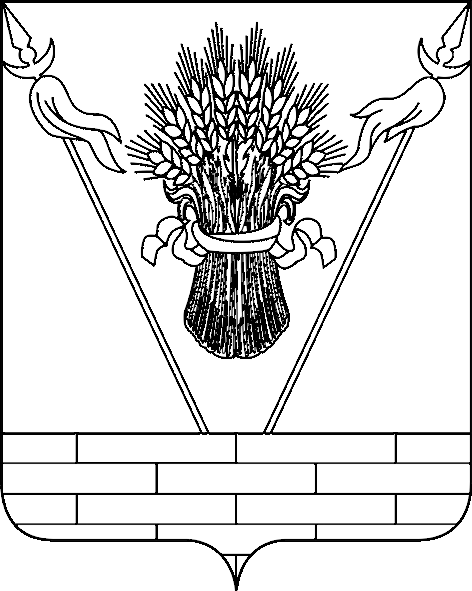 СОВЕТ МУНИЦИПАЛЬНОГО ОБРАЗОВАНИЯТБИЛИССКИЙ РАЙОНРЕШЕНИЕот 30 июня 2022 г.                                                                                    № 193ст-ца ТбилисскаяО внесении изменений в решение Совета муниципальногообразования Тбилисский район от 29 декабря 2021 г. № 121 «О бюджете муниципального образования Тбилисский район на 2022 год и плановый период 2023 и 2024 годов»Руководствуясь статьёй 9 Бюджетного кодекса Российской Федерации, пунктом 1 части 1 статьи 15 Федерального закона от 6 октября 2003 г.                № 131-ФЗ «Об общих принципах организации местного самоуправления в Российской Федерации», статьями 25, 64 Устава муниципального образования Тбилисский  район,  Совет  муниципального   образования  Тбилисский район    р е ш и л:1. Внести  в решение Совета  муниципального образования Тбилисский район от 29 декабря 2021 г.  № 121 «О бюджете муниципального образования Тбилисский район на 2022 год и плановый период 2023 и 2024 годов»                следующие изменения:1) пункт 1 изложить в следующей редакции:«1. Утвердить основные характеристики бюджета муниципального образования Тбилисский район на 2022 год:общий объем доходов в сумме 1589947,026 тыс. рублей;общий объем расходов в сумме 1613510,520 тыс. рублей;общий объем бюджетных ассигнований, направляемых на исполнение публичных нормативных обязательств, в сумме 156,6 тыс. рублей;резервный фонд администрации муниципального образования Тбилисский район в сумме 500,0 тыс. рублей;верхний предел муниципального  долга муниципального образования Тбилисский район на 1 января 2023 года в сумме 25000,0 тыс. рублей, в том числе верхний предел долга по муниципальным гарантиям муниципального образования Тбилисский район в сумме 0,0 тыс. рублей;дефицит бюджета муниципального образования Тбилисский район в сумме 23563,494 тыс. рублей.;         2) приложение 1 «Объем поступлений доходов в бюджет муниципального образования Тбилисский район по кодам видов  доходов и соответствующих им кодов подвидов (групп, аналитических групп) доходов на 2022 год» изложить в новой редакции согласно приложению 1 к настоящему решению;          3) приложение  3 «Безвозмездные поступления из краевого бюджета на 2022 год» изложить в новой редакции согласно приложению 2 к настоящему решению;           4) приложение 7 «Распределение бюджетных ассигнований по разделам, подразделам классификации расходов бюджета муниципального образования Тбилисский район на 2022 год» изложить в новой редакции согласно приложению 3 к настоящему решению;          5) приложение 9 «Ведомственная структура расходов  бюджета муниципального образования Тбилисский район на 2022 год» изложить в новой редакции согласно приложению 4 к настоящему решению;          6) приложение 11 «Источники внутреннего финансирования дефицита бюджета муниципального образования Тбилисский район, перечень статей и видов источников финансирования дефицитов бюджетов на 2022 год» изложить в новой редакции согласно приложению 5 к настоящему решению;          7) приложение  13 «Распределение бюджетных ассигнований по целевым статьям (муниципальным программам и непрограммным направлениям деятельности), группам видов расходов классификации расходов бюджетов на 2022 год» изложить в новой редакции согласно приложению 6 к настоящему решению;          8) приложение 15 «Объем бюджетных ассигнований, направленных на социальную поддержку детей и семей, имеющих детей, на 2022 год и плановый период 2023 и 2024 годов» изложить в новой редакции согласно приложению  7 к настоящему решению;            9) приложение 22  «Безвозмездные поступления из бюджетов сельских поселений на выполнение переданных полномочий  в 2022  году» изложить в новой редакции согласно приложению  8 к настоящему решению;         10) в подпункте 2 пункта 57 решения слова «до 30 процентов» заменить словами «до 50 процентов».          2. Муниципальному казенному учреждению «Учреждение по обеспечению деятельности органов местного самоуправления муниципального образования Тбилисский район» (Яньшин Р.С.) опубликовать настоящее решение в сетевом издании «Информационный портал Тбилисского района».          3. Решение вступает в силу со дня его подписания, при этом положение подпункта 10 пункта 1 распространяет свое действие на правоотношения, возникшие с 30 марта 2022 г.Глава муниципального образованияТбилисский район                                                                                      Е.Г. ИльинПредседатель Совета муниципального 	образования Тбилисский район                                                          А.В. СавченкоОБЪЕМ  ПОСТУПЛЕНИЙдоходов в бюджет муниципального образования Тбилисский район по кодам видов (подвидов) доходов на 2022 год                                                                                                                                                                                    (тыс. рублей)                                                                                                                                                                                                      ».Заместитель главы муниципального образования Тбилисский район, начальник финансового управления                                                                                                                Н.А. КривошееваБЕЗВОЗМЕЗДНЫЕ ПОСТУПЛЕНИЯиз краевого бюджета на 2022  год                                                                                                                                                                                        (тыс. рублей)                                                                                                                                                                                                         ».                                                                                                                                                                                                      Заместитель главы муниципального     образования Тбилисский район,      начальник финансового управления                                                                                                           Н.А. Кривошеева                                                                                                                                                                          тыс. рублей                                                                                                                                                                                  ».Заместитель главы муниципального образованияТбилисский район, начальник финансового управления                                                                           Н.А. КривошееваЗаместитель главы муниципальногообразования Тбилисский район, начальник финансового управления								      	  	    Н.А. Кривошеева                                                                                                                                                       (тыс. руб.)                                                                                                                                                                             ».Заместитель главы муниципального образования Тбилисский район, начальник финансового управления                                                                      Н.А. КривошееваОБЪЕМбюджетных ассигнований, направляемых  на социальную поддержку детей и семей, имеющих детей, на 2022 год и плановый период  2023 и 2024 годов                                                                                               (тыс. руб.)».Заместитель главы муниципальногообразования Тбилисский район,начальник финансового управления                                              Н.А. Кривошеева                                                                                                                                              ПРИЛОЖЕНИЕ № 8                                                                                                                                              к решению Совета муниципального                                                                                                                                              образования Тбилисский район                                                                                                                                         от 30.06.2022 г. № 193                                                                                                                                              «ПРИЛОЖЕНИЕ  22                                                                                                         УТВЕРЖДЕНЫ                                                                                                                                          решением Совета муниципального                                                                                                                                    образования Тбилисский район                                                                                                                               от 29 декабря 2021 г.  № 121БЕЗВОЗМЕЗДНЫЕ ПОСТУПЛЕНИЯ                                   из бюджетов сельских поселений на выполнение переданных полномочий  в 2022  году                                                                                                                                                                           тыс. рублей                                                                                                                                                                                                            ».     Заместитель главы муниципального   образования  Тбилисский район,  начальник финансового управления                                                                                                       Приложение 1к решению Совета муниципального образования Тбилисский районот 30.06.2022 г. № 193«Приложение 1Утвержденрешением Совета муниципального образования Тбилисский районот 29 декабря 2021 года № 121Кодбюджетной классификацииНаименование доходаУтверждено на годИзменения+    -Утверждено с учетом изменений 12345100 00000 00 0000 000Налоговые, неналоговые доходы538219,8+2287,5540507,3101 01000 00 0000 110Налог на прибыль организаций6500,06500,0101 02000 01 0000 110Налог на доходы физических лиц288342,7288342,7105 01000 00 0000 110Налог, взимаемый в связи с применением упрощенной системы налогообложения 64000,064000,0105 02000 02 0000 110Единый налог на вмененный доход для отдельных видов деятельности100,0100,012345105 03000 01 0000 110Единый сельскохозяйственный налог 43217,0+1998,045215,0105 04000 02 0000 110Налог, взимаемый в связи с применением патентной системы налогообложения23000,023000,0106 02010 00 0000 110Налог на имущество организаций3000,03000,0108 00000 00 0000 000Государственная пошлина6000,06000,0111 03050 05 0000 120Проценты, полученные от предоставления бюджетных кредитов внутри страны за счет средств бюджетов муниципальных районов5,05,0111 05013 05 0000 120Доходы, получаемые в виде арендной платы за земельные участки, государственная собственность на которые не разграничена и которые расположены в границах сельских поселений и межселенных территорий муниципальных районов, а также средства от продажи права на заключение договоров аренды указанных земельных участков60980,0-38,560941,5111 05035 05 0000 120Доходы от сдачи в аренду имущества, находящегося в оперативном управлении органов управления муниципальных  районов и созданных ими учреждений (за исключением имущества муниципальных бюджетных и автономных учреждений) 230,0230,0111 05313 05 0000 120Плата по соглашениям об установлении сервитута, заключенным органами местного самоуправления муниципальных районов, органами местного самоуправления сельских поселений, государственными или муниципальными предприятиями либо государственными или муниципальными учреждениями в отношении земельных участков, государственная собственность на которые не разграничена и которые расположены в границах 20,020,012345сельских поселений и межселенных территорий муниципальных районов111 09045 05 0000 120Прочие поступления от использования имущества, находящегося в собственности муниципальных районов (за исключением имущества муниципальных бюджетных и автономных учреждений, а также имущества муниципальных унитарных предприятий, в том числе казенных)650,0650,0111 09080 05 0000 120Плата, поступившая в рамках договора за предоставление права на размещение и эксплуатацию нестационарного торгового объекта, установку и эксплуатацию рекламных конструкций на землях или земельных участках, находящихся в собственности муниципальных районов, и на землях или земельных участках, государственная собственность на которые не разграничена260,0260,0112 01000 01 0000 120Плата за негативное воздействие на окружающую среду1850,01850,0113 00000 00 0000 000Доходы от оказания платных услуг  и компенсации затрат бюджетов муниципальных районов1700,01700,0114 02000 05 0000 000Доходы от реализации имущества, находящегося в государственной и муниципальной собственности (за исключением движимого имущества бюджетных и автономных учреждений, а также имущества государственных и муниципальных унитарных предприятий, в том числе казенных)100,0100,0114 06013 05 0000 430Доходы от продажи земельных участков, государственная собственность на которые не разграничена и которые расположены в границах сельских поселений и межселенных территорий муниципальных районов32715,132715,1114 03050 05 0000 410Средства от распоряжения и реализации выморочного имущества, обращенного в собственность муниципальных районов (в части реализации основных средств по указанному имуществу)+328,0328,0114 06313 05 0000 430Плата за увеличение площади земельных участков, находящихся в частной собственности, в результате перераспределения таких 1000,01000,012345земельных участков и земель (или) земельных участков, государственная собственность на которые не разграничена и которые расположены в границах сельских поселений и межселенных территорий муниципальных районов116 00000 00 0000 140Штрафы, санкции, возмещение ущерба4500,04500,0117 05050 05 0000 180Прочие неналоговые доходы бюджетов муниципальных районов50,050,0200 00000 00 0000 000Безвозмездные поступления1043821,153+5618,5731049439,726202 15001 05 0000 150Дотации бюджетам муниципальных районов на выравнивание бюджетной обеспеченности112658,3112658,3202 19999 05 0000 150Прочие дотации бюджетам муниципальных районов0,0+5452,55452,5202 20000 05 0000 150Субсидии бюджетам бюджетной системы Российской Федерации (межбюджетные субсидии)383814,3383814,3202 30000 05 0000 150Субвенции бюджетам бюджетной системы Российской Федерации536543,7+445,1536988,8202 40000 00 0000 150Иные межбюджетные трансферты, в том числе:11903,073-279,02511624,048202 40014 05 0000 150 Межбюджетные трансферты, передаваемые бюджетам муниципальных районов из бюджетов поселений на осуществление части полномочий по решению вопросов местного значения в соответствии с заключенными соглашениями6603,073-279,0256324,0482 02 4999 05 0000 150Иные межбюджетные трансферты на дополнительную помощь местным бюджетам для решения социально значимых вопросов местного значения5300,05300,0219 00000 00 0000 150Возврат остатков субсидий, субвенций и иных межбюджетных трансфертов, имеющих целевое назначение, прошлых лет, в том числе:-1098,22-0,002-1098,222219 60010 05 0000 150Возврат прочих остатков субсидий, субвенций, и иных межбюджетных трансфертов, имеющих целевое назначение, прошлых лет из бюджетов муниципальных районов-292,64-0,004-292,64412345219 25304 05 0000 150Возврат остатков субсидий на организацию бесплатного -479,15-0,001-479,151горячего питания обучающихся, получающих начальное общее образование в государственных и муниципальных образовательных организациях, из бюджетов муниципальных районов219 45303 05 0000 150Возврат остатков иных межбюджетных трансфертов на ежемесячное денежное вознаграждение за классное руководство -326,43+0,003-326,427педагогическим работникам государственных и муниципальных общеобразовательных организаций из бюджетов муниципальных районовВсего доходов1582040,953+7906,0731589947,026Приложение 2к решению Совета муниципального образования Тбилисский районот 30.06.2022 г. № 193«Приложение 3Утвержденырешением Совета муниципального образования Тбилисский районот 29 декабря 2021 года № 121КБКНаименование доходаУтверждено на2022 годИзменения+    -Утвержденос учетом изменений123452 00 00000 00 0000 000Безвозмездные поступления от других  бюджетов  бюджетной системы Российской Федерации (краевой бюджет)1038316,3+5897,61044213,92 02 15001 05 0000 150Дотации  бюджетам муниципальных районов на выравнивание  бюджетной обеспеченности112658,3112658,3202 19999 05 0000 150Прочие дотации бюджетам муниципальных районов0,0+5452,55452,52 02 20000 00 0000 150Субсидии бюджетам бюджетной системы Российской2383814,3383814,31Субсидии бюджетам бюджетной системы Российской2345Федерации (межбюджетные субсидии), в том числе:202  20077 05 0000150на строительство центров единоборств в целях обеспечения условий для развития на территориях муниципальных образований физической культуры и массового спорта40575,740575,7на строительство многофункциональных спортивно-игровых площадок в целях обеспечения условий для занятий физической культурой и массовым спортом в муниципальном образовании5565,45565,4на создание новых мест в общеобразовательных организациях254764,1254764,1на организацию газоснабжения населения (поселений) (строительство подводящих газопроводов, распределитель-ных газопроводов)3915,03915,0202 25304 05 0000 150на организацию бесплатного горячего питания обучающихся по образовательным программам начального общего образования в муниципальных образовательных организациях23637,423637,42 02 25497 05 0000 150на предоставление социальных выплат молодым семьям на приобретение (строительство) жилья в рамках реализации мероприятия по обеспечению жильем молодых семей ведомственной целевой программы "Оказание государственной поддержки гражданам в обеспечении жильем и оплате жилищно-коммунальных услуг" государственной программы Российской Федерации "Обеспечение доступным и комфортным жильем и коммунальными услугами граждан Российской Федерации"2167,42167,4202 25519 05 0000 150на реализацию мероприятий по модернизации библиотек в части комплектования книжных фондов библиотек муниципальных образований Краснодарского края246,8246,8202 29999  05 0000 150на участие в осуществлении мероприятий по предупреждению детского дорожно-транспортного травматизма  на территории муниципальных образований 414,0414,012345Краснодарского краяна обеспечение условий для развития физической культуры и массового спорта в части оплаты труда инструкторов по спорту399,8399,8на капитальный ремонт муниципальных спортивных объектов в целях обеспечения условий для занятий физической культурой и массовым спортом муниципальном образовании7971,67971,6на организацию предоставления общедоступного и бесплатного дошкольного, начального общего, основного общего, среднего общего образования по основным общеобразовательным программам в муниципальных образовательных организациях (капитальный ремонт зданий и сооружений, благоустройство территорий, прилегающих к зданиям и сооружениям муниципальных образовательных организаций)35937,435937,4на организацию и обеспечение бесплатным горячим питанием обучающихся с ограниченными возможностями здоровья в муниципальных общеобразовательных организациях1935,81935,8на софинансирование расходных обязательств, возникших при выполнении полномочий органов местного самоуправления по вопросам местного значения по организации и предоставления общедоступного и бесплатного дошкольного, начального  общего, основного общего, среднего общего образования по основным общеобразовательным программам в муниципальных образовательных организациях (капитальный ремонт и переоснащение пищевых блоков муниципальных общеобразовательных организаций, за исключением мероприятий, предусмотренных пунктами 1.3 и 1.13), на 2022-2024 годы6283,96283,9123452 02 30000 00 0000 150Субвенции   бюджетам бюджетной системы Российской Федерации, в том числе:536543,7+445,1536988,8202 30024 05 0000 150на осуществление отдельных государственных полномочий по предоставлению социальной поддержки отдельным категориям работников муниципальных физкультурно-спортивных организаций отрасли "Физическая культура и спорт" и муниципальных организаций дополнительного образования, реализующих дополнительные общеобразовательные программы в области физической культуры и спорта, отрасли "Образование"62,562,5на осуществление отдельных государственныхполномочий по обеспечению бесплатным двухразовымпитанием детей-инвалидов (инвалидов), не являющихсяобучающимися с ограниченными возможностями здоровья,получающих начальное общее, основное общее и среднее общее образование в муниципальных общеобразователь-ных организациях928,9+192,71121,6на осуществление отдельных государственных полномочий Краснодарского края по поддержке сельскохозяйственного производства19813,619813,6на осуществление отдельных государственных полномочий по обеспечению льготным питанием учащихся из многодетных семей в муниципальных общеобразовательных организациях832,0832,0на осуществление отдельных государственных полномочий Краснодарского края по ведению учета граждан отдельных категорий в качестве нуждающихся в жилых помещениях и по формированию списка детей-сирот и детей, оставшихся без попечения родителей, лиц из числа детей-сирот и детей, оставшихся без попечения родителей, лиц, относившихся к категории детей-сирот и детей, оставшихся без попечения родителей, подлежащих обеспечению жилыми помещениями723,4723,4на осуществление отдельных государственных полномочий Краснодарского края по ведению учета граждан отдельных категорий в качестве нуждающихся в жилых помещениях и по формированию списка детей-сирот и детей, оставшихся без попечения родителей, лиц из числа детей-сирот и детей, оставшихся без попечения родителей, лиц, относившихся к категории детей-сирот и детей, оставшихся без попечения родителей, подлежащих обеспечению жилыми помещениями723,4723,412345на осуществление отдельных государственных полномочий Краснодарского края по формированию и утверждению63,063,0списков граждан, лишившихся жилого помещения в результате чрезвычайных ситуацийна осуществление отдельных государственных полномочий Краснодарского края по формированию и утверждению списков граждан Российской Федерации, пострадавших в результате чрезвычайных ситуаций регионального и межмуниципального характера на территории Краснодарского края, и членов семей граждан Российской Федерации, погибших (умерших) в результате этих чрезвычайных ситуаций63,063,0на осуществление отдельных государственных полномочий по предоставлению мер социальной поддержкив виде компенсации расходов на оплату жилых помещений, отопления и освещения педагогическим работникам муниципальных образовательных организаций, 6738,16738,1проживающим и работающим в сельских населенных пунктах, рабочих поселках (поселках городского типа) на территории Краснодарского краяна осуществление государственных полномочий Краснодарского края в области обращения с животными, предусмотренных законодательством в области обращения с животными, в том числе организации мероприятий при осуществлении деятельности по обращению с животными без владельцев на территории муниципальных образований Краснодарского края и федеральной территории "Сириус"517,0517,0на осуществление государственных полномочий по финансовому обеспечению государственных гарантий реализации прав на получение общедоступного и бесплатного образования в муниципальных дошкольных и общеобразовательных организациях375205,8375205,812345на осуществление отдельных государственных полномочий по материально-техническому обеспечению пунктов проведения экзаменов для государственной итоговой1745,31745,3аттестации по образовательным программам основного общего и среднего общего образования и выплате педагогическим работникам, участвующим в проведении государственной итоговой аттестации по образовательным программам основного общего и среднего общего образования, компенсации за работу по подготовке и проведению указанной государственной итоговой аттестациина осуществление отдельных государственных полномочий Краснодарского края по обеспечению отдыха детей в каникулярное время в профильных лагерях, организованных муниципальными общеобразовательными организациями Краснодарского края1102,1+252,41354,5на осуществление отдельных государственных полномочий по обеспечению жилыми помещениями детей-сирот и детей, оставшихся без попечения родителей, лиц из числа детей-сирот и детей, оставшихся без попечения родителей, в соответствии с Законом Краснодарского края "Об обеспечении дополнительных гарантий прав на имущество и жилое помещение детей-сирот и детей, оставшихся без попечения родителей, в Краснодарском крае"32352,732352,7на осуществление отдельных государственных полномочий по обеспечению выплаты компенсации части родительской платы за присмотр и уход за детьми, посещающими образовательные организации, реализующие образовательную программу дошкольного образования4033,24033,2202 30029 05 0000 150на осуществление отдельных государственных полномочий по обеспечению выплаты компенсации части родительской платы за присмотр и уход за детьми, посещающими 13461,913461,912345образовательные организации, реализующие образовательную программу дошкольного образованияна осуществление отдельных государственных полномочий по обеспечению жилыми помещениями детей-сирот и детей, оставшихся без попечения родителей, лиц из числа по обеспечению жилыми помещениями детей-сирот и детей, оставшихся без попечения родителей, лиц из числадетей-сирот и детей, оставшихся без попечения родителей, в соответствии с Законом Краснодарского края "Об обеспечении дополнительных гарантий прав на имущество и жилое помещение детей-сирот и детей, оставшихся без попечения родителей, в Краснодарском крае"202 35082 05 0000 150на осуществление полномочий по составлению (изменению) списков кандидатов в присяжные заседатели федеральных судов общей юрисдикции в Российской Федерации140,0140,0202 35120 05 0000 150Субвенции бюджетам муниципальных районов на ежемесячное денежное вознаграждение за классное руководство педагогическим работникам государственных и муниципальных общеобразовательных организаций16717,716717,7202 35303 05 0000 150Единая субвенция бюджетам муниципальных районов из бюджета субъекта Российской Федерации, в том числе:62043,562043,5202 36900 05 0000 150на осуществление отдельных государственных полномочий по созданию и организации деятельности комиссий по делам несовершеннолетних и защите их прав2942,72942,7на осуществление отдельных государственных полномочий Краснодарского края по организации оздоровления и отдыха детей723,6723,6на осуществление отдельных государственных полномочий по организации и осуществлению деятельности по опеке и попечительству в отношении несовершеннолетних3789,03789,012345на осуществление отдельных государственных полномочий по оплате проезда детей-сирот и детей, оставшихся без попечения родителей, находящихся под опекой (попечительством), включая предварительную опеку (попечительство), переданных на воспитание в приемную семью или на патронатное воспитание, к месту лечения и обратно15,215,2на осуществление отдельных государственных полномочий по оплате проезда детей-сирот и детей, оставшихся без попечения родителей, находящихся под опекой (попечительством), включая предварительную опеку (попечительство), переданных на воспитание в приемную семью или на патронатное воспитание, к месту лечения и обратнона осуществление отдельных государственных полномочий по выплате ежемесячных денежных средств на содержание детей, нуждающихся в особой заботе государства, переданных на патронатное воспитание633,7633,7на осуществление отдельных государственных полномочий по выплате ежемесячного вознаграждения, причитающегося патронатным воспитателям за оказание услуг по осуществлению патронатного воспитания и постинтернатного сопровождения867,0867,0на осуществление отдельных государственных полномочий по выплате единовременного пособия детям-сиротам и детям, оставшимся без попечения родителей, и лицам из их числа на государственную регистрацию права собственности (права пожизненного наследуемого владения), в том числе на оплату услуг, необходимых для ее осуществления, за исключением жилых помещений, приобретенных за счет средств краевого бюджета5,25,2 на осуществление отдельных государственных полномочий по выявлению обстоятельств, свидетельст-вующих о необходимости оказания детям-сиротам и детям, оставшимся без попечения родителей, лицам из числа детей-сирот и детей, оставшихся без попечения родителей, содействия в преодолении трудной жизненной ситуации, и осуществлению контроля за использованием детьми-сиротами и детьми, оставшимися без попечения родителей, лицами из числа детей-сирот и детей, оставшихся492,2492,212345без попечения родителей, предоставленных им жилых помещений специализированного жилищного фондана осуществление отдельных государственных полномочий по выплате ежемесячных денежных средств на содержание детей-сирот и детей, оставшихся без попечения родителей, находящихся под опекой (попечительством), включая предварительную опеку (попечительство),переданных на воспитание в приемную семью.29767,129767,1на осуществление отдельных государственных полномочий по выплате ежемесячных денежных средств на содержание детей-сирот и детей, оставшихся без попечения родителей, находящихся под опекой (попечительством), включая предварительную опеку (попечительство),переданных на воспитание в приемную семью.на осуществление отдельных государственных полномочий по выплате ежемесячного вознаграждения, причитающегося приемным родителям за оказание услуг по воспитанию приемных детей22807,822807,8202 40000 00 0000 150Иные межбюджетные трансферты5300,05300,0202 40000 00 0000 150Иные межбюджетные трансферты на дополнительную помощь местным бюджетам для решения социально значимых вопросов местного значения5300,05300,0                                                                          Приложение  3                                                                           к решению Совета муниципального                                                                                                                            образования Тбилисский район                                                                     от 30.06.2022 г. № 193          «Приложение 7                                                             Утверждено      решением Совета муниципального          образования Тбилисский район         от 29 декабря 2021 г.  № 121РАСПРЕДЕЛЕНИЕ бюджетных ассигнований по разделам и подразделам  классификации расходов  бюджета муниципального образования Тбилисский район на 2022 год                                                                                                           (тыс. руб.)№ п/пНаименованиеРЗПРУтвержденона год12345Всего расходов1613510,520         в том числе:1.Общегосударственные вопросы0100160018,948Функционирование высшего должностного лица субъекта Российской Федерации и муниципального образования01022624,600Функционирование законодательных (представительных) органов государственной власти и представительных органов муниципальных образований010376,800Функционирование Правительства Российской Федерации, высших исполнительных органов государственной власти субъектов Российской Федерации, местных администраций010452589,600Судебная система0105140,000Обеспечение деятельности финансовых, налоговых и таможенных органов и органов финансового (финансово-бюджетного) надзора010622090,048Резервные фонды0111500,000Другие общегосударственные вопросы011381997,9002.Национальная оборона 020020,000Мобилизационная подготовка экономики020420,0003.Национальная безопасность и правоохранительная деятельность030020540,300Защита населения и территории от чрезвычайных ситуаций природного и техногенного характера, пожарная безопасность 031020229,800Другие вопросы в области национальной безопасности и правоохранительной деятельности0314310,500 4.Национальная экономика040044710,200Сельское хозяйство и рыболовство040519401,300Транспорт040813959,600Дорожное хозяйство (дорожный фонд)04091053,400Другие вопросы в области национальной экономики041210295,9005.Жилищно-коммунальное хозяйство050020541,572Коммунальное хозяйство050219926,2БлагоустройствоДругие вопросы в области жилищно- коммунального хозяйства05050305502,972112,4006.Образование07001078621,900Дошкольное образование0701230977,500Общее образование0702727941,200Дополнительное образование детей070361117,800Молодежная политика и оздоровление детей07078042,400Другие вопросы в области образования070950543,0007.Культура, кинематография080054203,2008.КультураДругие вопросы в области культуры, кинематографииЗдравоохранениеСтационарная медицинская помощь                                            080809090104000150307,2003896,00015,20015,2009.Социальная политика1000109074,400Пенсионное обеспечение1001156,600Социальное обеспечение населения1003807,600Охрана семьи и детства1004108110,20010.Физическая культура и спорт1100106576,000Физическая культура110162419,700Массовый спорт110242413,200Другие вопросы в области физической культуры и спорта11051743,10011.Средства массовой информации   12002335,600Другие вопросы в области средств массовой информации12042335,60012.Обслуживание государственного и муниципального долга                                                  13001500,700Управление муниципальным долгом13011500,70013.Межбюджетные трансферты общего характера бюджетам субъектов Российской Федерации и муниципальных образований        140015352,500Дотации на выравнивание бюджетной обеспеченности субъектов Российской Федерации и муниципальных образований                                           Прочие межбюджетные трансферты общего характераЭжЗаместитель главы муниципального образования Тбилисский район, начальник  финансового управления	                            	                           	        141401038000,0007352,500           ».Н.А. КривошееваПриложение  4Приложение  4Приложение  4к решению Совета муниципальногок решению Совета муниципальногок решению Совета муниципальногообразования Тбилисский районобразования Тбилисский районобразования Тбилисский районот 30.06.2022 г. № 193от 30.06.2022 г. № 193от 30.06.2022 г. № 193«Приложение  9«Приложение  9«Приложение  9УтвержденаУтвержденаУтвержденарешением Совета муниципальногорешением Совета муниципальногорешением Совета муниципальногообразования Тбилисский районобразования Тбилисский районобразования Тбилисский районот 29 декабря 2021 г. № 121от 29 декабря 2021 г. № 121от 29 декабря 2021 г. № 121ВЕДОМСТВЕННАЯ СТРУКТУРАВЕДОМСТВЕННАЯ СТРУКТУРАВЕДОМСТВЕННАЯ СТРУКТУРАВЕДОМСТВЕННАЯ СТРУКТУРАВЕДОМСТВЕННАЯ СТРУКТУРАВЕДОМСТВЕННАЯ СТРУКТУРАВЕДОМСТВЕННАЯ СТРУКТУРАВЕДОМСТВЕННАЯ СТРУКТУРАВЕДОМСТВЕННАЯ СТРУКТУРАВЕДОМСТВЕННАЯ СТРУКТУРАрасходов бюджета муниципального образования Тбилисский район на 2022 годрасходов бюджета муниципального образования Тбилисский район на 2022 годрасходов бюджета муниципального образования Тбилисский район на 2022 годрасходов бюджета муниципального образования Тбилисский район на 2022 годрасходов бюджета муниципального образования Тбилисский район на 2022 годрасходов бюджета муниципального образования Тбилисский район на 2022 годрасходов бюджета муниципального образования Тбилисский район на 2022 годрасходов бюджета муниципального образования Тбилисский район на 2022 годрасходов бюджета муниципального образования Тбилисский район на 2022 годрасходов бюджета муниципального образования Тбилисский район на 2022 год№ п/пНаименованиеВедРЗПРЦСРВРУтверждено на 2022 год, ИзмененияУточнено на 2022 год, № п/пНаименованиеВедРЗПРЦСРВРсуммасумма№ п/пНаименованиеВедРЗПРЦСРВР123456789101Администрация  муниципального  образования Тбилисский район902678901,8006239,972685141,772Общегосударственные вопросы90201131159,500289,500131449,000Обеспечение деятельности высшего органа исполнительной власти муниципального образования Тбилисский район902010270 0 00 000002624,6000,0002624,600Функционирование высшего должностного лица  муниципального образования902010270 1 00 000002624,6000,0002624,600Функционирование высшего должностного лица  муниципального образования902010270 1 00 000002624,6000,0002624,600Расходы на обеспечение функций органов местного самоуправления902010270 1 00 001902624,6000,0002624,600Расходы на выплаты персоналу в целях обеспечения выполнения функций государственными (муниципальными) органами, казенными учреждениями,органами управления государственными  внебюджетными фондами902010270 1 00 001901002624,6002624,600Функционирование законодательных (представительных) органов государственной власти и представительных органов муниципальных образований902010376,8000,00076,800Обеспечение деятельности Совета муниципального образования Тбилисский район902010371 0 00 0000076,8000,00076,800Обеспечение функционирования Совета муниципального образования Тбилисский район902010371 1 00 0000076,8000,00076,800Расходы на выплаты персоналу в целях обеспечения выполнения функций государственными (муниципальными) органами, казенными учреждениями,органами управления государственными  внебюджетными фондами902010371 1 00 0019010076,80076,800Функционирование местных администраций902010452589,6000,00052589,600Обеспечение деятельности администрации муниципального образования Тбилисский район902010472 0 00 0000052589,6000,00052589,600Обеспечение функционирования администрации муниципального образования902010472 1 00 0000042471,5000,00042471,500Расходы на обеспечение функций органов местного самоуправления902010472 1 00 0019042471,5000,00042471,500Расходы на выплаты персоналу в целях обеспечения выполнения функций государственными(муниципальными) органами, казенными учреждениями,органами управления государственными  внебюджетными фондами902010472 1 00 0019010041929,80041929,800Закупка товаров, работ и услуг для обеспечения государственных (муниципальных) нужд902010472 1 00 00190200362,900362,900Иные бюджетные ассигнования902010472 1 00 00190800178,800178,800Обеспечение отдельных государственных полномочий Краснодарского края902 01 04 72 2 00 0000010118,1000,00010118,100Субвенция на осуществление отдельных государственных полномочий по ведению учета граждан отдельных категорий в качестве нуждающихся в жилых помещениях  902010472 2 00 60870723,4000,000723,400Расходы на выплаты персоналу в целях обеспечения выполнения функций государственными(муниципальными) органами, казенными учреждениями, органами управления государственными  внебюджетными фондами902010472 2 00 60870100642,400642,400Закупка товаров, работ и услуг для обеспечения государственных (муниципальных) нужд902010472 2 00 6087020081,00081,000Субвенция на осуществление отдельных государственных полномочий по организации и осуществлению  деятельности по опеке и попечительству в отношении несовершеннолетних902010472 2 00 608800,0000,0000,000Расходы на выплаты персоналу в целях обеспечения выполнения функций государственными(муниципальными) органами, казенными учреждениями,органами управления государственными  внебюджетными фондами902010472 2 00 608801000,0000,000Закупка товаров, работ и услуг для обеспечения государственных (муниципальных) нужд902010472 2 00 608802000,0000,000 Субвенция на осуществление отдельных государственных полномочий по созданию и организации деятельности комиссий по делам несовершеннолетних и защите их прав902010472 2 00 608900,0000,0000,000Расходы на выплаты персоналу в целях обеспечения выполнения функций государственными (муниципальными) органами, казенными учреждениями, органами управления государственными  внебюджетными фондами902010472 2 00 608901000,0000,000Закупка товаров, работ и услуг для обеспечения государственных (муниципальных) нужд902010472 2 00 608902000,0000,000Субвенция на осуществление отдельных  государственных полномочий  Краснодарского края по организации оздоровления и отдыха детей 902010472 2 00 609000,0000,0000,000Расходы на выплаты персоналу в целях обеспечения выполнения функций государственными(муниципальными) органами, казенными учреждениями, органами управления государственными  внебюджетными фондами902010472 2 00 609001000,0000,000Закупка товаров, работ и услуг для обеспечения государственных (муниципальных) нужд902010472 2 00 609002000,0000,000Субвенция на осуществление отдельных государственных полномочий Краснодарского края по поддержке сельскохозяйственного производства902010472 2 00 609101447,2000,0001447,200Расходы на выплаты персоналу в целях обеспечения выполнения функций государственными(муниципальными) органами, казенными учреждениями, органами управления государственными  внебюджетными фондами902010472 2 00 609101001285,2001285,200Закупка товаров, работ и услуг для обеспечения государственных (муниципальных) нужд902010472 2 00 60910200162,0000,000162,000Субвенция на осуществление отдельных государственных полномочий по выявлению обстоятельств, свидетельствующих о необходимости оказания детям-сиротам и детям, оставшимся без попечения родителей, лицам из числа детей-сирот и детей, оставшихся без попечения родителей, содействия в преодолении трудной жизненной ситуации, и осуществлению контроля за использованием детьми-сиротами и детьми, оставшимися без попечения родителей, лицами из числа детей-сирот и детей, оставшихся без попечения родителей, предоставленных им жилых помещений специализированного жилищного фонда902010472 2 00 623400,0000,0000,000Расходы на выплаты персоналу в целях обеспечения выполнения функций государственными(муниципальными) органами, казенными учреждениями, органами управления государственными  внебюджетными фондами902010472 2 00 623401000,0000,000Закупка товаров, работ и услуг для обеспечения государственных (муниципальных) нужд902010472 2 00 623402000,0000,000Субвенция на осуществление отдельных государственных полномочий по выявлению обстоятельств, свидетельствующих о необходимости оказания детям-сиротам и детям, оставшимся без попечения родителей, лицам из числа детей-сирот и детей, оставшихся без попечения родителей, содействия в преодолении трудной жизненной ситуации, и осуществлению контроля за использованием детьми-сиротами и детьми, оставшимися без попечения родителей, лицами из числа детей-сирот и детей, оставшихся без попечения родителей, предоставленных им жилых помещений специализированного жилищного фонда902010472 2 00 69170492,2000,000492,200Расходы на выплаты персоналу в целях обеспечения выполнения функций государственными(муниципальными) органами, казенными учреждениями, органами управления государственными  внебюджетными фондами902010472 2 00 69170100411,200411,200Закупка товаров, работ и услуг для обеспечения государственных (муниципальных) нужд902010472 2 00 6917020081,00081,000Субвенция на осуществление отдельных  государственных полномочий  Краснодарского края по организации оздоровления и отдыха детей 902010472 2 00 69180723,6000,000723,600Расходы на выплаты персоналу в целях обеспечения выполнения функций государственными(муниципальными) органами, казенными учреждениями, органами управления государственными  внебюджетными фондами902010472 2 00 69180100642,600642,600Закупка товаров, работ и услуг для обеспечения государственных (муниципальных) нужд902010472 2 00 6918020081,00081,000Субвенция на осуществление отдельных государственных полномочий по организации и осуществлению  деятельности по опеке и попечительству в отношении несовершеннолетних902010472 2 00 691903789,0000,0003789,000Расходы на выплаты персоналу в целях обеспечения выполнения функций государственными(муниципальными) органами, казенными учреждениями,органами управления государственными  внебюджетными фондами902010472 2 00 691901003384,0003384,000Закупка товаров, работ и услуг для обеспечения государственных (муниципальных) нужд902010472 2 00 69190200405,000405,000 Субвенция на осуществление отдельных государственных полномочий по созданию и организации деятельности комиссий по делам несовершеннолетних и защите их прав902010472 2 00 692002942,7000,0002942,700Расходы на выплаты персоналу в целях обеспечения выполнения функций государственными (муниципальными) органами, казенными учреждениями, органами управления государственными  внебюджетными фондами902010472 2 00 692001002719,7002719,700Закупка товаров, работ и услуг для обеспечения государственных (муниципальных) нужд902010472 2 00 69200200223,000223,000Судебная система9020105140,0000,000140,000Субвенция на осуществление полномочий по составлению (изменению) списков кандидатов в присяжные заседатели федеральных судов общей юриспруденции в Российской Федерации902010572 2 00 51200140,0000,000140,000Закупка товаров, работ и услуг для обеспечения государственных (муниципальных) нужд902010572 2 00 51200200140,000140,000Резервный фонд9020111500,0000,000500,000Финансовое обеспечение непредвиденных расходов 902011172 4 00 00000500,0000,000500,000Резервный фонд администрации  муниципального образования Тбилисский район902011172 4 00 10030500,0000,000500,000Иные бюджетные ассигнования902011172 4 00 10030800500,0000,000500,000Другие общегосударственные  расходы902011375228,500289,50075518,000Обеспечение по хозяйственному обслуживанию902011372 3 00 0000055960,1000,00055960,100Расходы на обеспечение деятельности (оказания услуг) муниципальных учреждений902011372 3 00 0059055960,1000,00055960,100Расходы на выплаты персоналу в целях обеспечения выполнения функций государственными(муниципальными) органами, казенными учреждениями, органами управления государственными  внебюджетными фондами902011372 3 00 0059010035867,60035867,600Закупка товаров, работ и услуг для обеспечения государственных (муниципальных) нужд902011372 3 00 0059020019116,90019116,900Иные бюджетные ассигнования902011372 3 00 00590800975,600975,600Реализация муниципальных функций, связанных с муниципальным управлением902011372 5 00 0000013055,800289,50013345,300Расходы на обеспечение деятельности (оказания услуг) муниципальных учреждений - Централизованная бухгалтерия муниципального образования Тбилисский район902011372 5 00 005909446,5000,0009446,500Расходы на выплаты персоналу в целях обеспечения выполнения функций государственными(муниципальными) органами, казенными учреждениями, органами управления государственными  внебюджетными фондами902011372 5 00 005901008627,4008627,400Закупка товаров, работ и услуг для обеспечения государственных (муниципальных) нужд902011372 5 00 00590200817,1000,000817,100Иные бюджетные ассигнования902011372 5 00 005908002,0000,0002,000Расходы на обеспечение деятельности (оказания услуг) муниципальных учреждений -МКУ "Управление муниципальными закупками муниципального образования Тбилисский район"902011372 5 00 005903143,6000,0003143,600Расходы на выплаты персоналу в целях обеспечения выполнения функций государственными(муниципальными) органами, казенными учреждениями, органами управления государственными  внебюджетными фондами902011372 5 00 005901002965,7002965,700Закупка товаров, работ и услуг для обеспечения государственных (муниципальных) нужд902011372 5 00 00590200176,9000,000176,900Иные бюджетные ассигнования902011372 5 00 005908001,0000,0001,000Расходы на обеспечение прочих обязательств органов местного самоуправления902011372 5  00 10020 37,700289,500327,200Иные бюджетные ассигнования902011372 5 00 1002080037,700289,500327,200Ведомственная целевая программа "Поддержка и развитие кубанского казачества в муниципальном образовании Тбилисский район"902011372 5 00 10150428,0000,000428,000Проведение мероприятий по развитию кубанского казачества в муниципальном образовании Тбилисский район902011372 5 00 10150428,0000,000428,000Предоставление субсидий  бюджетным, автономным  учреждениям и иным некоммерческим организациям902011372 5 00 10150600428,0000,000428,000Муниципальная программа муниципального образования Тбилисский район "Муниципальная политика и развитие гражданского общества"902011302 0 00 000005100,9000,0005100,900Подпрограмма "Гармонизация межнациональных отношений и развитие национальных культур в муниципальном образовании Тбилисский район"902011302 1 00 0000033,0000,00033,000"Проведение районных мероприятий, посвященных Дню народного единства"902011302 1 01 0000033,0000,00033,000Мероприятия праздничных дней и памятных дат, проводимых администрацией муниципального образования902011302 1 01 1007033,0000,00033,000Закупка товаров, работ и услуг для обеспечения государственных (муниципальных) нужд902011302 1 01 1007020033,0000,00033,000Подпрограмма  "Государственные и профессиональные праздники, юбилейные и памятные даты, отмечаемые в муниципальном образовании Тбилисский район"902011302 2 00 000001585,0000,0001585,000"Организация и проведение мероприятий по празднованию праздничных дней, памятных дат, исторических и знаменательных событий Росии, Краснодарского края и Тбилисского района"902011302 2 01 000001585,0000,0001585,000Мероприятия праздничных дней и памятных дат, проводимых администрацией муниципального образования902011302 2 01 100701585,0000,0001585,000Закупка товаров, работ и услуг для обеспечения государственных (муниципальных) нужд902011302 2 01 100702001508,0001508,000Социальное обеспечение и иные выплаты населению902011302 2 01 1007030077,0000,00077,000Подпрограмма "Информатизация в муниципальном образовании Тбилисский район"902011302 3 00 000003482,9000,0003482,900Информатизация в муниципальном образовании Тбилисский район902011302 3 01 000003482,9000,0003482,900Расходы по обеспечению деятельности органов местного самоуправления902011302 3 01 100103482,9000,0003482,900Закупка товаров, работ и услуг для обеспечения государственных (муниципальных) нужд902011302 3 01 100102003482,9003482,900Муниципальная программа муниципального образования Тбилисский район "Социально-экономическое и территориальное развитие"902011304 0 00 00000499,7000,000499,700Благоустройство территории прилегающей к зданию МБУК "Тбилисский РДК"902011304 1 03 00000499,7000,000499,700Мероприятия в области благоустройства902011304 1 03 10270499,7000,000499,700Закупка товаров, работ и услуг для обеспечения государственных (муниципальных) нужд902011304 1 03 10270200499,700499,700Муниципальная программа муниципального образования Тбилисский район "Формирование и продвижение экономического и инвестиционно привлекательного образа Тбилисского района за его пределами"902011307 0 00 00000612,0000,000612,000"Участие в международном инвестиционном форуме в г.Сочи"9020113 07 1 01 00000  442,0000,000442,000Формирование и продвижение экономического и инвестиционно привлекательного образа муниципального образования Тбилисский район902011307 1 01 10430442,0000,000442,000Закупка товаров, работ и услуг для обеспечения государственных (муниципальных) нужд902011307 1 01 10430200442,0000,000442,000"Модернизация инвестиционного портала путем поставки и внедрения готового решения "Инвестпортал" 902011307 1 03 00000170,0000,000170,000Формирование и продвижение экономического и инвестиционно привлекательного образа муниципального образования Тбилисский район902011307 1 03 10430170,0000,000170,000Закупка товаров, работ и услуг для обеспечения государственных (муниципальных) нужд902011307 1 03 10430200170,0000,000170,000Национальная оборона902020020,0000,00020,000Мобилизационная подготовка экономики902020420,0000,00020,000Другие непрограммные направления деятельности органов местного самоуправления902020499 9 00 0000020,0000,00020,000Мероприятия по обеспечению мобилизационной готовности экономики902020499 9 00 1012020,0000,00020,000Закупка товаров, работ и услуг для обеспечения государственных (муниципальных) нужд902020499 9 00 1012020020,0000,00020,000Национальная безопасность и правоохранительная деятельность902030020540,3000,00020540,300Защита населения и территории от чрезвычайных ситуаций природного и техногенного характера, пожарная безопасность902031020229,8000,00020229,800Муниципальная программа муниципального образования Тбилисский район "Обеспечение безопасности населения"902031010 0 00 0000020229,8000,00020229,800"Предупреждение и ликвидация чрезвычайных ситуаций, стихийных бедствий и их последствий в муниципальном образовании Тбилисский район"902031010 1 01 00000  20219,8000,00020219,800Расходы на обеспечение деятельности (оказания услуг) муниципальных учреждений - Муниципальное казенное учреждение "Служба по делам гражданской обороны и чрезвычайным ситуациям"902031010 1 01 0059018751,8000,00018751,800Расходы на выплаты персоналу в целях обеспечения выполнения функций государственными (муниципальными) органами, казенными учреждениями,органами управления государственными  внебюджетными фондами902031010 1 01 0059010016241,70016241,700Закупка товаров, работ и услуг для обеспечения государственных (муниципальных) нужд902031010 1 01 005902002483,2002483,200Иные бюджетные ассигнования902031010 1 01 0059080026,9000,00026,900Мероприятия по предупреждению  и ликвидации последствий чрезвычайных ситуаций и стихийных бедствий  902031010 1 01 101401342,0000,0001342,000Закупка товаров, работ и услуг для обеспечения государственных (муниципальных) нужд902031010 1 01 101402001342,0000,0001342,000Субвенция на осуществление отдельных государственных полномочий Краснодарского края по формированию и утверждению списков граждан, лишившихся жилого помещения в результате чрезвычайных ситуаций902031010 1 01 6007063,0000,00063,000Закупка товаров, работ и услуг для обеспечения государственных (муниципальных) нужд902031010 1 01 6007020063,0000,00063,000Субвенция на осуществление отдельных государственных полномочий Краснодарского края по формированию и утверждению списков граждан Российской Федерации, пострадавших в результате чрезвычайных ситуаций региональгого и межмуниципального характера на территории Краснодарскогокрая, и членов семей граждан Российской Федерации, погибших (умерших) в результате этих чрезвычайных ситуаций902031010 1 01 6260063,0000,00063,000Закупка товаров, работ и услуг для обеспечения государственных (муниципальных) нужд902031010 1 01 6260020063,0000,00063,000Подпрограмма "Профилактика терроризма и экстремизма в муниципальном образовании Тбилисский район"902031010 2 00 0000010,0000,00010,000Проведение информационно-пропагандистского сопровождения антитеррористической деятельности на территории муниципального образования Тбилисский район902031010 2 03 0000010,0000,00010,000Комплексные меры  по профилактике терроризма 902031010 2 03 1020010,0000,00010,000Закупка товаров, работ и услуг для обеспечения государственных (муниципальных) нужд902031010 2 03 1020020010,0000,00010,000Другие вопросы в области национальной безопасности и правоохранительной деятельности9020314310,5000,000310,500Муниципальная программа муниципального образования Тбилисский район "Обеспечение безопасности населения"902031410 0 00 00000310,5000,000310,500"Укрепление правопорядка, профилактика правонарушений, усиление борьбы с преступностью в муниципальном образовании Тбилисский район"902031410 1 02 0000055,0000,00055,000Мероприятия, направленные на укрепление правопорядка, профилактику правонарушений, усиление борьбы с преступностью902031410 1 02 1042055,0000,00055,000Закупка товаров, работ и услуг для обеспечения государственных (муниципальных) нужд902031410 1 02 1042020055,0000,00055,000"Обеспечение пожарной безопасности в муниципальном образовании Тбилисский район"902031410 1 05 0000016,0000,00016,000Мероприятия по пожарной безопасности902031410 1 05 1019016,0000,00016,000Закупка товаров, работ и услуг для обеспечения государственных (муниципальных) нужд902031410 1 05 1019020016,0000,00016,000"Повышение безопасности дорожного движения в муниципальном образовании Тбилисский район"902031410 1 06 00000239,5000,000239,500Мероприятия по повышению безопасности дорожного движения902031410 1 06 10260239,5000,000239,500Закупка товаров, работ и услуг для обеспечения государственных (муниципальных) нужд902031410 1 06 10260200239,500239,500Национальная экономика902040045557,100-846,90044710,200Сельское хозяйство902040519401,3000,00019401,300Муниципальная программа муниципального образования тбилисский район "Развитие сельского хозяйства и регулирование рынков сельскохозяйственной продукции сырья и продовольствия"902040519 0 00 0000019401,3000,00019401,300"Выплаты субсидий  на развитие предпринимательства в АПК,улучшение материального положения жителей сельской местности"902040519 1 01 0000018366,4000,00018366,400Субвенции на осуществление отдельных государственных полномочий Краснодарского края по поддержке сельскохозяйственного производства902040519 1 01 6091018366,4000,00018366,400Иные бюджетные ассигнования902040519 1 01 6091080018366,40018366,400"Организация мероприятий при осуществлении деятельности по обращению с животными без владельцев на территории муниципального образования Тбилисский район"902040519 1 02 00000517,0000,000517,000Субвенции на осуществление государственных полномочий Краснодарского края в области обращения с животными, предусмотренных законодательством в области обращения с животными, в том числе организации мероприятий при осуществлении деятельности по обращению с животными без владельцев на территории муниципальных образований Краснодарского края902040519 1 02 61650517,0000,000517,000Закупка товаров, работ и услуг для обеспечения государственных (муниципальных) нужд902040519 1 02 61650200517,000517,000"Организация и проведение районных мероприятий в области агропромышленного комплекса"902040519 1 04 00000517,9000,000517,900Проведение мероприятия районного праздника "День Урожая" 902040519 1 04 10480517,9000,000517,900Закупка товаров, работ и услуг для обеспечения государственных (муниципальных) нужд902040519 1 04 1048020097,9000,00097,900Социальное обеспечение и иные выплаты населению902040519 1 04 10480300420,0000,000420,000Транспорт902040813959,6000,00013959,600Муниципальная программа муниципального образования Тбилисский район  "Развитие пассажирского транспорта в Тбилисском районе"902040815 0 00 0000013959,6000,00013959,600"Субсидии на компенсацию выпадающих доходов из-за разницы между установленным тарифом и экономически обоснованным тарифом транспортного предприятия"902040815 1 01 000002179,7000,0002179,700Мероприятия в области транспортного обслуживания902040815 1 01 102202179,7000,0002179,700Иные бюджетные ассигнования902040815 1 01 102208002179,7002179,700Приобретение подвижного состава902040815 1 02 000007675,6000,0007675,600Мероприятия в области транспортного обслуживания902040815 1 02 102207675,6000,0007675,600Закупка товаров, работ и услуг для обеспечения государственных (муниципальных) нужд902040815 1 02 102202007675,6000,0007675,600"Субсидии в целях возмещения   недополученных доходов  и (или) финансового обеспечения (возмещения) затрат в связи с производством (реализацией) товаров, выполнением работ, оказанием услуг"902040815 1 04 000004104,3000,0004104,300Мероприятия по предоставлению субсидий муниципальным унитарным предприятиям 902040815 1 04 100904104,3000,0004104,300Иные бюджетные ассигнования902040815 1 04 100908004104,3004104,300Дорожное хозяйство (дорожные фонды)90204091900,300-846,9001053,400Муниципальная программа муниципального образования Тбилисский район "Социально-экономическое и территориальное развитие"902040904 0 00 000001900,300-846,9001053,400"Строительство, реконструкция, капитальный ремонт, ремонт и содержание автомобильных дорог общего пользования местного значения, включенных в реестр имущества муниципального образования Тбилисский район"902040904 1 32 000001900,300-846,9001053,400Капитальный ремонт, ремонт и содержание автомобильных дорог общего пользования, проходящих вне населенных пунктов902040904 1 32 105501900,300-846,9001053,400Закупка товаров, работ и услуг для обеспечения государственных (муниципальных) нужд902040904 1 32 105502001900,300-846,9001053,400Другие вопросы в области национальной экономики902041210295,9000,00010295,900Муниципальная программа муниципального образования Тбилисский район "Социально-экономическое и территориальное развитие"902041204 0 00 000001058,9000,0001058,900«Утверждение генеральных планов, правил землепользования и застройки»902041204 1 14 000001058,9000,0001058,900Мероприятия по утверждению генеральных планов, правил землепользования и застройки902041204 1 14 104601058,9000,0001058,900Закупка товаров, работ и услуг для обеспечения государственных (муниципальных) нужд902041204 1 14 104602001058,9001058,900Реализация муниципальных функций, связанных с муниципальным управлением902041272 5 00 000006885,6000,0006885,600Расходы на обеспечение деятельности (оказания услуг) муниципальных учреждений - муниципальное казенное учреждение "Управление капитального строительства" 902041272 5 00 005906885,6000,0006885,600Расходы на выплаты персоналу в целях обеспечения выполнения функций государственными(муниципальными) органами, казенными учреждениями ,органами управления государственными  внебюджетными фондами902041272 5 00 005901006536,6006536,600Закупка товаров, работ и услуг для обеспечения государственных (муниципальных) нужд902041272 5 00 00590200257,2000,000257,200Иные бюджетные ассигнования902041272 5 00 0059080091,8000,00091,800Муниципальная программа муниципального образования Тбилисский район "Поддержка малого и среднего предпринимательства в муниципальном образовании Тбилисский район"902041206 0 00 000002351,4000,0002351,400"Пропаганда и популяризация предпринимательской деятельности"902041206 1 01 0000040,0000,00040,000Мероприятия района, направленные на поддержку малого и среднего предпринимательства902041206 1 01 1021040,0000,00040,000Закупка товаров, работ и услуг для обеспечения государственных (муниципальных) нужд902041206 1 01 1021020040,0000,00040,000Финансовая поддержка субъектов малого и среднего предпринимательства и организаций, обеспечивающих инфраструктуру поддержки субъектов малого и среднего предпринимательства902041206 1 02 000002311,4000,0002311,400Расходы на обеспечение деятельности (оказания услуг) муниципальных учреждений902041206 1 02 005902311,4000,0002311,400Предоставление субсидий  бюджетным, автономным  учреждениям и иным некоммерческим организациям902041206 1 02 005906002311,4002311,400Жилищно-коммунальное хозяйство902050019196,7001344,87220541,572Коммунальное хозяйство902050218831,3001094,90019926,200Муниципальная программа муниципального образования Тбилисский район "Социально-экономическое и территориальное развитие"902050204 0 00 000002111,0000,0002111,000Капитальный ремонт артезианских скважин902050204 1 30 000001283,3000,0001283,300Мероприятия в области коммунального хозяйства902050204 1 30 102401283,3000,0001283,300Закупка товаров, работ и услуг для обеспечения государственных (муниципальных) нужд902050204 1 30 102402001283,3001283,300"Строительство водопроводных сетей"902050204 1 31 00000827,7000,000827,700Мероприятия в области коммунального хозяйства902050204 1 31 10240827,7000,000827,700Закупка товаров, работ и услуг для обеспечения государственных (муниципальных) нужд902050204 1 31 10240200297,700297,700Капитальные вложения в объекты государственной (муниципальной) собственности902050204 1 31 10240400530,000530,000Муниципальная программа муниципального образования Тбилисский район "Энергосбережение и повышение энергетической эффективности"902050213 0 00 0000015870,300248,00016118,300"Субсидии на компенсацию выпадающих доходов из-за разницы между установленным тарифом и экономически обоснованным тарифом" 902050213 1 02 000000,0000,0000,000Мероприятия по предоставлению субсидий муниципальным унитарным предприятиям 902050213 1 02 100900,0000,0000,000Иные бюджетные ассигнования902050213 1 02 100908000,0000,000"Модернизация и техническое перевооружение котельных, работающих на неэффективных видах топлива"902050213 1 03 000008813,0000,0008813,000Мероприятия в области коммунального хозяйства902050213 1 03 102408813,0000,0008813,000Закупка товаров, работ и услуг для обеспечения государственных (муниципальных) нужд902050213 1 03 102402006512,2000,0006512,200Закупка товаров, работ и услуг для обеспечения государственных (муниципальных) нужд902050213 1 03 10240200354,100354,100Иные бюджетные ассигнования902050213 1 03 102408001946,7001946,700"Строительство сети газораспределения х.Песчаный Тбилисского района Краснодарского края, 1 этап строительства, Распределительный газопровод высокого давления с установкой ГРГПП №1 по ул.Выездной. Распределительные газопроводы низкого давления"902050213 1 04 00000219,3000,000219,300Мероприятия в области коммунального хозяйства902050213 1 04 10240219,3000,000219,300Закупка товаров, работ и услуг для обеспечения государственных (муниципальных) нужд902050213 1 04 10240200219,300219,300"Строительство сети газораспределения х.Веревкин Тбилисского района Краснодарского края, 2 этап строительства. Распределительный газопровод высокого давления.  Распределительные газопроводы низкого давления"902050213 1 05 000004500,0000,0004500,000Субсидия бюджетам муниципальных образований на организацию газоснабжения населения (поселений) (строительство подводящих газопроводов, распределительных газопроводов)902050213 1 05 S06203915,0000,0003915,000Капитальные вложения в объекты государственной (муниципальной) собственности902050213 1 05 S06204003915,0003915,000Организация газоснабжения населения (поселений)902050213 1 05 S0620585,0000,000585,000Капитальные вложения в объекты государственной (муниципальной) собственности902050213 1 05 S0620400585,000585,000"Субсидии в целях возмещения   недополученных доходов  и (или) финансового обеспечения (возмещения) затрат в связи с производством (реализацией) товаров, выполнением работ, оказанием услуг"902050213 1 06 000002338,0000,0002338,000Мероприятия по предоставлению субсидий муниципальным унитарным предприятиям 902050213 1 06 100902338,0000,0002338,000Иные бюджетные ассигнования902050213 1 06 100908002338,0002338,000"Газификация хут.Екатеринославского Марьинского сельского поселения Тбилисского района"902050213 1 07 00000248,000248,000Мероприятия в области коммунального хозяйства902050213 1 07 10240248,000248,000Закупка товаров, работ и услуг для обеспечения государственных (муниципальных) нужд902050213 1 07 10240200248,000248,000Организация водоснабжения населения902050276 0 00 00000500,000846,9001346,900Иные межбюджетные трансферты902050276 1 00 00000500,0000,000500,000Передача полномочий по организации водоснабжения населения из поселений в муниципальное образование Тбилисский район902050276 1 00 20030500,0000,000500,000Иные бюджетные ассигнования902050276 1 00 20030800500,000500,000Мероприятия по организации водоснабжения населения 902050276 2 00 00000846,900846,900Мероприятия в области коммунального хозяйства902050276 2 00 10240846,900846,900Закупка товаров, работ и услуг для обеспечения государственных (муниципальных) нужд902050276 2 00 10240200846,900846,900Организация мероприятий по обращению с твердыми бытовыми отходами902050277 0 00 00000350,0000,000350,000Мероприятия в области временного хранения твердых бытовых отходов902050277 1 00 00000350,0000,000350,000Мероприятия в области коммунального хозяйства902050277 1 00 10240350,0000,000350,000Закупка товаров, работ и услуг для обеспечения государственных (муниципальных) нужд902050277 1 00 10240200350,000350,000Благоустройство9020503253,000249,972502,972Муниципальная программа муниципального образования Тбилисский район "Социально-экономическое и территориальное развитие"902050304 0 00 00000253,000249,972502,972"Благоустройство территории Сквер по ул. Красной, 24 А в ст. Тбилисской Краснодарского края"902050304 1 25 00000253,0000,000253,000Мероприятия в области благоустройства902050304 1 25 10250253,0000,000253,000Закупка товаров, работ и услуг для обеспечения государственных (муниципальных) нужд902050304 1 25 10250200253,000253,000"Текущий ремонт въездной стеллы, расположенной на автодороге "г. Краснодар - г.Кропоткин - граница Ставропольского края"902050304 1 34 00000249,972249,972Мероприятия в области благоустройства 902050304 1 34 10270249,972249,972Закупка товаров, работ и услуг для обеспечения государственных (муниципальных) нужд902050304 1 34 10270200249,972249,972Другие вопросы в области жилищно- коммунального хозяйства9020505112,4000,000112,400Мероприятия по проведению капитального ремонта общего имущества собственников помещений в многоквартирных домах902050599 9 00 10440112,4000,000112,400Закупка товаров, работ и услуг для обеспечения государственных (муниципальных) нужд902050599 9 00 10440200112,4000,000112,400Образование9020700281843,0000,000281843,000Дошкольное образование90207015713,5000,0005713,500Муниципальная программа муниципального образования Тбилисский район "Социально-экономическое и территориальное развитие"902070104 0 00 000005713,5000,0005713,500"Строительство объекта: "Детское дошкольное учреждение на 80 мест по адресу: Краснодарский край, Тбилисский район, ст-ца Ловлинская, ул. Гагарина,1 "Г"902070104 1 29  000005713,5000,0005713,500 Строительство, реконструкция (в том числе реконструкция  объектов незавершенного строительства)  и техническое перевооружение объектов общественной инфраструктуры муниципального значения, приобретение объектов недвижимости902070104 1 29 S04700,0000,0000,000Закупка товаров, работ и услуг для обеспечения государственных (муниципальных) нужд902070104 1 29 S04702000,0000,000Мероприятия в области дошкольного образования902070104 1 29  102905713,5000,0005713,500Закупка товаров, работ и услуг для обеспечения государственных (муниципальных) нужд902070104 1 29  102902005713,5005713,500Общее образование9020702275937,8000,000275937,800Муниципальная программа муниципального образования Тбилисский район "Социально-экономическое и территориальное развитие"902070204 0 00 00000275937,8000,000275937,800"Строительство объекта: «Общеобразовательная школа на 1100 мест по ул. 8 марта в ст.Тбилисской Краснодарского края"902070204 1 04  00000275937,8000,000275937,800Субсидия бюджетам муниципальных образований на строительство, реконструкцию (в том числе реконструкцию  объектов незавершенного строительства)  и техническое перевооружение объектов общественной инфраструктуры муниципального значения, приобретение объектов недвижимости902070204 1 04 S04700,0000,0000,000Капитальные вложения в объекты государственной (муниципальной) собственности902070204 1 04 S04704000,0000,000Строительство, реконструкцию (в том числе реконструкция  объектов незавершенного строительства)  и техническое перевооружение объектов общественной инфраструктуры муниципального значения, приобретение объектов недвижимости902070204 1 04 S04700,0000,0000,000Капитальные вложения в объекты государственной (муниципальной) собственности902070204 1 04 S04704000,0000,000Субсидия бюджетам муниципальных образований на создание новых мест в общеобразовательных организациях902070204 1 04 S04700,0000,0000,000Капитальные вложения в объекты государственной (муниципальной) собственности902070204 1 04 S04704000,0000,000Реализация мероприятий федерального проекта "Современная школа"902070204 1 Е1 00000265379,3000,000265379,300Субсидия бюджетам муниципальных образований на создание новых мест в общеобразовательных организациях902070204 1 Е1 S5200254764,1000,000254764,100Капитальные вложения в объекты государственной (муниципальной) собственности902070204 1 Е1 S5200400254764,100254764,100Создание новых мест в общеобразовательных организациях902070204 1 04 S04700,0000,0000,000Капитальные вложения в объекты государственной (муниципальной) собственности902070204 1 04 S04704000,0000,000Создание новых мест в общеобразовательных организациях902070204 1 Е1 S520010615,2000,00010615,200Капитальные вложения в объекты государственной (муниципальной) собственности902070204 1 Е1 S520040010615,20010615,200Мероприятия в области образования902070204 1 04 1030010558,5000,00010558,500Закупка товаров, работ и услуг для обеспечения государственных (муниципальных) нужд902070204 1 04 1030020010558,50010558,500Капитальные вложения в объекты государственной (муниципальной) собственности902070204 1 04 103004000,0000,000Молодежная политика 9020707191,7000,000191,700Муниципальная программа муниципального образования Тбилисский район "Социальная поддержка граждан"902070717 0 00 00000191,7000,000191,700"Социальная поддержка детей- сирот и детей, оставшихся без попечения родителей" 902070717 1 02 00000 191,7000,000191,700Мероприятие по оздоровлению детей902070717 1 02 10170176,5000,000176,500Расходы на выплаты персоналу в целях обеспечения выполнения функций государственными(муниципальными) органами, казенными учреждениями 902070717 1 02 1017010035,0000,00035,000Закупка товаров, работ и услуг для обеспечения государственных (муниципальных) нужд902070717 1 02 10170200141,5000,000141,500Субвенция на осуществление отдельных государственных полномочий по оплате проезда детей-сирот и детей, оставшихся без попечения родителей, находящихся под опекой (попечительством), включая предварительную опеку (попечительство), переданных на воспитание в приемную семью или на  патронатное воспитание, к месту лечения и обратно902070717 1 02 608400,0000,0000,000Закупка товаров, работ и услуг для обеспечения государственных (муниципальных) нужд902070717 1 02 608402000,0000,000Субвенция на осуществление отдельных государственных полномочий по оплате проезда детей-сирот и детей, оставшихся без попечения родителей, находящихся под опекой (попечительством), включая предварительную опеку (попечительство), переданных на воспитание в приемную семью или на  патронатное воспитание, к месту лечения и обратно902070717 1 02 6912015,2000,00015,200Закупка товаров, работ и услуг для обеспечения государственных (муниципальных) нужд902070717 1 02 6912020015,20015,200Здравоохранение902090015,2000,00015,200Стационарная медицинская помощь902090115,2000,00015,200Муниципальная программа муниципального образования Тбилисский район «Социально-экономическое и территориальное развитие»902090104 0 00 0000015,2000,00015,200"Строительно-монтажные работы по электросетевому объекту по адресу: Краснодарский край, Тбилисский район, ст. Тбилисская, ул. Садовая, д.1"902090104 1 27 0000015,2000,00015,200Мероприятия в области здравоохранения902090104 1 27 1033015,2000,00015,200Закупка товаров, работ и услуг для обеспечения государственных (муниципальных) нужд902090104 1 27 1033020015,20015,200Социальная политика9021000105041,2000,000105041,200Пенсионное обеспечение9021001156,6000,000156,600Другие непрограммные направления деятельности органов местного самоуправления902100199 0 00 00000156,6000,000156,600Иные непрограммные расходы902100199 9 00 00000156,6000,000156,600Дополнительное материальное обеспечение ряда лиц, замещавших выборные муниципальные должности и должности муниципальной службы муниципального образования Тбилисский район902100199 9 00 10040156,6000,000156,600Социальное обеспечение и иные выплаты населению902100199 9 00 10040300156,600156,600Социальное обеспечение населения9021003807,6000,000807,600Реализация муниципальных функций, связанных с муниципальным управлением902100372 5 00 00000807,6000,000807,600Субсидии (гранты) администрации муниципального образования Тбилисский район для поддержки общественно полезных программ социально ориентированных некоммерческих организаций902100372 5 00 10380807,6000,000807,600Предоставление субсидий  бюджетным, автономным  учреждениям и иным некоммерческим организациям902100372 5 00 10380600807,6000,000807,600Охрана семьи и детства9021004104077,0000,000104077,000Муниципальная программа муниципального образования Тбилисский район "Обеспечение жильем молодых семей"902100405 0 00 000004013,6000,0004013,600"Предоставление молодым семьям, участникам программы, социальных выплат на приобретение (строительство) жилья"902100405 1 01 000004013,6000,0004013,600Предоставление социальных выплат молодым семьям на приобретение (строительство) жилья в рамках реализации мероприятия по обеспечению жильем молодых семей902100405 1 01 L49701846,2000,0001846,200Социальное обеспечение и иные выплаты населению902100405 1 01 L49703001846,2001846,200Субсидия на предоставление социальных выплат молодым семьям на приобретение (строительство) жилья в рамках реализации мероприятия по обеспечению жильем молодых семей ведомственной целевой программы "Оказание государственной поддержки гражданам в обеспечении жильем и оплате жилищно-коммунальных услуг" государственной программы Российской Федерации "Обеспечение доступным и комфортным жильем и коммунальными услугами граждан Российской Федерации" 902100405 1 01 L49702167,4000,0002167,400Социальное обеспечение и иные выплаты населению902100405 1 01 L49703002167,4002167,400Муниципальная программа муниципального образования Тбилисский район  "Социальная поддержка граждан"902100417 0 00 00000100063,4000,000100063,400"Обеспечение жилыми помещениями детей-сирот и детей, оставшихся без попечения родителей и лиц из их числа."902100417 1 01 0000045987,8000,00045987,800Мероприятия в области жилищного хозяйства902100417 1 01 10230168,0000,000168,000Закупка товаров, работ и услуг для обеспечения государственных (муниципальных) нужд902100417 1 01 10230200168,0000,000168,000Субвенция на осуществление отдельных государственных полномочий по выплате единовременного пособия детям-сиротам и детям, оставшимся без попечения родителей, и лицам из их числа на государственную регистрацию права собственности (права пожизненного наследуемого владения), в том числе на оплату услуг, необходимых для ее осуществления, за исключением жилых помещений, приобретенных за счет средств краевого бюджета902100417 1 01 605800,0000,0000,000Социальное обеспечение и иные выплаты населению902100417 1 01 605803000,0000,000Субвенции на осуществление отдельных государственных полномочий по выплате единовременного пособия на ремонт жилых помещений, принадлежащих детям-сиротам и детям, оставшимся без попечения родителей, и лицам из их числа на праве собственности, по окончании пребывания в образовательных и иных организациях, в том числе в  организациях социального обслуживания граждан, приемных семьях, семьях опекунов (попечителей), а также по окончании службы в Вооруженных Силах Российской Федерации или по возвращении из учреждений, исполняющих наказание в виде лишения свободы, при их возвращении в указанные жилые помещения граждан, приемных семьях, семьях опекунов (попечителей), а также по окончании службы в Вооруженных Силах Российской Федерации 
или по возвращении из учреждений, исполняющих наказание в виде лишения свободы, при их возвращении в указанные жилые помещения902100417 1 01 610200,0000,000Субвенция на осуществление отдельных государственных полномочий по выплате единовременного пособия детям-сиротам и детям, оставшимся без попечения родителей, и лицам из их числа на государственную регистрацию права собственности (права пожизненного наследуемого владения), в том числе на оплату услуг, необходимых для ее осуществления, за исключением жилых помещений, приобретенных за счет средств краевого бюджета902100417 1 01 691605,2000,0005,200Социальное обеспечение и иные выплаты населению902100417 1 01 691603005,2005,200Субвенция на осуществление отдельных государственных полномочий по обеспечению жилыми помещениями детей сирот и детей, оставшихся без попечения родителей, лиц из числа детей сирот и детей, оставшихся без попечения родителей, в соответствии с Законом Краснодарского края "Об обеспечении дополнительных гарантий прав на имущество и жилое помещение детей сирот и детей, оставшихся без попечения родителей, в Краснодарском крае"902100417 1 01 C082032352,7000,00032352,700Капитальные вложения в объекты государственной (муниципальной) собственности902100417 1 01 C082040032352,70032352,700Субвенция на осуществление отдельных государственных полномочий по обеспечению жилыми помещениями детей сирот и детей, оставшихся без попечения родителей, лиц из числа детей сирот и детей, оставшихся без попечения родителей, в соответствии с Законом Краснодарского края "Об обеспечении дополнительных гарантий прав на имущество и жилое помещение детей сирот и детей, оставшихся без попечения родителей, в Краснодарском крае"902100417 1 01 R082013461,9000,00013461,900Капитальные вложения в объекты государственной (муниципальной) собственности902100417 1 01 R082040013461,90013461,900"Социальная поддержка детей- сирот и детей, оставшихся без попечения родителей" 902100417 1 02 0000054075,6000,00054075,600Субвенция на осуществление отдельных государственных полномочий по выплате ежемесячных денежных средств на содержание детей-сирот и детей, оставшихся без попечения родителей, находящихся под опекой (попечительством), включая предварительную опеку (попечительство), переданных на воспитание в приемную семью902100417 1 02 606700,0000,0000,000Закупка товаров, работ и услуг для обеспечения государственных (муниципальных) нужд902100417 1 02 606702000,0000,000Социальное обеспечение и иные выплаты населению902100417 1 02 606703000,0000,000Субвенция на осуществление отдельных государственных полномочий по выплате ежемесячного вознаграждения, причитающегося приемным родителям за оказание услуг по воспитанию приемных детей902100417 1 02 606800,0000,0000,000Закупка товаров, работ и услуг для обеспечения государственных (муниципальных) нужд902100417 1 02 606802000,0000,000Социальное обеспечение и иные выплаты населению902100417 1 02 606803000,0000,000Субвенция на осуществление отдельных государственных полномочий по выплате ежемесячных денежных средств на содержание детей, нуждающихся в особой заботе государства, переданных на патронатное воспитание902100417 1 02 607200,0000,0000,000Закупка товаров, работ и услуг для обеспечения государственных (муниципальных) нужд902100417 1 02 607202000,0000,000Социальное обеспечение и иные выплаты населению902100417 1 02 607203000,0000,000Субвенция на осуществление отдельных государственных полномочий по выплате ежемесячного вознаграждения, причитающегося патронатным воспитателям за оказание услуг по осуществлению патронатного воспитания и постинтернатного сопровождения902100417 1 02 607300,0000,0000,000Закупка товаров, работ и услуг для обеспечения государственных (муниципальных) нужд902100417 1 02 607302000,0000,000Социальное обеспечение и иные выплаты населению902100417 1 02 607303000,0000,000Субвенция на осуществление отдельных государственных полномочий по выплате ежемесячных денежных средств на содержание детей-сирот и детей, оставшихся без попечения родителей, находящихся под опекой (попечительством), включая предварительную опеку (попечительство), переданных на воспитание в приемную семью902100417 1 02 6910029767,1000,00029767,100Закупка товаров, работ и услуг для обеспечения государственных (муниципальных) нужд902100417 1 02 69100200150,000150,000Социальное обеспечение и иные выплаты населению902100417 1 02 6910030029617,10029617,100Субвенция на осуществление отдельных государственных полномочий по выплате ежемесячных денежных средств на содержание детей, нуждающихся в особой заботе государства, переданных на патронатное воспитание902100417 1 02 69110633,7000,000633,700Закупка товаров, работ и услуг для обеспечения государственных (муниципальных) нужд902100417 1 02 691102000,7000,700Социальное обеспечение и иные выплаты населению902100417 1 02 69110300633,000633,000Субвенция на осуществление отдельных государственных полномочий по выплате ежемесячного вознаграждения, причитающегося приемным родителям за оказание услуг по воспитанию приемных детей902100417 1 02 6913022807,8000,00022807,800Закупка товаров, работ и услуг для обеспечения государственных (муниципальных) нужд902100417 1 02 6913020088,00088,000Социальное обеспечение и иные выплаты населению902100417 1 02 6913030022719,80022719,800Субвенция на осуществление отдельных государственных полномочий по выплате ежемесячного вознаграждения, причитающегося патронатным воспитателям за оказание услуг по осуществлению патронатного воспитания и постинтернатного сопровождения902100417 1 02 69140867,0000,000867,000Закупка товаров, работ и услуг для обеспечения государственных (муниципальных) нужд902100417 1 02 691402000,7000,700Социальное обеспечение и иные выплаты населению902100417 1 02 69140300866,300866,300Физическая культура и спорт902110071692,5000,00071692,500Физическая культура 902110142306,9000,00042306,900Муниципальная программа муниципального образования Тбилисский район "Социально-экономическое и территориальное развитие"902110104 0 00 0000042306,9000,00042306,900Строительство объекта: "Спортивный центр единоборств в ст. Тбилисской ул. Базарная д. 124 "И" 902110104 1 21 0000042304,8000,00042304,800Субсидия на строительство центров единоборств в целях обеспечения условий для развития на территориях муниципальных образований физической культуры и массового спорта902110104 1 21 S288040575,7000,00040575,700Капитальные вложения в объекты государственной (муниципальной) собственности902110104 1 21 S288040040575,70040575,700Строительство центров единоборств в целях обеспечения условий для развития на территориях муниципальных образований физической культуры и массового спорта902110104 1 21 S28801691,9000,0001691,900Капитальные вложения в объекты государственной (муниципальной) собственности902110104 1 21 S28804001691,9001691,900Мероприятия в области физической культуры902110104 1 21 1034037,2000,00037,200Закупка товаров, работ и услуг для обеспечения государственных (муниципальных) нужд902110104 1 21 1034020037,20037,200"Технологическое присоединение объекта электропотребления "Спортивный комплекс с плавательным бассейном, расположенный по адресу: 352360, Российская Федерация, Краснодарский край, р-н Тбилисский, ст. тбилисская, ул. Октябрьская, д.2, корп. Е"902110104 1 33 000002,1000,0002,100Мероприятия в области физической культуры902110104 1 33 103402,1000,0002,100Закупка товаров, работ и услуг для обеспечения государственных (муниципальных) нужд902110104 1 33 103402002,1002,100Массовый спорт902110229385,6000,00029385,600Муниципальная программа муниципального образования Тбилисский район "Социально-экономическое и территориальное развитие"902110204 0 00 0000029385,6000,00029385,600"Капитальный ремонт стадиона по адресу: Краснодарский край, Тбилисский район, ст. Тбилисская, ул. Базарная, 143 "А"902110204 1 18 0000020750,3000,00020750,300Субсидия на капитальный ремонт муниципальных спортивных объектов в целях обеспечения условий для занятий физической культурой и массовым спортом в муниципальном образовании902110204 1 18 S03407971,6000,0007971,600Закупка товаров, работ и услуг для обеспечения государственных (муниципальных) нужд902110204 1 18 S03402007971,6000,0007971,600Капитальный ремонт муниципальных спортивных объектов в целях обеспечения условий для занятий физической культурой и массовым спортом в муниципальном образовании902110204 1 18 S0340693,2000,000693,200Закупка товаров, работ и услуг для обеспечения государственных (муниципальных) нужд902110204 1 18 S0340200693,2000,000693,200Мероприятия в области массового спорта902110204 1 18 1035012085,5000,00012085,500Закупка товаров, работ и услуг для обеспечения государственных (муниципальных) нужд902110204 1 18 1035020012085,5000,00012085,500"Строительство многофункциональной спортивно-игровой площадки с зоной уличных тренажеров и воркаута в хуторе Песчаном"902110204 1 19 000000,0000,0000,000Субсидия на строительство многофункциональных спортивно-игровых площадок в целях обеспечения условий для занятий физической культурой и массовым спортом в муниципальном образовании902110204 1 19 S11000,0000,0000,000Капитальные вложения в объекты государственной (муниципальной) собственности902110204 1 19 S11004000,0000,000Строительство многофункциональных спортивно-игровых площадок в целях обеспечения условий для занятий физической культурой и массовым спортом в муниципальном образовании902110204 1 19 S11000,0000,0000,000Капитальные вложения в объекты государственной (муниципальной) собственности902110204 1 19 S11004000,0000,000Строительство объекта: "Многофункциональная спортивно-игровая площадка с зоной уличных тренажеров и воркаута по адресу: Краснодарский край,Тбилиский район, х.Песчаный, ул. Красная,7"Б"902110204 1 24 000008635,3000,0008635,300Мероприятия в области массового спорта902110204 1 24 103502838,0000,0002838,000Капитальные вложения в объекты государственной (муниципальной) собственности902110204 1 24 103504002838,0002838,000Строительство многофункциональных спортивно- игровых площадок902110204 1 24  S1100231,9000,000231,900Капитальные вложения в объекты государственной (муниципальной) собственности902110204 1 24  S1100400231,900231,900Субсидия на строительство многофункциональных спортивно-игровых площадок в целях обеспечения условий для занятий физической культурой и массовым спортом в муниципальном образовании902110204 1 24  S11005565,4000,0005565,400Капитальные вложения в объекты государственной (муниципальной) собственности902110204 1 24  S11004005565,4005565,400Средства массовой информации90212002335,6000,0002335,600Другие вопросы в области средств массовой информации90212042335,6000,0002335,600Муниципальная программа муниципального образования Тбилисский район "Информационное обслуживание деятельности органов местного самоуправления"902120418 0 00 000002335,6000,0002335,600"Информационное обслуживание деятельности органов местного самоуправления в печатном периодическом издании"902120418 1 01 000001385,6000,0001385,600Информационное обеспечение  жителей муниципального образования902120418 1 01 103601385,6000,0001385,600Закупка товаров, работ и услуг для обеспечения государственных (муниципальных) нужд902120418 1 01 103602001385,6000,0001385,600"Информационное обслуживание деятельности органов местного самоуправления на телевидении"902120418 1 02 00000400,0000,000400,000Информационное обеспечение  жителей муниципального образования902120418 1 02 10360400,0000,000400,000Закупка товаров, работ и услуг для обеспечения государственных (муниципальных) нужд902120418 1 02 10360200400,0000,000400,000"Информационное обслуживание деятельности органов местного самоуправления в сети Интернет"902120418 1 03 00000150,0000,000150,000Информационное обеспечение  жителей муниципального образования902120418 1 03 10360150,0000,000150,000Закупка товаров, работ и услуг для обеспечения государственных (муниципальных) нужд902120418 1 03 10360200150,0000,000150,000"Информационное обслуживание деятельности органов местного самоуправления на радио"902120418 1 04 00000400,0000,000400,000Информационное обеспечение  жителей муниципального образования902120418 1 04 10360400,0000,000400,000Закупка товаров, работ и услуг для обеспечения государственных (муниципальных) нужд902120418 1 04 10360200400,0000,000400,000Обслуживание государственного и муниципального долга90213001500,7000,0001500,700Управление муниципальным долгом902130174 3 00 000001500,7000,0001500,700Процентные платежи по муниципальному долгу902130174 3 00 100501500,7000,0001500,700Обслуживание государственного (муниципального) долга902130174 3 00 100507001500,7000,0001500,700Межбюджетные трансферты общего характера бюджетам субъектов Российской Федерации и муниципальных образований90214005452,5005452,500Иные межбюджетные трансферты90214035452,5005452,500Муниципальная программа муниципального образования Тбилисский район «Социально-экономическое и территориальное развитие»902140304 0 00 000005452,5005452,500"Развитие инициативного бюджетирования в муниципального образования Тбилисский район"902140304 1 28 000005452,5005452,500Поддержка местных инициатив по итогам краевого конкурса902140304 1 28 629505452,5005452,500Межбюджетные трансферты902140304 1 28 629505005452,5005452,5002Финансовое управление администрации муниципального образования Тбилисский район90526539,0000,00026539,000Обеспечение деятельности финансовых, налоговых и таможенных органов и органов финансового (финансово-бюджетного) надзора905010616639,0000,00016639,000Управление муниципальными финансами - Финансовое управление администрации муниципального образования Тбилисский район905010674 0 00 0000016639,0000,00016639,000Обеспечение деятельности финансового управления905010674 1 00 0000016639,0000,00016639,000Расходы на обеспечение функций органов местного самоуправления 905010674 1 00 0019016639,0000,00016639,000Расходы на выплаты персоналу в целях обеспечения выполнения функций государственными(муниципальными) органами, казенными учреждениями ,органами управления государственными  внебюджетными фондами905010674 1 00 00190100 14226,00014226,000Закупка товаров, работ и услуг для обеспечения государственных (муниципальных) нужд905010674 1 00 001902002413,0000,0002413,000Межбюджетные трансферты общего характера бюджетам бюджетной системы Российской Федерации90514009900,0000,0009900,000Дотации на выравнивание бюджетной обеспеченности субъектов Российской Федерации и муниципальных образований 90514018000,0000,0008000,000Поддержка устойчивого исполнения местных бюджетов905140174 2 00 000008000,0000,0008000,000Дотация на выравнивание уровня бюджетной обеспеченности поселений905140174 2 00 105008000,0000,0008000,000Межбюджетные трансферты905 140174 2 00 105005008000,0000,0008000,000Прочие межбюджетные трансферты общего характера90514031900,0000,0001900,000Поддержка мер по обеспечению сбалансированности  местных бюджетов 905140374 4 00 000001900,0000,0001900,000Межбюджетные трансферты на поддержку мер по обеспечению  сбалансированности местных бюджетов 905140374 4 00 105601900,0000,0001900,000Межбюджетные трансферты905140374 4 00 105605001900,0001900,0003Контрольно-счетная палата муниципального образования Тбилисский район9105730,073-279,0255451,048Обеспечение деятельности финансовых, налоговых и таможенных органов и органов финансового (финансово-бюджетного) надзора91001065730,073-279,0255451,048Обеспечение деятельности контрольно-счетной палаты муниципального образования Тбилисский район910010675 0 00 000005730,073-279,0255451,048Руководитель контрольно-счетной палаты 910010675 1 00 000001572,4000,0001572,400Расходы на обеспечение функций органов местного самоуправления910010675 1 00 001901572,4000,0001572,400Расходы на выплаты персоналу в целях обеспечения выполнения функций государственными(муниципальными) органами, казенными учреждениями,органами управления государственными  внебюджетными фондами910010675 1 00 001901001572,4001572,400Контрольно-счетная палата 910010675 2 00 000003689,7000,0003689,700Расходы на обеспечение функций органов местного самоуправления 910010675 2 00 001903689,7000,0003689,700Расходы на выплаты персоналу в целях обеспечения выполнения функций государственными(муниципальными) органами, казенными учреждениями, органами управления государственными  внебюджетными фондами910010675 2 00 001901003673,8003673,800Закупка товаров, работ и услуг для обеспечения государственных (муниципальных) нужд910010675 2 00 001902004,9000,0004,900Иные бюджетные ассигнования910010675 2 00 0019080011,0000,00011,000Иные межбюджетные трансферты910010675 3 00 00000467,973-279,025188,948Передача полномочий по осуществлению внешнего муниципального финансового контроля контрольно- счетных органов из поселений в муниципальное образование Тбилисский район910010675 3 00 20010467,973-279,025188,948Закупка товаров, работ и услуг для обеспечения государственных (муниципальных) нужд910010675 3 00 20010200467,973-279,025188,9484Отдел по управлению муниципальным имуществом администрации муниципального образования Тбилисский район9216479,9000,0006479,900Муниципральная программа муниципального образования Тбилисский район "Управление муниципальным имуществом" 921011321 0 00 000006479,9000,0006479,900"Проведение технической инвентаризации объектов недвижимости, в том числе бесхозяйного имущества, изготовление технических и кадастровых паспортов и другие расходы по управлению муниципальной собственностью"921011321 1 01 00000450,0000,000450,000Управление государственным и муниципальным имуществом, связанное с оценкой недвижимости, признанием прав и регулированием отношений по государственной и муниципальной собственности921011321 1 01 10100450,0000,000450,000Закупка товаров, работ и услуг для обеспечения государственных (муниципальных) нужд921011321 1 01 10100200450,0000,000450,000"Проведение рыночной оценки объектов муниципальной собственности"921011321 1 02 00000120,4000,000120,400Управление государственным и муниципальным имуществом, связанное с оценкой недвижимости, признанием прав и регулированием отношений по государственной и муниципальной собственности921011321 1 02 10100120,4000,000120,400Закупка товаров, работ и услуг для обеспечения государственных (муниципальных) нужд921011321 1 02 10100200110,4000,000110,400Иные бюджетные ассигнования921011321 1 02 1010080010,0000,00010,000"Разработка, внедрение и сопровождение информационной системы учета муниципального имущества"921011321 1 04 00000288,8000,000288,800Мероприятия по землеустройству и землепользованию921011321 1 04 10110288,8000,000288,800Закупка товаров, работ и услуг для обеспечения государственных (муниципальных) нужд921011321 1 04 10110200288,8000,000288,800"Обеспечение деятельности отдела по управлению муниципальным имуществом администрации муниципального образования Тбилисский район"921011321 1 05 000005620,7000,0005620,700Расходы на обеспечение функций органов местного самоуправления 921011321 1 05 001905620,7000,0005620,700Расходы на выплаты персоналу в целях обеспечения выполнения функций государственными(муниципальными) органами, казенными учреждениями,органами управления государственными  внебюджетными фондами921011321 1 05 001901005376,5005376,500Закупка товаров, работ и услуг для обеспечения государственных (муниципальных) нужд921011321 1 05 00190200243,2000,000243,200Иные бюджетные ассигнования921011321 1 05 001908001,0000,0001,0005Управление  образованием администрации муниципального образования Тбилисский район925774621,800445,100775066,900Образование9250700770588,600445,100771033,700Муниципальная программа муниципального образования Тбилисский район "Развитие образования" 925070001 0 00 00000735133,900192,700735326,600Дошкольное образование9250701225264,0000,000225264,000Муниципальная программа муниципального образования Тбилисский район "Развитие образования" 925070101 0 00 00000211020,9000,000211020,900"Функционирование системы образования Тбилисского района"925070101 1 01 00000211020,9000,000211020,900Расходы на обеспечение деятельности (оказания услуг) муниципальных учреждений925070101 1 01 0059068451,3000,00068451,300Предоставление субсидий  бюджетным, автономным  учреждениям и иным некоммерческим организациям925070101 1 01 0059060068451,30068451,300Мероприятия в области дошкольного образования925070101 1 01 102905579,7000,0005579,700Предоставление субсидий муниципальным бюджетным, автономным учреждениям и иным некоммерческим организациям925070101 1 01 102906005579,7005579,700Субвенция на осуществление отдельных государственных полномочий по предоставлению мер социальной поддержки в виде компенсации расходов на оплату жилых помещений, отопления и освещения педагогическим работникам муниципальных образовательных организаций, проживающим и работающим в сельских населенных пунктах, рабочих поселках (поселках городского типа) на территории Краснодарского края925070101 1 01 608202419,8000,0002419,800Предоставление субсидий муниципальным бюджетным, автономным учреждениям и иным некоммерческим организациям учреждениям 925070101 1 01 608206002419,8000,0002419,800Субвенция на осуществление государственных полномочий по финансовому обеспечению государственных гарантий реализации прав на получение общедоступного и бесплатного образования в муниципальных дошкольных и общеобразовательных организациях925070101 1 01 60860134570,1000,000134570,100Предоставление субсидий  бюджетным, автономным  учреждениям и иным некоммерческим организациям925070101 1 01 60860600134570,1000,000134570,100Муниципальная программа муниципального образования Тбилисский район "Обеспечение безопасности населения"925070110 0 00 0000014243,1000,00014243,100Подпрограмма "Профилактика терроризма и экстремизма в муниципальном образовании Тбилисский район"925070110 2 00 0000014243,1000,00014243,100Обслуживание лицензионной физической охраны925070110 2 01 0000014243,1000,00014243,100Мероприятия в области дошкольного образования925070110 2 01 1029014243,1000,00014243,100Предоставление субсидий  бюджетным, автономным  учреждениям и иным некоммерческим организациям925070110 2 01 1029060014243,1000,00014243,100Общее образование9250702451810,700192,700452003,400Муниципальная программа муниципального образования Тбилисский район "Развитие образования" 925070201 0 00 00000439243,300192,700439436,000"Функционирование системы образования Тбилисского района"925070201 1 01 00000362636,7000,000362636,700Расходы на обеспечение деятельности (оказания услуг) муниципальных учреждений925070201 1 01 0059086766,8000,00086766,800Предоставление субсидий  бюджетным, автономным  учреждениям и иным некоммерческим организациям925070201 1 01 0059060086766,80086766,800Осуществление муниципальными учреждениями капитального ремонта925070201 1 01 090207250,2000,0007250,200Предоставление субсидий муниципальным бюджетным, автономным учреждениям и иным некоммерческим организациям  925070201 1 01 090206007250,2007250,200Мероприятия в области образования925070201 1 01 103004521,0000,0004521,000Предоставление субсидий муниципальным бюджетным, автономным учреждениям и иным некоммерческим организациям  925070201 1 01 103006004521,0004521,000Субвенция на осуществление отдельных государственных полномочий Краснодарского края на обеспечение выплат ежемесячного денежного вознаграждения за классное руководство педагогическим работникам муниципальных общеобразовательных организаций925070201 1 01 530300,0000,0000,000Предоставление субсидий муниципальным бюджетным, автономным учреждениям и иным некоммерческим организациям 925070201 1 01 530306000,0000,000Субвенция на осуществление отдельных государственных полномочий Краснодарского края на обеспечение выплат ежемесячного денежного вознаграждения за классное руководство педагогическим работникам муниципальных общеобразовательных организаций925070201 1 01 5303216717,7000,00016717,700Предоставление субсидий муниципальным бюджетным, автономным учреждениям и иным некоммерческим организациям 925070201 1 01 5303260016717,70016717,700Субвенция на осуществление отдельных государственных полномочий по предоставлению мер социальной поддержки в виде компенсации расходов на оплату жилых помещений, отопления и освещения педагогическим работникам муниципальных образовательных организаций, проживающим и работающим в сельских населенных пунктах, рабочих поселках (поселках городского типа) на территории Краснодарского края925070201 1 01 608203613,3000,0003613,300Предоставление субсидий муниципальным бюджетным, автономным учреждениям и иным некоммерческим организациям  925070201 1 01 608206003613,3000,0003613,300Субвенция на осуществление государственных полномочий по финансовому обеспечению государственных гарантий реализации прав на получение общедоступного и бесплатного образования в муниципальных дошкольных и общеобразовательных организациях925070201 1 01 60860237635,7000,000237635,700Предоставление субсидий  бюджетным, автономным  учреждениям и иным некоммерческим организациям925070201 1 01 60860600237635,700237635,700Предоставление субсидий  бюджетным, автономным  учреждениям и иным некоммерческим организациям925070201 1 01 608606000,0000,000Субвенция на осуществление отдельных государственных полномочий по обеспечению льготным питанием учащихся из многодетных семей в муниципальных общеобразовательных организациях925070201 1 01 62370832,0000,000832,000Предоставление субсидий муниципальным бюджетным, автономным учреждениям и иным некоммерческим организациям 925070201 1 01 62370600832,0000,000832,000Иные межбюджетные трансферты на дополнительную помощь местным бюджетам для решения социально значимых вопросов местного значения925070201 1 01 629805300,0000,0005300,000Предоставление субсидий муниципальным бюджетным, автономным учреждениям и иным некоммерческим организациям 925070201 1 01 629806005300,0005300,000"Обеспечение реализации муниципальной программы и прочие мероприятия в области образования"925070201 1 02 0000076606,600192,70076799,300Субвенция на осуществление отдельных государственных полномочий по материально-техническому обеспечению пунктов проведения экзаменов для государственной итоговой аттестации по образовательным программам основного общего и среднего общего образования и выплате педагогическим работникам, участвующим в проведении государственной итоговой аттестации
по образовательным программам основного общего и среднего общего образования, компенсации за работу по подготовке и проведению указанной государственной итоговой аттестации925070201 1 02 625001745,3000,0001745,300Закупка товаров, работ и услуг для обеспечения государственных (муниципальных) нужд925070201 1 02 625002000,0000,000Предоставление субсидий  бюджетным, автономным  учреждениям и иным некоммерческим организациям925070201 1 02 625006001020,7001020,700Социальное обеспечение и иные выплаты населению925070201 1 02 62500300724,600724,600Субвенция на осуществление отдельных государственных полномочий по обеспечению бесплатным двухразовым питанием детей-инвалидов (инвалидов), не являющихся обучающимися с ограниченными возможностями здоровья, получающих начальное общее, основное общее и среднее общее образование в муниципальных общеобразовательных организациях925070201 1 02 63540928,900192,7001121,600Предоставление субсидий  бюджетным, автономным  учреждениям и иным некоммерческим организациям925070201 1 02 63540600928,900192,7001121,600Субсидия на организацию бесплатного горячего питания обучающихся по образовательным программам начального общего образование в муниципальных образовательных организациях925070201 1 02 L304023637,4000,00023637,400Предоставление субсидий  бюджетным, автономным  учреждениям и иным некоммерческим организациям925070201 1 02 L304060023637,40023637,400Организация бесплатного горячего питания обучающихся по образовательным программам начального общего образование в  муниципальных образовательных организациях925070201 1 02 L3040985,0000,000985,000Предоставление субсидий  бюджетным, автономным  учреждениям и иным некоммерческим организациям925070201 1 02 L3040600985,000985,000Субсидия на организацию предоставления общедоступного и бесплатного дошкольного, начального общего, основного общего, среднего общего образования по основным общеобразовательным программам в муниципальных образовательных организациях (капитальный ремонт и переоснащение пищевых блоков муниципальных образовательных организаций)925070201 1 02 S33806283,9000,0006283,900Предоставление субсидий  бюджетным, автономным  учреждениям и иным некоммерческим организациям925070201 1 02 S33806006283,9006283,900Организация предоставления общедоступного и бесплатного дошкольного, начального общего, основного общего, среднего общего образования по основным общеобразовательным программам в муниципальных образовательных организациях (капитальный ремонт и переоснащение пищевых блоков муниципальных образовательных организаций)925070201 1 02 S3380939,0000,000939,000Предоставление субсидий  бюджетным, автономным  учреждениям и иным некоммерческим организациям925070201 1 02 S3380600939,000939,000Субсидии на организацию предоставления общедоступного и бесплатного дошкольного, начального общего, основного общего, среднего общего образования по основным общеобразовательным программам в муниципальных образовательных организациях (капитальный ремонт зданий и сооружений, благоустройство территорий, прилегающих к зданиям и сооружениям муниципальных образовательных организаций)925070201 1 02 S341035937,4000,00035937,400Предоставление субсидий  бюджетным, автономным  учреждениям и иным некоммерческим организациям925070201 1 02 S341060035937,40035937,400Организация предоставления общедоступного и бесплатного дошкольного, начального общего, основного общего, среднего общего образования по основным общеобразовательным программам в муниципальных образовательных организациях (капитальный ремонт зданий и сооружений, благоустройство территорий, прилегающих к зданиям и сооружениям муниципальных образовательных организаций)925070201 1 02 S34103125,0000,0003125,000Предоставление субсидий  бюджетным, автономным  учреждениям и иным некоммерческим организациям925070201 1 02 S34106003125,0003125,000Субсидии на организацию и обеспечение бесплатным горячим питанием обучающихся с ограниченными возможностями здоровья в муниципальных общеобразовательных организациях925070201 1 02 S35501935,8000,0001935,800Предоставление субсидий  бюджетным, автономным  учреждениям и иным некоммерческим организациям925070201 1 02 S35506001935,8001935,800Организация и обеспечение бесплатным горячим питанием обучающихся с ограниченными возможностями здоровья в муниципальных общеобразовательных организациях925070201 1 02 S35501088,9000,0001088,900Предоставление субсидий  бюджетным, автономным  учреждениям и иным некоммерческим организациям925070201 1 02 S35506001088,9001088,900Федеральный проект "Безопасность дорожного движения"925070201 1 R3 000000,0000,0000,000Организация предоставления общедоступного и бесплатного начального общего, основного общего, среднего общего образования по основным общеобразовательным программам в муниципальных образовательных организациях (приобретение автобусов и микроавтобусов для обеспечения подвоза учащихся)925070201 1 R3 S32400,0000,0000,000Предоставление субсидий  бюджетным, автономным  учреждениям и иным некоммерческим организациям925070201 1 R3 S32406000,0000,000Муниципальная программа муниципального образования Тбилисский район "Обеспечение безопасности населения"925070210 0 00 0000012567,4000,00012567,400Подпрограмма "Профилактика терроризма и экстремизма в муниципальном образовании Тбилисский район"925070210 2 00 0000012567,4000,00012567,400Обслуживание лицензионной физической охраны925070210 2 01 0000012567,4000,00012567,400Мероприятия в области образования925070210 2 01 1030012567,4000,00012567,400Предоставление субсидий  бюджетным, автономным  учреждениям и иным некоммерческим организациям925070210 2 01 1030060012567,4000,00012567,400Дополнительное образование детей92507 0342850,7000,00042850,700"Функционирование системы образования Тбилисского района"925070301 1 01 0000042850,7000,00042850,700Расходы на обеспечение деятельности (оказания услуг) муниципальных учреждений925070301 1 01 0059042277,9000,00042277,900Предоставление субсидий  бюджетным, автономным  учреждениям и иным некоммерческим организациям925070301 1 01 0059060042277,90042277,900Обеспечение функционирования персонифицированного финансирования дополнительного образования детей925070301 1 01 105200,0000,0000,000Предоставление субсидий  бюджетным, автономным  учреждениям и иным некоммерческим организациям925070301 1 01 105206000,0000,000Субвенция на осуществление отдельных государственных полномочий по предоставлению мер социальной поддержки в виде компенсации расходов на оплату жилых помещений, отопления и освещения педагогическим работникам муниципальных образовательных организаций, проживающим и работающим в сельских населенных пунктах, рабочих поселках (поселках городского типа) на территории Краснодарского края925070301 1 01 60820572,8000,000572,800Предоставление субсидий  бюджетным, автономным  учреждениям и иным некоммерческим организациям925070301 1 01 60820600572,8000,000572,800Молодежная политика 92507071862,100252,4002114,500Муниципальная программа муниципального образования Тбилисский район "Дети Тбилисского района"925070703 0 00 000001862,100252,4002114,500"Мероприятия по организации отдыха и оздоровления детей Тбилисского района в летний период"92507 0703 1 01 000001862,100252,4002114,500Мероприятия по оздоровлению детей925070703 1 01 10170760,0000,000760,000Предоставление субсидий  бюджетным, автономным  учреждениям и иным некоммерческим организациям925070703 1 01 10170600760,0000,000760,000Субвенция на осуществление отдельных государственных полномочий Краснодарского края по обеспечению отдыха детей в каникулярное время в профильных лагерях, организованных муниципальными общеобразовательными организациями Краснодарского края925070703 1 01 631101102,100252,4001354,500Предоставление субсидий  бюджетным, автономным  учреждениям и иным некоммерческим организациям925070703 1 01 631106001102,100252,4001354,500Другие вопросы в области образования925070948801,1000,00048801,100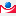 Муниципальная программа муниципального образования Тбилисский район "Развитие образования" 925070901 0 00 0000042019,0000,00042019,000"Обеспечение реализации муниципальной программы и прочие мероприятия в области образования"925070901 1 02 0000042019,0000,00042019,000Расходы на обеспечение функций  органов местного самоуправления925070901 1 02 001906348,9000,0006348,900Расходы на выплаты персоналу в целях обеспечения выполнения функций государственными(муниципальными) органами, казенными учреждениями, органами управления государственными  внебюджетными фондами925070901 1 02 001901005923,8005923,800Закупка товаров, работ и услуг для обеспечения государственных (муниципальных) нужд925070901 1 02 00190200422,1000,000422,100Иные бюджетные ассигнования925070901 1 02 001908003,0000,0003,000Расходы на обеспечение деятельности (оказания услуг) муниципальных учреждений - методические центры, централизованные бухгалтерии925070901 1 02 0059030837,8000,00030837,800Расходы на выплаты персоналу в целях обеспечения выполнения функций органов местного самоуправления, казенными учреждениями925070901 1 02 0059010028851,20028851,200Закупка товаров, работ и услуг для муниципальных нужд925070901 1 02 005902001974,6000,0001974,600Иные бюджетные ассигнования925070901 1 02 0059080012,0000,00012,000Мероприятия в области образования925070901 1 02 103001632,3000,0001632,300Закупка товаров, работ и услуг для обеспечения государственных (муниципальных) нужд925070901 1 02 103002001045,000-47,000998,000Социальное обеспечение и иные выплаты населению925070901 1 02 10300300350,00047,000397,000Предоставление субсидий  бюджетным, автономным  учреждениям и иным некоммерческим организациям925070901 1 02 10300600237,300237,300Подготовка и повышение квалификации кадров925070901 1 02 10400200,0000,000200,000Предоставление субсидий  бюджетным, автономным  учреждениям и иным некоммерческим организациям925070901 1 02 10400600200,0000,000200,000Субвенция на осуществление государственных гарантий реализации прав на получение общедоступного и бесплатного образования925070901 1 02 608603000,0000,0003000,000Расходы на выплаты персоналу в целях обеспечения выполнения функций органов местного самоуправления, казенными учреждениями925070901 1 02 608601002600,0000,0002600,000Закупка товаров, работ и услуг для обеспечения государственных (муниципальных) нужд925070901 1 02 60860200400,0000,000400,000Муниципальная программа муниципального образования Тбилисский район "Дети Тбилисского района"925070903 0 00 00000430,4000,000430,400"Организация и проведение социально значимых мероприятий, направленных на поддержку семьи и детей, укрепление семейных ценностей и традиций с определением категории детей" 925070903 1 02 00000430,4000,000430,400Мероприятие по приобретению новогодних подарков 925070903 1 02 10280430,4000,000430,400Закупка товаров, работ и услуг для обеспечения государственных (муниципальных) нужд925070903 1 02 10280200430,400430,400Муниципальная программа муниципального образования Тбилисский район "Обеспечение безопасности населения"925070910 0 00 00000494,0000,000494,000"Укрепление правопорядка, профилактика правонарушений, усиление борьбы с преступностью в муниципальном образовании Тбилисский район"925070910 1 02 0000044,0000,00044,000Мероприятия, направленные на укрепление правопорядка , профилактику правонарушений, усиление борьбы с преступностью925070910 1 02 1042044,0000,00044,000Социальное обеспечение и иные выплаты населению925070910 1 02 1042030015,00015,000Предоставление субсидий  бюджетным, автономным  учреждениям и иным некоммерческим организациям925070910 1 02 1042060029,00029,000Федеральный проект "Безопасность дорожного движения"925070910 1 R3 00000450,0000,000450,000Мероприятия по предупреждению детского дорожно-транспортного травматизма925070910 1 R3 S247036,0000,00036,000Предоставление субсидий  бюджетным, автономным  учреждениям и иным некоммерческим организациям925070910 1 R3 S247060036,00036,000Субсидия на участие в осуществлении мероприятий по предупреждению детского дорожно-транспортного травматизма на территории муниципальных образований Краснодарского края925070910 1 R3 S2470414,0000,000414,000Предоставление субсидий  бюджетным, автономным  учреждениям и иным некоммерческим организациям925070910 1 R3 S2470600414,0000,000414,000Обеспечение деятельности подведомственных учреждений 925070972 6 00 000005857,7000,0005857,700Расходы на обеспечение деятельности (оказания услуг) муниципальных учреждений925070972 6 00 005905857,7000,0005857,700Предоставление субсидий  бюджетным, автономным  учреждениям и иным некоммерческим организациям925070972 6 00 005906005857,7005857,700Социальная политика92510004033,2000,0004033,200Охрана семьи и детства92510044033,2000,0004033,200Муниципальная программа муниципального образования Тбилисский район "Развитие образования" 925100401 0 00 000004033,2000,0004033,200"Функционирование системы образования Тбилисского района"925100401 1 01 000004033,2000,0004033,200Мероприятия в области образования925100401 1 01 103000,0000,0000,000Социальное обеспечение и иные выплаты населению925100401 1 01 103003000,0000,000Субвенция на осуществление отдельных государственных полномочий по обеспечению выплаты компенсации части родительской платы за присмотр и уход за детьми, посещающими образовательные организации, реализующие образовательную программу дошкольного образования925100401 1 01 607104033,2000,0004033,200Закупка товаров, работ и услуг для обеспечения государственных (муниципальных) нужд925100401 1 01 6071020025,0000,00025,000Социальное обеспечение и иные выплаты населению925100401 1 01 607103004008,2000,0004008,200"Обеспечение реализации муниципальной программы и прочие мероприятия в области образования"925100401 1 02 000000,0000,0000,000Субвенция на осуществление отдельных государственных полномочий по обеспечению бесплатным двухразовым питанием детей-инвалидов (инвалидов), не являющихся обучающимися с ограниченными возможностями здоровья, получающих начальное общее, основное общее и среднее общее образование в муниципальных общеобразовательных организациях925100401 1 02 635400,0000,0000,000Социальное обеспечение и иные выплаты населению925100401 1 02 635403000,0000,000Субсидии на организацию и обеспечение бесплатным горячим питанием обучающихся с ограниченными возможностями здоровья в муниципальных общеобразовательных организациях925100401 1 02 S35500,0000,0000,000Предоставление субсидий  бюджетным, автономным  учреждениям и иным некоммерческим организациям925100401 1 02 S35503000,0000,000Организация и обеспечение бесплатным горячим питанием обучающихся с ограниченными возможностями здоровья в муниципальных общеобразовательных организациях925100401 1 02 S35500,0000,0000,000Социальное обеспечение и иные выплаты населению925100401 1 02 S35503000,0000,0006Отдел  культуры администрации муниципального образования Тбилисский район92670970,3001500,00072470,300Муниципальная программа муниципального образования Тбилисский район "Развитие культуры Тбилисского района"92611 0 00 0000070900,3001500,00072400,300Дополнительное образование детей926070318267,1000,00018267,100Муниципальная программа муниципального образования Тбилисский район "Развитие культуры Тбилисского района"926070311 0 00 0000018267,1000,00018267,100"Реализация дополнительных предпрофессиональных общеобразовательных программ в области искусств"926070311 1 02 0000018267,1000,00018267,100Расходы на обеспечение деятельности (оказания услуг) муниципальных  учреждений926070311 1 02 0059017660,1000,00017660,100Предоставление субсидий  бюджетным, автономным  учреждениям и иным некоммерческим организациям926070311 1 02 0059060017660,1000,00017660,100Мероприятия в области культуры926070311 1 02 10320474,8000,000474,800Предоставление субсидий  бюджетным, автономным  учреждениям и иным некоммерческим организациям926070311 1 02 10320600474,800474,800Субвенция на осуществление отдельных государственных полномочий по предоставлению мер социальной поддержки в виде компенсации расходов на оплату жилых помещений, отопления и освещения педагогическим работникам муниципальных образовательных организаций, проживающим и работающим в сельских населенных пунктах, рабочих поселках (поселках городского типа) на территории Краснодарского края926070311 1 02 60820132,2000,000132,200Предоставление субсидий  бюджетным, автономным  учреждениям и иным некоммерческим организациям926070311 1 02 60820600132,2000,000132,200Культура  и  кинематография 926080052703,2001500,00054203,200Культура 926080148807,2001500,00050307,200Муниципальная программа муниципального образования Тбилисский район "Развитие культуры Тбилисского района"926080111 0 00 0000048807,2001500,00050307,200"Организация библиотечного обслуживания населения муниципального образования Тбилисский район"926080111 1 03 0000020288,9000,00020288,900Расходы на обеспечение деятельности (оказания услуг) муниципальных  учреждений926080111 1 03 0059013680,0000,00013680,000Предоставление субсидий  бюджетным, автономным  учреждениям и иным некоммерческим организациям926080111 1 03 0059060013680,0000,00013680,000Мероприятия в области культуры926080111 1 03 10320440,1000,000440,100Предоставление субсидий  бюджетным, автономным  учреждениям и иным некоммерческим организациям926080111 1 03 10320600440,1000,000440,100Приобретение книжной продукции926080111 1 03 09010329,9280,000329,928Предоставление субсидий  бюджетным, автономным  учреждениям и иным некоммерческим организациям926080111 1 03 09010600329,928329,928Передача полномочий по организации библиотечного обслуживания  из поселений  в муниципальное образование Тбилисский район926080111 1 03 200205555,1720,0005555,172Предоставление субсидий  бюджетным, автономным  учреждениям и иным некоммерческим организациям926080111 1 03 200206005555,1725555,172Субсидии на организацию библиотечного облуживания населения, комплектование и обеспечение сохранности библиотечных фондов библиотек поселений, межпоселенческих библиотек926080111 1 03 L5190246,8000,000246,800Предоставление субсидий  бюджетным, автономным  учреждениям и иным некоммерческим организациям926080111 1 03 L5190600246,800246,800Организация библиотечного облуживания населения, комплектование и обеспечение сохранности библиотечных фондов библиотек поселений, межпоселенческих библиотек926080111 1 03 L519036,9000,00036,900Предоставление субсидий  бюджетным, автономным  учреждениям и иным некоммерческим организациям926080111 1 03 L519060036,90036,900"Создание условий для организации досуга и культуры"926080111 1 05 0000028518,3001500,00030018,300Расходы на обеспечение деятельности (оказания услуг) муниципальных  учреждений926080111 1 05 0059023045,9000,00023045,900Предоставление субсидий  бюджетным, автономным  учреждениям и иным некоммерческим организациям926080111 1 05 0059060023045,9000,00023045,900Мероприятия в области культуры926080111 1 05 103205122,4001500,0006622,400Предоставление субсидий  бюджетным, автономным  учреждениям и иным некоммерческим организациям926080111 1 05 103206005122,4001500,0006622,400Ремонт и укрепление материально-технической базы, техническое оснащение муниципальных учреждений культуры и (или) детских музыкальных школ, художественных школ, школ искусств, домов детского творчества926080111 1 05 S0640350,0000,000350,000Предоставление субсидий  бюджетным, автономным  учреждениям и иным некоммерческим организациям926080111 1 05 S0640600350,0000,000350,000Другие вопросы в области культуры, кинематографии92608043896,0000,0003896,000Муниципальная программа муниципального образования Тбилисский район "Обеспечение безопасности населения"926080410 0 00 0000070,0000,00070,000"Укрепление правопорядка, профилактика правонарушений, усиление борьбы с преступностью в муниципальном образовании Тбилисский район"926080410 1 02 0000070,0000,00070,000Мероприятия, направленные на укрепление правопорядка , профилактику правонарушений, усиление борьбы с преступностью926080410 1 02 1042070,0000,00070,000Закупка товаров, работ и услуг для обеспечения государственных (муниципальных) нужд926080410 1 02 1042020013,0000,00013,000Социальное обеспечение и иные выплаты населению926080410 1 02 1042030037,0000,00037,000Предоставление субсидий  бюджетным, автономным  учреждениям и иным некоммерческим организациям926080410 1 02 1042060020,0000,00020,000Муниципальная программа муниципального образования Тбилисский район "Развитие культуры Тбилисского района"926080411 0 00 000003826,0000,0003826,000"Руководство и управление в сфере культуры и искусства"926080411 1 01 000001788,3000,0001788,300Расходы на обеспечение функций органов местного самоуправления926080411 1 01 001901788,3000,0001788,300Расходы на выплаты персоналу в целях обеспечения выполнения функций государственными(муниципальными) органами, казенными учреждениями, органами управления государственными  внебюджетными фондами926080411 1 01 001901001622,5001622,500Закупка товаров, работ и услуг для обеспечения государственных (муниципальных) нужд926080411 1 01 00190200163,3000,000163,300Иные бюджетные ассигнования926080411 1 01 001908002,5000,0002,500"Методическое обслуживание учреждений  культуры"926080411 1 04 000002037,7000,0002037,700Расходы на обеспечение деятельности (оказания услуг) муниципальных учреждений – МКУК "Тбилисский МЦК" 926080411 1 04 005902037,7000,0002037,700Расходы на выплаты персоналу в целях обеспечения выполнения функций государственными(муниципальными) органами, казенными учреждениями, органами управления государственными  внебюджетными фондами926080411 1 04 005901001944,3000,0001944,300Закупка товаров, работ и услуг для обеспечения государственных (муниципальных) нужд926080411 1 04 0059020092,4000,00092,400Иные бюджетные ассигнования926080411 1 04 005908001,0000,0001,0007Отдел по физической культуре и спорту администрации муниципального образования Тбилисский район92934883,5000,00034883,500Муниципальная программа муниципального образования Тбилисский район"Развитие физической культуры и спорта"92909 0 00 0000034833,6000,00034833,600Физическая культура и спорт929110034883,5000,00034883,500Физическая культура 929110120112,8000,00020112,800Муниципальная программа муниципального образования Тбилисский район "Развитие физической культуры и спорта"929110109 0 00 0000020112,8000,00020112,800"Обеспечение деятельности муниципальных учреждений отрасли "Физическая культура и спорт", отрасли "Образование" 929110109 1 01 0000020112,8000,00020112,800Расходы на обеспечение деятельности (оказания услуг) муниципальных учреждений (МАУ СК"ОЛИМП")929110109 1 01 0059017952,7000,00017952,700Предоставление субсидий  бюджетным, автономным  учреждениям и иным некоммерческим организациям929110109 1 01 0059060017952,7000,00017952,700Проведение углубленного медицинского осмотра занимающихся на отделениях по видам спорта929110109 1 01 105401638,0000,0001638,000Предоставление субсидий  бюджетным, автономным  учреждениям и иным некоммерческим организациям929110109 1 01 105406001638,0000,0001638,000Субвенция на осуществление отдельных государственных полномочий по предоставлению социальной поддержки отдельным категориям работников муниципальных физкультурно спортивных организаций отрасли "Физическая культура и спорт" и муниципальных организаций дополнительного образования, реализующих дополнительные общеобразовательные программы в области физической культуры и спорта, отрасли "Образование"929110109 1 01 6074062,5000,00062,500Предоставление субсидий  бюджетным, автономным  учреждениям и иным некоммерческим организациям929110109 1 01 6074060062,5000,00062,500Субсидия на обеспечение условий для развития физической культуры и массового спорта в части оплаты труда инструкторов по спорту929110109 1 01 S2820399,8000,000399,800Предоставление субсидий  бюджетным, автономным  учреждениям и иным некоммерческим организациям929110109 1 01 S2820600399,8000,000399,800Обеспечение условий для развития физической культуры и массового спорта в части оплаты труда инструкторов по спорту929110109 1 01 S282059,8000,00059,800Предоставление субсидий  бюджетным, автономным  учреждениям и иным некоммерческим организациям929110109 1 01 S282060059,80059,800Массовый спорт929110213027,6000,00013027,600Муниципальная программа муниципального образования Тбилисский район"Развитие физической культуры и спорта"929110209 0 00 0000013027,6000,00013027,600"Обеспечение деятельности муниципальных учреждений отрасли "Физическая культура и спорт", отрасли "Образование" 929110209 1 01 0000011527,6000,00011527,600Расходы на обеспечение деятельности (оказания услуг) муниципальных учреждений929110209 1 01 0059011527,6000,00011527,600Предоставление субсидий  бюджетным, автономным  учреждениям и иным некоммерческим организациям929110209 1 01 0059060011527,6000,00011527,600"Реализация единого календарного плана физкультурных мероприятий и спортивных мероприятий муниципального образования Тбилисский район"92911 0209 1 02 000001500,0000,0001500,000Мероприятия в области массового спорта929110209 1 02 103501500,0000,0001500,000Расходы на выплаты персоналу в целях обеспечения выполнения функций государственными(муниципальными) органами, казенными учреждениями,органами управления государственными  внебюджетными фондами929110209 1 02 103501001156,7000,0001156,700Закупка товаров, работ и услуг для обеспечения государственных (муниципальных) нужд929110209 1 02 10350200181,0000,000181,000Социальное обеспечение и иные выплаты населению929110209 1 02 10350300162,3000,000162,300Другие вопросы в области физической культуры и спорта92911051743,1000,0001743,100Муниципальная программа муниципального образования Тбилисский район "Муниципальная политика и развитие гражданского общества"929110502 0 00 0000049,9000,00049,900Подпрограмма "Информатизация в муниципальном образовании Тбилисский район"929110502 3 00 0000049,9000,00049,900Информатизация в муниципальном образовании Тбилисский район929110502 3 01 0000049,9000,00049,900Расходы по обеспечению деятельности органов местного самоуправления929110502 3 01 1001049,9000,00049,900Закупка товаров, работ и услуг для обеспечения государственных (муниципальных) нужд929110502 3 01 1001020049,9000,00049,900Муниципальная программа муниципального образования Тбилисский район "Развитие физической культуры и спорта"929110509 0 00 000001693,2000,0001693,200"Отдельные мероприятия по реализации муниципальной программы"929110509 1 03 000001693,2000,0001693,200Расходы на обеспечение функций органов местного самоуправления929110509 1 03 001901693,2000,0001693,200Расходы на выплаты персоналу в целях обеспечения выполнения функций государственными(муниципальными) органами, казенными учреждениями, органами управления государственными  внебюджетными фондами929110509 1 03 001901001622,4001622,400Закупка товаров, работ и услуг для обеспечения государственных (муниципальных) нужд929110509 1 03 0019020070,4000,00070,400Иные бюджетные ассигнования929110509 1 03 001908000,4000,0000,4008Отдел по делам молодежи администрации муниципального образования Тбилисский район9347478,1000,0007478,100Образование93407007478,1000,0007478,100Муниципальная программа муниципального образования Тбилисский район "Молодежь Тбилисского района"934070008 0 00 000007444,5000,0007444,500Молодежная политика93407075736,2000,0005736,200Муниципальная программа муниципального образования Тбилисский район "Молодежь Тбилисского района"934070708 0 00 000005702,6000,0005702,600"Организация и проведение акций, семинаров, фестивалей, конкурсов и других мероприятий"934070708 1 01 000001052,9000,0001052,900Мероприятия в области молодежной политики934070708 1 01 103101052,9000,0001052,900Закупка товаров, работ и услуг для обеспечения государственных (муниципальных) нужд934070708 1 01 10310200903,300903,300Социальное обеспечение и иные выплаты населению934070708 1 01 10310300149,6000,000149,600"Мероприятия , направленные на формирование здорового образа жизни молодежи"934070708 1 02 00000340,8000,000340,800Мероприятия в области молодежной политики934070708 1 02 10310340,8000,000340,800Расходы на выплаты персоналу в целях обеспечения выполнения функций государственными (муниципальными) органами, казенными учреждениями,органами управления государственными  внебюджетными фондами934070708 1 02 10310100300,0000,000300,000Закупка товаров, работ и услуг для обеспечения государственных (муниципальных) нужд934070708 1 02 1031020040,8000,00040,800"Реализация муниципальных функций в области молодежной политики муниципальными бюджетными, казенными учреждениями и органами исполнительной власти муниципального образования Тбилисский район"934070708 1 04 00000  4308,9000,0004308,900Расходы на обеспечение деятельности (оказания услуг) муниципальных учреждений934070708 1 04 005904308,9000,0004308,900Расходы на выплаты персоналу в целях обеспечения выполнения функций государственными (муниципальными) органами, казенными учреждениями,органами управления государственными  внебюджетными фондами934070708 1 04 005901004066,9004066,900Закупка товаров, работ и услуг для обеспечения государственных (муниципальных) нужд934070708 1 04 00590200237,5000,000237,500Иные бюджетные ассигнования934070708 1 04 005908004,5000,0004,500Муниципальная программа муниципального образования Тбилисский район "Обеспечение безопасности населения"934070710 0 00 0000033,6000,00033,600"Укрепление правопорядка, профилактика правонарушений, усиление борьбы с преступностью в муниципальном образовании Тбилисский район"934070710 1 02 0000023,6000,00023,600Мероприятия, направленные на укрепление правопорядка , профилактику правонарушений, усиление борьбы с преступностью934070710 1 02 1042023,6000,00023,600Закупка товаров, работ и услуг для обеспечения государственных (муниципальных) нужд934070710 1 02 1042020012,6000,00012,600Социальное обеспечение и иные выплаты населению934070710 1 02 1042030011,0000,00011,000Подпрограмма "Профилактика терроризма и экстремизма в муниципальном образовании Тбилисский район"934070710 2 00 0000010,0000,00010,000Проведение информационно-пропагандистского сопровождения антитеррористической деятельности на территории муниципального образования Тбилисский район934070710 2 03 0000010,0000,00010,000Мероприятия в области молодежной политики934070710 2 03 1031010,0000,00010,000Закупка товаров, работ и услуг для обеспечения государственных (муниципальных) нужд934070710 2 03 1031020010,0000,00010,000Другие вопросы в области образования93407091741,9000,0001741,900Муниципальная программа муниципального образования Тбилисский район "Молодежь Тбилисского района"934070908 0 00 000001741,9000,0001741,900Расходы на обеспечение функций органов местного самоуправления934070908 1 04 001901741,9000,0001741,900Расходы на выплаты персоналу в целях обеспечения выполнения функций государственными(муниципальными) органами, казенными учреждениями, органами управления государственными  внебюджетными фондами934070908 1 04 001901001662,3001662,300Закупка товаров, работ и услуг для обеспечения государственных (муниципальных) нужд934070908 1 04 0019020078,20078,200Иные бюджетные ассигнования934070908 1 04 001908001,4000,0001,400ВСЕГО1605604,4737906,0471613510,520                                                                                                    Приложение 5                                                                                                                                          к решению Совета муниципального                                                                                                                                                           образования Тбилисский район                                                                                                                     от 30.06.2022 г.  № 193                                                                                                           «Приложение 11                                                                                                   Утверждены                                                                                                                                          решением Совета муниципального                                                                                                                                     образования Тбилисский район                                                                                                                              от 29 декабря 2021 г. № 121ИСТОЧНИКИ                                                                                                    Приложение 5                                                                                                                                          к решению Совета муниципального                                                                                                                                                           образования Тбилисский район                                                                                                                     от 30.06.2022 г.  № 193                                                                                                           «Приложение 11                                                                                                   Утверждены                                                                                                                                          решением Совета муниципального                                                                                                                                     образования Тбилисский район                                                                                                                              от 29 декабря 2021 г. № 121ИСТОЧНИКИ                                                                                                    Приложение 5                                                                                                                                          к решению Совета муниципального                                                                                                                                                           образования Тбилисский район                                                                                                                     от 30.06.2022 г.  № 193                                                                                                           «Приложение 11                                                                                                   Утверждены                                                                                                                                          решением Совета муниципального                                                                                                                                     образования Тбилисский район                                                                                                                              от 29 декабря 2021 г. № 121ИСТОЧНИКИ                                                                                                    Приложение 5                                                                                                                                          к решению Совета муниципального                                                                                                                                                           образования Тбилисский район                                                                                                                     от 30.06.2022 г.  № 193                                                                                                           «Приложение 11                                                                                                   Утверждены                                                                                                                                          решением Совета муниципального                                                                                                                                     образования Тбилисский район                                                                                                                              от 29 декабря 2021 г. № 121ИСТОЧНИКИ                                                                                                    Приложение 5                                                                                                                                          к решению Совета муниципального                                                                                                                                                           образования Тбилисский район                                                                                                                     от 30.06.2022 г.  № 193                                                                                                           «Приложение 11                                                                                                   Утверждены                                                                                                                                          решением Совета муниципального                                                                                                                                     образования Тбилисский район                                                                                                                              от 29 декабря 2021 г. № 121ИСТОЧНИКИ                                                                                                    Приложение 5                                                                                                                                          к решению Совета муниципального                                                                                                                                                           образования Тбилисский район                                                                                                                     от 30.06.2022 г.  № 193                                                                                                           «Приложение 11                                                                                                   Утверждены                                                                                                                                          решением Совета муниципального                                                                                                                                     образования Тбилисский район                                                                                                                              от 29 декабря 2021 г. № 121ИСТОЧНИКИ                                                                                                    Приложение 5                                                                                                                                          к решению Совета муниципального                                                                                                                                                           образования Тбилисский район                                                                                                                     от 30.06.2022 г.  № 193                                                                                                           «Приложение 11                                                                                                   Утверждены                                                                                                                                          решением Совета муниципального                                                                                                                                     образования Тбилисский район                                                                                                                              от 29 декабря 2021 г. № 121ИСТОЧНИКИ                                                                                                    Приложение 5                                                                                                                                          к решению Совета муниципального                                                                                                                                                           образования Тбилисский район                                                                                                                     от 30.06.2022 г.  № 193                                                                                                           «Приложение 11                                                                                                   Утверждены                                                                                                                                          решением Совета муниципального                                                                                                                                     образования Тбилисский район                                                                                                                              от 29 декабря 2021 г. № 121ИСТОЧНИКИ                                                                                                    Приложение 5                                                                                                                                          к решению Совета муниципального                                                                                                                                                           образования Тбилисский район                                                                                                                     от 30.06.2022 г.  № 193                                                                                                           «Приложение 11                                                                                                   Утверждены                                                                                                                                          решением Совета муниципального                                                                                                                                     образования Тбилисский район                                                                                                                              от 29 декабря 2021 г. № 121ИСТОЧНИКИ                                                                                                    Приложение 5                                                                                                                                          к решению Совета муниципального                                                                                                                                                           образования Тбилисский район                                                                                                                     от 30.06.2022 г.  № 193                                                                                                           «Приложение 11                                                                                                   Утверждены                                                                                                                                          решением Совета муниципального                                                                                                                                     образования Тбилисский район                                                                                                                              от 29 декабря 2021 г. № 121ИСТОЧНИКИ                                                                                                    Приложение 5                                                                                                                                          к решению Совета муниципального                                                                                                                                                           образования Тбилисский район                                                                                                                     от 30.06.2022 г.  № 193                                                                                                           «Приложение 11                                                                                                   Утверждены                                                                                                                                          решением Совета муниципального                                                                                                                                     образования Тбилисский район                                                                                                                              от 29 декабря 2021 г. № 121ИСТОЧНИКИ                                                                                                    Приложение 5                                                                                                                                          к решению Совета муниципального                                                                                                                                                           образования Тбилисский район                                                                                                                     от 30.06.2022 г.  № 193                                                                                                           «Приложение 11                                                                                                   Утверждены                                                                                                                                          решением Совета муниципального                                                                                                                                     образования Тбилисский район                                                                                                                              от 29 декабря 2021 г. № 121ИСТОЧНИКИ                    внутреннего  финансирования дефицита бюджета                    внутреннего  финансирования дефицита бюджета                    внутреннего  финансирования дефицита бюджета                    внутреннего  финансирования дефицита бюджета                    внутреннего  финансирования дефицита бюджета                    внутреннего  финансирования дефицита бюджета                    внутреннего  финансирования дефицита бюджета                    внутреннего  финансирования дефицита бюджета                    внутреннего  финансирования дефицита бюджета                    внутреннего  финансирования дефицита бюджета                                   муниципального образования Тбилисский район, перечень статей                                           источников финансирования дефицитов бюджетов  на 2022 год                                   муниципального образования Тбилисский район, перечень статей                                           источников финансирования дефицитов бюджетов  на 2022 год                                   муниципального образования Тбилисский район, перечень статей                                           источников финансирования дефицитов бюджетов  на 2022 год                                   муниципального образования Тбилисский район, перечень статей                                           источников финансирования дефицитов бюджетов  на 2022 год                                   муниципального образования Тбилисский район, перечень статей                                           источников финансирования дефицитов бюджетов  на 2022 год                                   муниципального образования Тбилисский район, перечень статей                                           источников финансирования дефицитов бюджетов  на 2022 годи видови видови видови видов  (тыс. руб.)  (тыс. руб.)  (тыс. руб.)  (тыс. руб.)(тыс. руб.)КодНаименование кодов экономической классификации источников внутреннего финансирования дефицита бюджетаУтверждено            на 2022 год, суммаУтверждено            на 2022 год, суммаУтверждено            на 2022 год, суммаИзменения  Изменения  Изменения  Изменения  Утверждено           на 2022 год, суммаУтверждено           на 2022 год, суммаУтверждено           на 2022 год, сумма123334444555000 01 00 00 00 00 0000 000Источники внутреннего финансирования дефицита бюджета, всего23563,5223563,5223563,52-0,026-0,026-0,026-0,02623563,49423563,49423563,494в том числе:123334444555000 01 02 00 00 00 0000 000Кредиты кредитных организаций в валюте Российской Федерации-100,0-100,0-100,0-100,0-100,0-100,0902 01 02 00 00 00 0000 700Привлечение кредитов от кредитных организаций в валюте Российской Федерации10400,010400,010400,010400,010400,010400,0,000,000,000,000,000902 01 02 00 00 05 0000 710Привлечение кредитов от кредитных организаций бюджетами муниципальных районов в валюте Российской Федерации10400,010400,010400,010400,010400,010400,0902 01 02 00 00 00 0000 800Погашение кредитов, предоставленных кредитными организациями  в валюте Российской Федерации-10500,0-10500,0-10500,0-10500,0-10500,0-10500,0902 01 02 00 00 05 0000 810Погашение бюджетами муниципальных районов кредитов от кредитных организаций в валюте Российской Федерации-10500,0-10500,0-10500,0-10500,0-10500,0-10500,0902 01 03 00 00 00 0000 000Бюджетные кредиты из других бюджетов бюджетной системы Российской Федерации-324,9-324,9-324,9-324,9-324,9-324,9902 01 03 01 00 00 0000 800Погашение бюджетных кредитов, полученных  из других бюджетов бюджетной системы Российской Федерации в валюте Российской Федерации-324,9-324,9-324,9-324,9-324,9-324,9902 01 03 01 00 05 0000 810Погашение бюджетами муниципальных районов кредитов из других бюджетов бюджетной системы Российской Федерации в валюте Российской Федерации-324,9-324,9-324,9-324,9-324,9-324,9000 01 05 00 00 00 0000 000Изменение остатков  средств бюджетов19238,4219238,4219238,42-0,026-0,026-0,026-0,02619238,39419238,39419238,394000 01 05 00 00 00 0000 500Увеличение остатков средств бюджетов-1597190,953-1597190,953-1597190,953-7906,073-7906,073-7906,073-7906,073-1605097,026-1605097,026-1605097,026123334444555905 01 05 02 00 00 0000 500Увеличение прочих остатков средств бюджетов-1597190,953-1597190,953-1597190,953-7906,073-7906,073-7906,073-7906,073-1605097,026-1605097,026-1605097,026905 01 05 02 01 00 0000 510Увеличение прочих остатков денежных средств бюджетов -1597190,953-1597190,953-1597190,953-7906,073-7906,073-7906,073-7906,073-1605097,026-1605097,026-1605097,026905 01 05 02 01 05 0000 510Увеличение прочих остатков денежных средств бюджетов муниципальных районов-1597190,953-1597190,953-1597190,953-7906,073-7906,073-7906,073-7906,073-1605097,026-1605097,026-1605097,026905 01 05 00 00 00 0000 600Уменьшение остатков средств бюджетов1616429,3731616429,3731616429,3737906,0477906,0477906,0477906,0471624335,4201624335,4201624335,420905 01 05 02 00 00 0000 600Уменьшение прочих остатков средств бюджетов1616429,3731616429,3731616429,3737906,0477906,0477906,0477906,0471624335,4201624335,4201624335,420905 01 05 02 01 00 0000 600Уменьшение прочих остатков денежных средств бюджетов1616429,3731616429,3731616429,3737906,0477906,0477906,0477906,0471624335,4201624335,4201624335,420905 01 05 02 01 05 0000 610Уменьшение прочих остатков денежных средств бюджетов муниципальных районов1616429,3731616429,3731616429,3737906,0477906,0477906,0477906,0471624335,4201624335,4201624335,420902 01 06 00 00 00 0000 000Иные источники  внутреннего финансирования дефицитов бюджетов 4750,04750,04750,04750,04750,04750,0902 01 06 05 00 00 0000 600Возврат бюджетных кредитов, предоставленных внутри страны в валюте Российской Федерации4750,04750,04750,04750,04750,04750,0902 01 06 05 02 00 0000 600Возврат бюджетных кредитов, предоставленных другим бюджетам бюджетной системы Российской Федерации в валюте Российской Федерации4750,04750,04750,04750,04750,04750,0123334444555902 01 06 05 02 05 0000 640Возврат бюджетных кредитов, предоставленных другим бюджетам бюджетной системы Российской Федерации из бюджетов муниципальных районов в валюте Российской Федерации4750,04750,04750,04750,04750,04750,0    ».                                              ».                                              ».                                              ».                                                    ».Приложение 6Приложение 6Приложение 6к решению Совета муниципальногок решению Совета муниципальногок решению Совета муниципальногообразования Тбилисский районобразования Тбилисский районобразования Тбилисский районот 30.06.2022 г. № 193от 30.06.2022 г. № 193от 30.06.2022 г. № 193 «Приложение 13 «Приложение 13 «Приложение 13УтвержденоУтвержденоУтвержденорешением Совета муниципальногорешением Совета муниципальногорешением Совета муниципальногообразования Тбилисский район   образования Тбилисский район   образования Тбилисский район   от 29 декабря 2021 г. № 121от 29 декабря 2021 г. № 121от 29 декабря 2021 г. № 121РАСПРЕДЕЛЕНИЕРАСПРЕДЕЛЕНИЕРАСПРЕДЕЛЕНИЕРАСПРЕДЕЛЕНИЕРАСПРЕДЕЛЕНИЕРАСПРЕДЕЛЕНИЕРАСПРЕДЕЛЕНИЕбюджетных ассигнований по целевым статьям бюджетных ассигнований по целевым статьям бюджетных ассигнований по целевым статьям бюджетных ассигнований по целевым статьям бюджетных ассигнований по целевым статьям бюджетных ассигнований по целевым статьям бюджетных ассигнований по целевым статьям (муниципальным программным и непрограммным (муниципальным программным и непрограммным (муниципальным программным и непрограммным (муниципальным программным и непрограммным (муниципальным программным и непрограммным (муниципальным программным и непрограммным (муниципальным программным и непрограммным направлениям деятельности), группам видов расходовнаправлениям деятельности), группам видов расходовнаправлениям деятельности), группам видов расходовнаправлениям деятельности), группам видов расходовнаправлениям деятельности), группам видов расходовнаправлениям деятельности), группам видов расходовнаправлениям деятельности), группам видов расходовклассификации расходов бюджетов на 2022 годклассификации расходов бюджетов на 2022 годклассификации расходов бюджетов на 2022 годклассификации расходов бюджетов на 2022 годклассификации расходов бюджетов на 2022 годклассификации расходов бюджетов на 2022 годклассификации расходов бюджетов на 2022 год№ 
п/пНаименованиеЦСРВРУтверждено на 2022 годИзменения +,-Уточнено на 2022 год12345671Муниципальная программа муниципального образования Тбилисский район "Развитие образования" 01 0 00 00000739167,100192,700739359,800"Функционирование системы образования 
Тбилисского района"01 1 01 00000620541,5000,000620541,500Расходы на обеспечение деятельности (оказания услуг) муниципальных учреждений01 1 01 00590197496,0000,000197496,000Предоставление субсидий бюджетным, 
автономным учреждениям и иным некоммерческим организациям01 1 01 0059060068451,30068451,300Предоставление субсидий бюджетным, 
автономным учреждениям и иным некоммерческим организациям01 1 01 0059060086766,80086766,800Предоставление субсидий бюджетным, 
автономным учреждениям и иным некоммерческим организациям01 1 01 0059060042277,90042277,900Осуществление муниципальными учреждениями капитального ремонта01 1 01 090207250,2000,0007250,200Предоставление субсидий бюджетным, 
автономным учреждениям и иным некоммерческим организациям01 1 01 090206007250,2007250,200Мероприятия в области дошкольного образования01 1 01 102905579,7000,0005579,700Предоставление субсидий бюджетным, автономным учреждениям и иным некоммерческим организациям01 1 01 102906005579,7005579,700Мероприятия в области образования01 1 01 103004521,0000,0004521,000Социальное обеспечение и иные выплаты населению01 1 01 103003000,0000,000Предоставление субсидий бюджетным, 
автономным учреждениям и иным некоммерческим организациям01 1 01 103006004521,0004521,000Обеспечение функционирования персонифицированного финансирования дополнительного образования детей01 1 01 105200,0000,0000,000Предоставление субсидий  бюджетным, автономным  учреждениям и иным некоммерческим организациям01 1 01 105206000,0000,000Субвенция на осуществление отдельных государственных полномочий Краснодарского края на обеспечение выплат ежемесячного денежного вознаграждения за классное руководство педагогическим работникам муниципальных общеобразовательных организаций01 1 01 530300,0000,0000,000Предоставление субсидий бюджетным, 
автономным учреждениям и иным некоммерческим организациям01 1 01 530306000,0000,000Субвенция на осуществление отдельных государственных полномочий Краснодарского края на обеспечение выплат ежемесячного денежного вознаграждения за классное руководство педагогическим работникам муниципальных общеобразовательных организаций01 1 01 5303216717,7000,00016717,700Предоставление субсидий муниципальным бюджетным, автономным учреждениям и иным некоммерческим организациям 01 1 01 5303260016717,70016717,700Субвенция на осуществление отдельных 
государственных полномочий по обеспечению выплаты компенсации части родительской платы за присмотр и уход за детьми, посещающими образовательные организации, реализующие образовательную программу дошкольного образования01 1 01 607104033,2000,0004033,200Закупка товаров, работ и услуг для обеспечения государственных (муниципальных) нужд01 1 01 6071020025,0000,00025,000Социальное обеспечение и иные выплаты населению01 1 01 607103004008,2000,0004008,200Субвенция на осуществление отдельных государственных полномочий по предоставлению мер социальной поддержки в виде компенсации расходов на оплату жилых помещений, отопления и освещения педагогическим работникам муниципальных образовательных организаций, проживающим и работающим в сельских населенных пунктах, рабочих поселках (поселках городского типа) на территории Краснодарского края01 1 01 608206605,9000,0006605,900Предоставление субсидий бюджетным, автономным учреждениям и иным некоммерческим организациям01 101 608206002419,8000,0002419,800Предоставление субсидий бюджетным, автономным учреждениям и иным некоммерческим организациям01 101 608206003613,3000,0003613,300Предоставление субсидий бюджетным, автономным учреждениям и иным некоммерческим организациям01 101 60820600572,8000,000572,800Субвенция на осуществление государственных полномочий по финансовому обеспечению государственных гарантий реализации прав на получение общедоступного и бесплатного образования в муниципальных дошкольных и общеобразовательных организациях01 1 01 60860372205,8000,000372205,800Предоставление субсидий бюджетным, 
автономным учреждениям и иным некоммерческим организациям01 1 01 60860600134570,1000,000134570,100Предоставление субсидий бюджетным, 
автономным учреждениям и иным некоммерческим организациям01 1 01 60860600237635,700237635,700Иные межбюджетные трансферты на дополнительную помощь местным бюджетам для решения социально значимых вопросов местного значения01 1 01 629805300,0000,0005300,000Предоставление субсидий бюджетным, 
автономным учреждениям и иным некоммерческим организациям01 1 01 629806005300,0005300,000Субвенция на осуществление отдельных государственных полномочий по обеспечению льготным питанием учащихся из многодетных семей в муниципальных общеобразовательных организациях01 1 01 62370832,0000,000832,000Предоставление субсидий бюджетным, автономным учреждениям и иным некоммерческим организациям01 1 01 62370600832,0000,000832,000"Обеспечение реализации муниципальной
 программы и прочие мероприятия в области образования"01 1 02 00000118625,600192,700118818,300Расходы на обеспечение функций  органов местного самоуправления01 1 02 001906348,9000,0006348,900Расходы на выплаты персоналу в целях обеспечения выполнения функций государственными (муниципальными) органами, казенными учреждениями, органами управления государственными  внебюджетными фондами01 1 02 001901005923,8005923,800Закупка товаров, работ и услуг для обеспечения государственных (муниципальных) нужд01 1 02 00190200422,1000,000422,100Иные бюджетные ассигнования01 1 02 001908003,0000,0003,000Расходы на обеспечение деятельности (оказания услуг) муниципальных учреждений - методические центры, централизованные бухгалтерии01 1 02 0059030837,8000,00030837,800Расходы на выплаты персоналу в целях обеспечения выполнения функций государственными (муниципальными) органами, казенными учреждениями, органами управления государственными  внебюджетными фондами01 1 02 0059010028851,20028851,200Закупка товаров, работ и услуг для обеспечения государственных (муниципальных) нужд01 1 02 005902001974,6000,0001974,600Иные бюджетные ассигнования01 1 02 0059080012,0000,00012,000Мероприятия в области образования01 1 02 103001632,3000,0001632,300Закупка товаров, работ и услуг для обеспечения государственных (муниципальных) нужд01 1 02 103002001045,000-47,000998,000Социальное обеспечение и иные выплаты населению01 1 02 10300300350,00047,000397,000Предоставление субсидий бюджетным, автономным учреждениям и иным некоммерческим организациям01 1 02 10300600237,300237,300Подготовка и повышение квалификации кадров01 1 02 10400200,0000,000200,000Предоставление субсидий  бюджетным, автономным  учреждениям и иным некоммерческим организациям01 1 02 10400600200,0000,000200,000Субвенция на осуществление государственных гарантий реализации прав на получение общедоступного и бесплатного образования01 1 02 608603000,0000,0003000,000Расходы на выплаты персоналу в целях обеспечения выполнения функций органов местного самоуправления, казенными учреждениями01 1 02 608601002600,0000,0002600,000Закупка товаров, работ и услуг для обеспечения государственных (муниципальных) нужд01 1 02 60860200400,0000,000400,000Субвенция на осуществление отдельных государственных полномочий по материально-техническому обеспечению пунктов проведения экзаменов для государственной итоговой аттестации по бразовательным программам основного общего и среднего общего образования и выплате педагогическим работникам, участвующим в проведении государственной итоговой аттестации
по образовательным программам основного общего и среднего общего образования, компенсации за работу по подготовке и проведению указанной государственной итоговой аттестации01 1 02 625001745,3000,0001745,300Закупка товаров, работ и услуг для обеспечения государственных (муниципальных) нужд01 1 02 625002000,0000,000Предоставление субсидий  бюджетным, автономным  учреждениям и иным некоммерческим организациям01 1 02 625006001020,7001020,700Социальное обеспечение и иные выплаты населению01 1 02 62500300724,600724,600Субвенция на осуществление отдельных государственных полномочий по обеспечению бесплатным двухразовым питанием детей-инвалидов (инвалидов), не являющихся обучающимися с ограниченными возможностями здоровья, получающих начальное общее, основное общее и среднее общее образование в муниципальных общеобразовательных организациях01 1 02 63540928,900192,7001121,600Социальное обеспечение и иные выплаты населению01 1 02 635403000,0000,000Предоставление субсидий  бюджетным, автономным  учреждениям и иным некоммерческим организациям01 1 02 63540600928,900192,7001121,600Субсидия на организацию бесплатного горячего питания обучающихся по образовательным программам начального общего образование в муниципальных образовательных организациях01 1 02 L304023637,4000,00023637,400Предоставление субсидий  бюджетным, автономным  учреждениям и иным некоммерческим организациям01 1 02 L304060023637,40023637,400Организация бесплатного горячего питания обучающихся по образовательным программам начального общего образование в  муниципальных образовательных организациях01 1 02 L3040985,0000,000985,000Предоставление субсидий  бюджетным, автономным  учреждениям и иным некоммерческим организациям01 1 02 L3040600985,000985,000Федеральный проект "Безопасность дорожного движения"01 1 R3 000000,0000,0000,000Организация предоставления общедоступного и бесплатного дошкольного, начального общего, основного общего, среднего общего образования по основным общеобразовательным программам в муниципальных образовательных организациях (приобретение автобусов и микроавтобусов для обеспечения подвоза учащихся)01 1 R3 S32400,0000,0000,000Предоставление субсидий  бюджетным, автономным  учреждениям и иным некоммерческим организациям01 1 R3 S32406000,0000,000Субсидия на организацию предоставления общедоступного и бесплатного дошкольного, начального общего, основного общего, среднего общего образования по основным общеобразовательным программам в муниципальных образовательных организациях (капитальный ремонт и переоснащение пищевых блоков муниципальных образовательных организаций»)01 1 02 S33806283,9000,0006283,900Предоставление субсидий  бюджетным, автономным  учреждениям и иным некоммерческим организациям01 1 02 S33806006283,9006283,900Предоставление общедоступного и бесплатного дошкольного, начального общего, основного общего, среднего общего образования по основным общеобразовательным программам в муниципальных образовательных организациях (капитальный ремонт и переоснащение пищевых блоков муниципальных образовательных организаций»)01 1 02 S3380939,0000,000939,000Предоставление субсидий  бюджетным, автономным  учреждениям и иным некоммерческим организациям01 1 02 S3380600939,000939,000Субсидии на организацию предоставления общедоступного и бесплатного дошкольного, начального общего, основного общего, среднего общего образования по основным общеобразовательным программам в муниципальных образовательных организациях (капитальный ремонт зданий и сооружений, благоустройство территорий, прилегающих к зданиям и сооружениям муниципальных образовательных организаций)01 1 02 S341035937,4000,00035937,400Предоставление субсидий  бюджетным, автономным  учреждениям и иным некоммерческим организациям01 1 02 S341060035937,40035937,400Организация предоставления общедоступного и бесплатного дошкольного, начального общего, основного общего, среднего общего образования по основным общеобразовательным программам в муниципальных образовательных организациях (капитальный ремонт зданий и сооружений, благоустройство территорий, прилегающих к зданиям и сооружениям муниципальных образовательных организаций)01 1 02 S34103125,0000,0003125,000Предоставление субсидий  бюджетным, автономным  учреждениям и иным некоммерческим организациям01 1 02 S34106003125,0003125,000Субсидии на организацию и обеспечение бесплатным горячим питанием обучающихся с ограниченными возможностями здоровья в муниципальных общеобразовательных организациях01 1 02 S35501935,8000,0001935,800Социальное обеспечение и иные выплаты населению01 1 02 S35503000,0000,000Предоставление субсидий  бюджетным, автономным  учреждениям и иным некоммерческим организациям01 1 02 S35506001935,8001935,800Организация и обеспечение бесплатным горячим питанием обучающихся с ограниченными возможностями здоровья в муниципальных общеобразовательных организациях01 1 02 S35501088,9000,0001088,900Социальное обеспечение и иные выплаты населению01 1 02 S35503000,0000,000Предоставление субсидий  бюджетным, автономным  учреждениям и иным некоммерческим организациям01 1 02 S35506001088,9001088,9002Муниципальная программа муниципального образования Тбилисский район  "Муниципальная политика и развитие гражданского общества"02 0 00 000005150,8000,0005150,800Подпрограмма "Гармонизация межнациональных отношений и развитие национальных культур в муниципальном образовании Тбилисский район"02 1 00 0000033,0000,00033,000Проведение районных мероприятий, посвященных Дню народного единства02 1 01 0000033,0000,00033,000Мероприятия праздничных дней и памятных дат, проводимых администрацией муниципального образования02 1 01 1007033,0000,00033,000Закупка товаров, работ и услуг для обеспечения государственных (муниципальных) нужд02 1 01 1007020033,0000,00033,000Подпрограмма  "Государственные и профессиональные праздники, юбилейные и памятные даты, отмечаемые в муниципальном образовании Тбилисский район"02 2 00 000001585,0000,0001585,000"Организация и проведение мероприятий по празднованию праздничных дней, памятных дат, исторических и знаменательных событий России, Краснодарского края и Тбилисского района"02 2 01 000001585,0000,0001585,000Мероприятия праздничных дней и памятных дат, проводимых администрацией муниципального образования02 2 01 100701585,0000,0001585,000Закупка товаров, работ и услуг для обеспечения государственных (муниципальных) нужд02 2 01 100702001508,0001508,000Социальное обеспечение и иные выплаты населению02 2 01 1007030077,00077,000Подпрограмма "Информатизация в муниципальном образовании Тбилисский район"02 3 00 000003532,8000,0003532,800"Информатизация в муниципальном образовании Тбилисский район"02 3 01 000003532,8000,0003532,800Расходы по обеспечению деятельности органов местного самоуправления02 3 01 100103532,8000,0003532,800Закупка товаров, работ и услуг для обеспечения государственных (муниципальных) нужд02 3 01 100102003482,9003482,900Закупка товаров, работ и услуг для обеспечения государственных (муниципальных) нужд02 3 01 1001020049,9000,00049,9003Муниципальная программа муниципального образования Тбилисский район "Дети Тбилисского района"03 0 00 000002292,500252,4002544,900"Мероприятия по организации отдыха и оздоровления детей Тбилисского района в летний период"03 1 01 000001862,100252,4002114,500Субвенция на осуществление отдельных государственных полномочий Краснодарского края по обеспечению отдыха детей в каникулярное время в профильных лагерях, организованных муниципальными общеобразовательными организациями Краснодарского края03 1 01 631101102,100252,4001354,500Предоставление субсидий  бюджетным, автономным  учреждениям и иным некоммерческим организациям03 1 01 631106001102,100252,4001354,500Мероприятия по оздоровлению детей03 1 01 10170760,0000,000760,000Предоставление субсидий  бюджетным, автономным учреждениям и иным некоммерческим организациям03 1 01 10170600760,0000,000760,000"Организация и проведение социально значимых мероприятий, направленных на поддержку семьи и детей, укрепление семейных ценностей и традиций с определением категории детей" 03 1 02 00000430,4000,000430,400Мероприятие по приобретению новогодних подарков 03 1 02 10280430,4000,000430,400Закупка товаров, работ и услуг для обеспечения государственных (муниципальных) нужд03 1 02 10280200430,400430,4004Муниципальная программа муниципального образования Тбилисский район "Социально-экономическое и территориальное развитие"04 0 00 00000359181,9004855,572364037,472Благоустройство территории прилегающей к зданию МБУК "Тбилисский РДК"04 1 03 00000499,7000,000499,700Мероприятия в области благоустройства04 1 03 10270499,7000,000499,700Закупка товаров, работ и услуг для обеспечения государственных (муниципальных) нужд04 1 03 10270200499,700499,700"Строительство объекта: «Общеобразовательная школа на 1100 мест по ул. 8 марта в ст.Тбилисской Краснодарского края"04 1 04 00000275937,8000,000275937,800Субсидия бюджетам муниципальных образований на строительство, реконструкцию (в том числе реконструкцию  объектов незавершенного строительства)  и техническое перевооружение объектов общественной инфраструктуры муниципального значения, приобретение объектов недвижимости04 1 04 S04700,0000,0000,000Капитальные вложения в объекты государственной (муниципальной) собственности04 1 04 S04704000,0000,000Субсидия бюджетам муниципальных образований на создание новых мест в общеобразовательных организациях04 1 04 S04700,0000,0000,000Капитальные вложения в объекты государственной (муниципальной) собственности04 1 04 S04704000,0000,000Строительство, реконструкцию (в том числе реконструкция  объектов незавершенного строительства)  и техническое перевооружение объектов общественной инфраструктуры муниципального значения, приобретение объектов недвижимости04 1 04 S04700,0000,0000,000Капитальные вложения в объекты государственной (муниципальной) собственности04 1 04 S04704000,0000,000Создание новых мест в общеобразовательных организациях04 1 04 S04700,0000,0000,000Капитальные вложения в объекты государственной (муниципальной) собственности04 1 04 S04704000,0000,000Реализация мероприятий федерального проекта "Современная школа"04 1 Е1 00000265379,3000,000265379,300Субсидия бюджетам муниципальных образований на создание новых мест в общеобразовательных организациях04 1 Е1 S5200254764,1000,000254764,100Капитальные вложения в объекты государственной (муниципальной) собственности04 1 Е1 S5200400254764,100254764,100Создание новых мест в общеобразовательных организациях04 1 Е1 S520010615,2000,00010615,200Капитальные вложения в объекты государственной (муниципальной) собственности04 1 Е1 S520040010615,20010615,200Мероприятия в области образования04 1 04 1030010558,5000,00010558,500Закупка товаров, работ и услуг для обеспечения государственных (муниципальных) нужд04 1 04 1030020010558,50010558,500Капитальные вложения в объекты государственной (муниципальной) собственности04 1 04 103004000,0000,000Капитальный ремонт артезианских скважин04 1 30 000001283,3000,0001283,300Мероприятия в области коммунального хозяйства04 1 30 102401283,3000,0001283,300Закупка товаров, работ и услуг для обеспечения государственных (муниципальных) нужд04 1 30 102404001283,3001283,300«Утверждение генеральных планов, правил землепользования и застройки»04 1 14 000001058,9000,0001058,900Мероприятия по утверждению генеральных планов, правил землепользования и застройки04 1 14 104601058,9000,0001058,900Закупка товаров, работ и услуг для обеспечения государственных (муниципальных) нужд04 1 14 104602001058,9001058,900"Капитальный ремонт стадиона по адресу: Краснодарский край, Тбилисский район, ст. Тбилисская, ул. Базарная, 143 "А"04 1 18 0000020750,3000,00020750,300Субсидия на капитальный ремонт муниципальных спортивных объектов в целях обеспечения условий для занятий физической культурой и массовым спортом в муниципальном образовании04 1 18 S03407971,6000,0007971,600Закупка товаров, работ и услуг для обеспечения государственных (муниципальных) нужд04 1 18 S03402007971,6000,0007971,600Капитальный ремонт муниципальных спортивных объектов в целях обеспечения условий для занятий физической культурой и массовым спортом в муниципальном образовании04 1 18 S0340693,2000,000693,200Закупка товаров, работ и услуг для обеспечения государственных (муниципальных) нужд04 1 18 S0340200693,2000,000693,200Мероприятия в области массового спорта04 1 18 1035012085,5000,00012085,500Закупка товаров, работ и услуг для обеспечения государственных (муниципальных) нужд04 1 18 1035020012085,5000,00012085,500"Строительство многофункциональной спортивно-игровой площадки с зоной уличных тренажеров и воркаута в хуторе Песчаном"04 1 19 000000,0000,0000,000Субсидия на строительство многофункциональных спортивно-игровых площадок в целях обеспечения условий для занятий физической культурой и массовым спортом в муниципальном образовании04 1 19 S11000,0000,0000,000Капитальные вложения в объекты государственной (муниципальной) собственности04 1 19 S11004000,0000,000Строительство многофункциональных спортивно-игровых площадок в целях обеспечения условий для занятий физической культурой и массовым спортом в муниципальном образовании04 1 19 S11000,0000,0000,000Капитальные вложения в объекты государственной (муниципальной) собственности04 1 19 S11004000,0000,000Строительство объекта: "Спортивный центр единоборств в ст. Тбилисской ул. Базарная д. 124 "И" 04 1 21 0000042304,8000,00042304,800Субсидия на строительство центров единоборств в целях обеспечения условий для развития на территориях муниципальных образований физической культуры и массового спорта04 1 21 S288040575,7000,00040575,700Капитальные вложения в объекты государственной (муниципальной) собственности04 1 21 S288040040575,70040575,700Строительство центров единоборств в целях обеспечения условий для развития на территориях муниципальных образований физической культуры и массового спорта04 1 21 S28801691,9000,0001691,900Капитальные вложения в объекты государственной (муниципальной) собственности04 1 21 S28804001691,9001691,900Мероприятия в области физической культуры04 1 21 1034037,2000,00037,200Закупка товаров, работ и услуг для обеспечения государственных (муниципальных) нужд04 1 21 1034020037,20037,200Строительство объекта: "Многофункциональная спортивно-игровая площадка с зоной уличных тренажеров и воркаута по адресу: Краснодарский край,Тбилиский район, х.Песчаный, ул. Красная,7"Б"04 124 000008635,3000,0008635,300Мероприятия в области массового спорта04 1 24 103502838,0000,0002838,000Капитальные вложения в объекты государственной (муниципальной) собственности04 1 24 103504002838,0002838,000Строительство многофункциональных спортивно- игровых площадок04 1 24  S1100231,9000,000231,900Капитальные вложения в объекты государственной (муниципальной) собственности04 1 24  S1100400231,900231,900Субсидия на строительство многофункциональных спортивно-игровых площадок в целях обеспечения условий для занятий физической культурой и массовым спортом в муниципальном образовании04 1 24  S11005565,4000,0005565,400Капитальные вложения в объекты государственной (муниципальной) собственности04 1 24  S11004005565,4005565,400"Благоустройство территории "Сквер по ул. Красной, 24 А в ст. Тбилисской Краснодарского края"04 1 25 00000253,0000,000253,000Мероприятия в области благоустройства04 1 25 10250253,0000,000253,000Закупка товаров, работ и услуг для обеспечения государственных (муниципальных) нужд04 1 25 10250200253,000253,000"Строительно-монтажные работы по электросетевому объекту по адресу: Краснодарский край, Тбилисский район, ст. Тбилисская, ул. Садовая, д.1"04 1 27 0000015,2000,00015,200Мероприятия в области здравоохранения04 1 27 1033015,2000,00015,200Закупка товаров, работ и услуг для обеспечения государственных (муниципальных) нужд04 1 27 1033020015,20015,200"Развитие инициативного бюджетирования в муниципального образования Тбилисский район"04 1 28 000005452,5005452,500Поддержка местных инициатив по итогам краевого конкурса04 1 28 629505452,5005452,500Межбюджетные трансферты04 1 28 629505005452,5005452,500"Строительство объекта: "Детское дошкольное учреждение на 80 мест по адресу: Краснодарский край, Тбилисский район, ст-ца Ловлинская, ул. Гагарина,1 "Г"04 1 29 000005713,5000,0005713,500Мероприятия в области дошкольного образования04 1 29 102905713,5000,0005713,500Закупка товаров, работ и услуг для обеспечения государственных (муниципальных) нужд04 1 29 102902005713,5005713,500Строительство, реконструкция (в том числе реконструкция  объектов незавершенного строительства)  и техническое перевооружение объектов общественной инфраструктуры муниципального значения, приобретение объектов недвижимости04 1 29 S04700,0000,0000,000Закупка товаров, работ и услуг для обеспечения государственных (муниципальных) нужд04 1 29 S04702000,0000,000"Строительство водопроводных сетей"04 1 31 00000827,7000,000827,700Мероприятия в области коммунального хозяйства04 1 31 10240827,7000,000827,700Закупка товаров, работ и услуг для обеспечения государственных (муниципальных) нужд04 1 31 10240200297,700297,700Капитальные вложения в объекты государственной (муниципальной) собственности04 1 31 10240400530,000530,000"Строительство, реконструкция, капитальный ремонт, ремонт и содержание автомобильных дорог общего пользования местного значения, включенных в реестр имущества муниципального образования Тбилисский район"04 1 32 000001900,300-846,9001053,400Капитальный ремонт, ремонт и содержание автомобильных дорог общего пользования, проходящих вне населенных пунктов04 1 32 105501900,300-846,9001053,400Закупка товаров, работ и услуг для обеспечения государственных (муниципальных) нужд04 1 32 105502001900,300-846,9001053,400"Технологическое присоединение объекта электропотребления "Спортивный комплекс с плавательным бассейном, расположенный по адресу: 352360, Российская Федерация, Краснодарский край, р-н Тбилисский, ст. тбилисская, ул. Октябрьская, д.2, корп. Е"04 1 33 000002,1000,0002,100Мероприятия в области физической культуры04 1 33 103402,1000,0002,100Закупка товаров, работ и услуг для обеспечения государственных (муниципальных) нужд04 1 33 103402002,1002,100Текущий ремонт въездной стеллы, расположенной на автодороге "г. Краснодар - г.Кропоткин - граница Ставропольского края"04 1 34 00000249,972249,972Мероприятия в области благоустройства 04 1 34 10270249,972249,972Закупка товаров, работ и услуг для обеспечения государственных (муниципальных) нужд04 1 34 10270200249,972249,9725Муниципальная программа муниципального образования Тбилисский район "Обеспечение жильем молодых семей"05 0 00 000004013,6000,0004013,600"Предоставление молодым семьям, участникам программы, социальных выплат на приобретение (строительство) жилья"05 1 01 000004013,6000,0004013,600Предоставление социальных выплат молодым семьям на приобретение (строительство) жилья в рамках реализации мероприятия по обеспечению жильем молодых семей05 1 01 L49701846,2000,0001846,200Социальное обеспечение и иные выплаты населению05 1 01 L49703001846,2001846,200Субсидия на предоставление социальных выплат молодым семьям на приобретение (строительство) жилья в рамках реализации мероприятия по обеспечению жильем молодых семей ведомственной целевой программы "Оказание государственной поддержки гражданам в обеспечении жильем и оплате жилищно-коммунальных услуг" государственной программы Российской Федерации "Обеспечение доступным и комфортным жильем и коммунальными услугами граждан Российской Федерации" 05 1 01 L49702167,4000,0002167,400Социальное обеспечение и иные выплаты населению05 1 01 L49703002167,4002167,4006Муниципальная программа муниципального образования Тбилисский район "Поддержка малого и среднего предпринимательства в муниципальном образовании Тбилисский район"06 0 00 000002351,4000,0002351,400"Пропаганда и популяризация предпринимательской деятельности"06 1 01 0000040,0000,00040,000Мероприятия района, направленные на поддержку малого и среднего предпринимательства06 1 01 1021040,0000,00040,000Закупка товаров, работ и услуг для обеспечения государственных (муниципальных) нужд06 1 01 1021020040,0000,00040,000"Финансовая поддержка субъектов малого и среднего предпринимательства и организаций, обеспечивающих инфраструктуру поддержки субъектов малого и среднего предпринимательства"06 1 02 000002311,4000,0002311,400Расходы на обеспечение деятельности (оказания услуг) муниципальными учреждениями06 1 02 005902311,4000,0002311,400Предоставление субсидий  бюджетным, автономным учреждениям и иным некоммерческим организациям06 1 02 005906002311,4002311,4007Муниципальная программа муниципального образования Тбилисский район  "Формирование и продвижение экономического и инвестиционно- привлекательного образа Тбилисского района за его пределами"07 0 00 00000612,0000,000612,000"Участие в международном инвестиционном форуме в г. Сочи"07 1 01 00000442,0000,000442,000Формирование и продвижение экономического и инвестиционно- привлекательного образа муниципального образования Тбилисский район07 1 01 10430442,0000,000442,000Закупка товаров, работ и услуг для обеспечения государственных (муниципальных) нужд07 1 01 10430200442,0000,000442,000"Модернизация инвестиционного портала путем поставки и внедрения готового решения «Инвестпортал"07 1 03 00000170,0000,000170,000Формирование и продвижение экономического и инвестиционно- привлекательного образа муниципального образования Тбилисский район07 1 03 10430170,0000,000170,000Закупка товаров, работ и услуг для обеспечения государственных (муниципальных) нужд07 1 03 10430200170,0000,000170,0008Муниципальная программа муниципального образования Тбилисский район "Молодежь Тбилисского района"08 0 00 000007444,5000,0007444,500"Организация и проведение акций, семинаров, фестивалей, конкурсов и других мероприятий"08 1 01 000001052,9000,0001052,900Мероприятия в области молодежной политики08 1 01 103101052,9000,0001052,900Закупка товаров, работ и услуг для обеспечения государственных (муниципальных) нужд08 1 01 10310200903,300903,300Социальное обеспечение и иные выплаты населению08 1 01 10310300149,6000,000149,600"Мероприятия, направленные на формирование здорового образа жизни молодежи"08 1 02 00000340,8000,000340,800Мероприятия в области молодежной политики08 1 02 10310340,8000,000340,800Расходы на выплаты персоналу в целях обеспечения выполнения функций государственными (муниципальными) органами, казенными учреждениями, органами управления государственными  внебюджетными фондами08 1 02 10310100300,0000,000300,000Закупка товаров, работ и услуг для обеспечения государственных (муниципальных) нужд08 1 02 1031020040,8000,00040,800"Реализация муниципальных функций в области молодежной политики муниципальными бюджетными, казенными учреждениями и органами исполнительной власти муниципального образования Тбилисский район"08 1 04 000006050,8000,0006050,800Расходы на обеспечение деятельности (оказания услуг) муниципальных учреждений08 1 04 005904308,9000,0004308,900Расходы на выплаты персоналу в целях обеспечения выполнения функций государственными (муниципальными) органами, казенными учреждениями, органами управления государственными  внебюджетными фондами08 1 04 005901004066,9004066,900Закупка товаров, работ и услуг для обеспечения государственных (муниципальных) нужд учреждениям08 1 04 00590200237,5000,000237,500Иные бюджетные ассигнования08 1 04 005908004,5000,0004,500Расходы на обеспечение функций органов местного самоуправления08 1 04 001901741,9000,0001741,900Расходы на выплаты персоналу в целях обеспечения выполнения функций государственными (муниципальными) органами, казенными учреждениями, органами управления государственными  внебюджетными фондами08 1 04 001901001662,3001662,300Закупка товаров, работ и услуг для обеспечения государственных (муниципальных) нужд08 1 04 0019020078,20078,200Иные бюджетные ассигнования08 1 04 001908001,4000,0001,4009Муниципальная программа "Развитие физической культуры и спорта"09 0 00 0000034833,6000,00034833,600"Обеспечение деятельности муниципальных учреждений отрасли "Физическая культура и спорт", отрасли "Образование""09 1 01 0000031640,4000,00031640,400Расходы на обеспечение деятельности (оказания услуг) муниципальных учреждений09 1 01 0059029480,3000,00029480,300Предоставление субсидий бюджетным, автономным учреждениям и иным некоммерческим организациям09 1 01 0059060017952,7000,00017952,700Предоставление субсидий бюджетным, автономным учреждениям и иным некоммерческим организациям09 1 01 0059060011527,6000,00011527,600Проведение углубленного медицинского осмотра занимающихся на отделениях по видам спорта09 1 01 105401638,0000,0001638,000Предоставление субсидий  бюджетным, автономным  учреждениям и иным некоммерческим организациям09 1 01 105406001638,0000,0001638,000Субвенция на осуществление отдельных государственных полномочий по предоставлению социальной поддержки отдельным категориям работников муниципальных физкультурно-спортивных организаций, осуществляющих подготовку спортивного резерва, и муниципальных образовательных организаций дополнительного образования детей Краснодарского края отраслей "Образование" и "Физическая культура и спорт"09 1 01 6074062,5000,00062,500Предоставление субсидий бюджетным, автономным учреждениям и иным некоммерческим организациям09 1 01 6074060062,5000,00062,500Обеспечение условий для развития физической культуры и массового спорта в части оплаты труда инструкторов по спорту09 1 01 S282059,8000,00059,800Предоставление субсидий  бюджетным, автономным  учреждениям и иным некоммерческим организациям09 1 01 S282060059,80059,800Субсидии на обеспечение условий для развития физической культуры и массового спорта в части оплаты труда инструкторов по спорту09 1 01 S2820399,8000,000399,800Предоставление субсидий  бюджетным, автономным  учреждениям и иным некоммерческим организациям09 1 01 S2820600399,8000,000399,800"Реализация единого календарного плана физкультурных мероприятий и спортивных мероприятий муниципального образования Тбилисский район"09 1 02 000001500,0000,0001500,000Мероприятия в области массового спорта09 1 02 103501500,0000,0001500,000Расходы на выплаты персоналу в целях обеспечения выполнения функций государственными (муниципальными) органами, казенными учреждениями, органами управления государственными  внебюджетными фондами09 1 02 103501001156,7000,0001156,700Закупка товаров, работ и услуг для обеспечения государственных (муниципальных) нужд09 1 02 10350200181,0000,000181,000Социальное обеспечение и иные выплаты населению09 1 02 10350300162,3000,000162,300"Отдельные мероприятия по реализации муниципальной программы"09 1 03 000001693,2000,0001693,200Расходы на обеспечение функций органов местного самоуправления09 1 03 001901693,2000,0001693,200Расходы на выплаты персоналу в целях обеспечения выполнения функций государственными (муниципальными) органами, казенными учреждениями, органами управления государственными  внебюджетными фондами09 1 03 001901001622,4001622,400Закупка товаров, работ и услуг для обеспечения государственных (муниципальных) нужд09 1 03 0019020070,4000,00070,400Иные бюджетные ассигнования09 1 03 001908000,4000,0000,40010Муниципальная программа муниципального образования Тбилисский район «Обеспечение безопасности населения»10 0 00 0000047948,4000,00047948,400"Предупреждение и ликвидация чрезвычайных ситуаций, стихийных бедствий и их последствий в муниципальном образовании Тбилисский район"10 1 01 0000020219,8000,00020219,800Мероприятия по предупреждению и ликвидации последствий чрезвычайных ситуаций и стихийных бедствий10 1 01 101401342,0000,0001342,000Закупка товаров, работ и услуг для обеспечения государственных (муниципальных) нужд10 1 01 101402001342,0000,0001342,000Расходы на обеспечение деятельности (оказания услуг) муниципальными учреждениями - Муниципальное казенное учрежд"Служба по делам гражданской обороны и чрезвычайным ситуациям"10 1 01 0059018751,8000,00018751,800Расходы на выплаты персоналу в целях обеспечения выполнения функций государственными (муниципальными) органами, казенными учреждениями, органами управления государственными  внебюджетными фондами10 1 01 0059010016241,70016241,700Закупка товаров, работ и услуг для обеспечения государственных (муниципальных) нужд10 1 01 005902002483,2002483,200Иные бюджетные ассигнования10 1 01 0059080026,9000,00026,900Субвенция на осуществление отдельных государственных полномочий Краснодарского края по формированию и утверждению списков граждан, лишившихся жилого помещения в результате чрезвычайных ситуаций10 1 01 6007063,0000,00063,000Закупка товаров, работ и услуг для обеспечения государственных (муниципальных) нужд10 1 01 6007020063,0000,00063,000Субвенция на осуществление отдельных государственных полномочий Краснодарского края по формированию и утверждению списков граждан Российской Федерации, пострадавших в результате чрезвычайных ситуаций регионального и межмуниципального характера на территории Краснодарского края, и членов семей граждан Российской Федерации, погибших (умерших) в результате этих чрезвычайных ситуаций10 1 01 6260063,0000,00063,000Закупка товаров, работ и услуг для обеспечения государственных (муниципальных) нужд10 1 01 6260020063,0000,00063,000"Укрепление правопорядка, профилактика правонарушений, усиление борьбы с преступностью в муниципальном образовании Тбилисский район"10 1 02 00000192,6000,000192,600Мероприятия, направленные на укрепление правопорядка, профилактику правонарушений, усиление борьбы с преступностью10 1 02 10420192,6000,000192,600Закупка товаров, работ и услуг для обеспечения государственных (муниципальных) нужд10 1 02 1042020055,0000,00055,000Закупка товаров, работ и услуг для обеспечения государственных (муниципальных) нужд10 1 02 1042020013,0000,00013,000Закупка товаров, работ и услуг для обеспечения государственных (муниципальных) нужд10 1 02 1042020012,6000,00012,600Социальное обеспечение и иные выплаты населению10 1 02 1042030037,0000,00037,000Социальное обеспечение и иные выплаты населению10 1 02 1042030015,00015,000Социальное обеспечение и иные выплаты населению10 1 02 1042030011,0000,00011,000Предоставление субсидий бюджетным, автономным учреждениям и иным некоммерческим организациям10 1 02 1042060029,00029,000Предоставление субсидий бюджетным, автономным учреждениям и иным некоммерческим организациям20,0000,00020,000"Повышение пожарной безопасности в  муниципальном образовании Тбилисский район"10 1 05 0000016,0000,00016,000Мероприятия по пожарной безопасности10 1 05 1019016,0000,00016,000Закупка товаров, работ и услуг для обеспечения государственных (муниципальных) нужд10 1 05 1019020016,0000,00016,000Федеральный проект "Безопасность дорожного движения"10 1 R3 00000450,0000,000450,000Мероприятия по предупреждению детского дорожно-транспортного травматизма10 1 R3 S247036,0000,00036,000Предоставление субсидий бюджетным, автономным учреждениям и иным некоммерческим организациям10 1 R3 S247060036,00036,000Субсидия на осуществление мероприятий по предупреждению дорожно-транспортного травматизма10 1 R3 S2470414,0000,000414,000Предоставление субсидий бюджетным, автономным учреждениям и иным некоммерческим организациям10 1 R3 S2470600414,0000,000414,000"Повышение безопасности дорожного движения в муниципальном образовании Тбилисский район"10 1 06 00000239,5000,000239,500Мероприятия по повышению безопасности дорожного движения10 1 06 10260239,5000,000239,500Закупка товаров, работ и услуг для обеспечения государственных (муниципальных) нужд10 1 06 10260200239,500239,500Подпрограмма "Профилактика терроризма и экстремизма в муниципальном образовании Тбилисский район"10 2 00 0000026830,5000,00026830,500Обслуживание лицензионной физической охраны10 2 01 0000026810,5000,00026810,500Мероприятия в области дошкольного образования10 2 01 1029014243,1000,00014243,100Предоставление субсидий  бюджетным, автономным  учреждениям и иным некоммерческим организациям10 2 01 1029060014243,1000,00014243,100Мероприятия в области образования10 2 01 1030012567,4000,00012567,400Предоставление субсидий  бюджетным, автономным  учреждениям и иным некоммерческим организациям10 2 01 1030060012567,4000,00012567,400Проведение информационно-пропагандистского сопровождения антитеррористической деятельности на территории муниципального образования Тбилисский район10 2 03 0000020,0000,00020,000Комплексные меры  по профилактике терроризма 10 2 03 1020010,0000,00010,000Закупка товаров, работ и услуг для обеспечения государственных (муниципальных) нужд10 2 03 1020020010,0000,00010,000Мероприятия в области молодежной политики10 2 03 1031010,0000,00010,000Закупка товаров, работ и услуг для обеспечения государственных (муниципальных) нужд10 2 03 1031020010,0000,00010,00011Муниципальная программа муниципального образования Тбилисский район "Развитие культуры Тбилисского района"11 0 00  000070900,3001500,00072400,300"Руководство и управление в сфере культуры и искусства"11 1 01 000001788,3000,0001788,300"Расходы на обеспечение функций органов местного самоуправления"11 1 01 001901788,3000,0001788,300Расходы на выплаты персоналу в целях обеспечения выполнения функций государственными (муниципальными) органами, казенными учреждениями, органами управления государственными  внебюджетными фондами11 1 01 001901001622,5001622,500Закупка товаров, работ и услуг для обеспечения государственных (муниципальных) нужд11 1 01 00190200163,3000,000163,300Иные бюджетные ассигнования11 1 01 001908002,5000,0002,500"Реализация дополнительных предпрофессиональных общеобразовательных программ в области искусств"11 1 02 0000018267,1000,00018267,100Расходы на обеспечение деятельности (оказания услуг) муниципальных  учреждений11 1 02 0059017660,1000,00017660,100Предоставление субсидий бюджетным, автономным учреждениям и иным некоммерческим организациям11 1 02 0059060017660,1000,00017660,100Мероприятия в области культуры11 1 02 10320474,8000,000474,800Предоставление субсидий  бюджетным, автономным  учреждениям и иным некоммерческим организациям11 1 02 10320600474,800474,800Субвенция на осуществление отдельных государственных полномочий по предоставлению мер социальной поддержки в виде компенсации расходов на оплату жилых помещений, отопления и освещения педагогическим работникам муниципальных образовательных организаций, проживающим и работающим в сельских населенных пунктах, рабочих поселках (поселках городского типа) на территории Краснодарского края11 1 02 60820132,2000,000132,200Предоставление субсидий бюджетным, автономным учреждениям и иным некоммерческим организациям11 1 02 60820600132,2000,000132,200"Организация библиотечного обслуживания населения муниципального образования Тбилисский район"11 1 03 0000020288,9000,00020288,900Расходы на обеспечение деятельности (оказания услуг) муниципальных  учреждений11 1 03 0059013680,0000,00013680,000Предоставление субсидий бюджетным, автономным учреждениям и иным некоммерческим организациям11 1 03 0059060013680,0000,00013680,000Мероприятия в области культуры11 1 03 10320440,1000,000440,100Предоставление субсидий  бюджетным, автономным  учреждениям и иным некоммерческим организациям11 1 03 10320600440,1000,000440,100Передача полномочий по организации библиотечного обслуживания  из поселений  в муниципальное образование Тбилисский район11 1 03 200205555,1720,0005555,172Предоставление субсидий  бюджетным, автономным  учреждениям и иным некоммерческим организациям11 1 03 200206005555,1725555,172Приобретение муниципальными учреждениями движимого имущества11 1 03 09010329,9280,000329,928Предоставление субсидий  бюджетным, автономным  учреждениям и иным некоммерческим организациям11 1 03 09010600329,928329,928Субсидии на организацию библиотечного облуживания населения, комплектование и обеспечение сохранности библиотечных фондов библиотек поселений, межпоселенческих библиотек11 1 03 L5190246,8000,000246,800Предоставление субсидий  бюджетным, автономным  учреждениям и иным некоммерческим организациям11 1 03 L5190600246,800246,800Организация библиотечного облуживания населения, комплектование и обеспечение сохранности библиотечных фондов библиотек поселений, межпоселенческих библиотек11 1 03 L519036,9000,00036,900Предоставление субсидий  бюджетным, автономным  учреждениям и иным некоммерческим организациям11 1 03 L519060036,90036,900"Методическое обслуживание учреждений  культуры"11 1 04 000002037,7000,0002037,700Расходы на обеспечение деятельности (оказания услуг) муниципальных учреждений11 1 04 005902037,7000,0002037,700Расходы на выплаты персоналу в целях обеспечения выполнения функций государственными (муниципальными) органами, казенными учреждениями, органами управления государственными  внебюджетными фондами11 1 04 005901001944,3000,0001944,300Закупка товаров, работ и услуг для обеспечения государственных (муниципальных) нужд11 1 04 0059020092,4000,00092,400Иные бюджетные ассигнования11 1 04 005908001,0000,0001,000"Создание условий для организации досуга и культуры"11 1 05 0000028518,3001500,00030018,300Расходы на обеспечение деятельности (оказания услуг) муниципальных  учреждений11 1 05 0059023045,9000,00023045,900Предоставление субсидий бюджетным, автономным учреждениям и иным некоммерческим организациям11 1 05 0059060023045,9000,00023045,900Мероприятия в области культуры11 1 05 103205122,4001500,0006622,400Предоставление субсидий  бюджетным, автономным  учреждениям и иным некоммерческим организациям11 1 05 103206005122,4001500,0006622,400Ремонт и укрепление материально-технической базы, техническое оснащение муниципальных учреждений культуры и (или) детских музыкальных школ, художественных школ, школ искусств, домов детского творчества11 1 05 S0640350,0000,000350,000Предоставление субсидий  бюджетным, автономным  учреждениям и иным некоммерческим организациям11 1 05 S0640600350,0000,000350,00012Муниципальная программа муниципального образования Тбилисский район "Энергосбережение и повышение энергетической эффективности"13 0 00 0000015870,300248,00016118,300"Субсидии на компенсацию выпадающих доходов из-за разницы между установленным тарифом и экономически обоснованным тарифом"13 1 02 000000,0000,0000,000Мероприятия по предоставлению субсидии МУП13 1 02 100900,0000,0000,000Иные бюджетные ассигнования13 1 02 100908000,0000,000"Модернизация и техническое перевооружение котельных, работающих на неэффективных видах топлива"13 1 03 000008813,0000,0008813,000Мероприятия в области коммунального хозяйства13 1 03 102406866,3000,0006866,300Закупка товаров, работ и услуг для обеспечения государственных (муниципальных) нужд13 1 03 10240200354,100354,100Закупка товаров, работ и услуг для обеспечения государственных (муниципальных) нужд13 1 03 102402006512,2000,0006512,200Иные бюджетные ассигнования13 1 03 102408001946,7001946,700"Строительство сети газораспределения х.Песчаный Тбилисского района Краснодарского края, 1 этап строительства, Распределительный газопровод высокого давления с установкой ГРГПП №1 по ул.Выездной. Распределительные газопроводы низкого давления"219,3000,000219,300Мероприятия в области коммунального хозяйства13 1 04 10240219,3000,000219,300Закупка товаров, работ и услуг для обеспечения государственных (муниципальных) нужд13 1 04 10240200219,300219,300"Строительство сети газораспределения х.Веревкин Тбилисского района Краснодарского края, 2 этап строительства. Распределительный газопровод высокого давления.  Распределительные газопроводы низкого давления"13 1 05 000004500,0000,0004500,000Субсидия бюджетам муниципальных образований на организацию газоснабжения населения (поселений) (строительство подводящих газопроводов, распределительных газопроводов)13 1 05 S06203915,0000,0003915,000Капитальные вложения в объекты государственной (муниципальной) собственности13 1 05 S06204003915,0003915,000Организация газоснабжения населения (поселений)13 1 05 S0620585,0000,000585,000Капитальные вложения в объекты государственной (муниципальной) собственности13 1 05 S0620400585,000585,000"Субсидии в целях возмещения   недополученных доходов и (или) финансового обеспечения (возмещения) затрат в связи с производством (реализацией) товаров, выполнением работ, оказанием услуг"13 1 06 000002338,0000,0002338,000Мероприятия по предоставлению субсидий муниципальным унитарным предприятиям 13 1 06 100902338,0000,0002338,000Иные бюджетные ассигнования13 1 06 100908002338,0002338,000"Газификация хут.Екатеринославского Марьинского сельского поселения Тбилисского района"13 1 07 00000248,000248,000Мероприятия в области коммунального хозяйства13 1 07 10240248,000248,000Закупка товаров, работ и услуг для обеспечения государственных (муниципальных) нужд13 1 07 10240200248,000248,00013Муниципальная программа муниципального образования Тбилисский район «Развитие пассажирского транспорта в Тбилисском районе»15 0 00 0000013959,6000,00013959,600"Субсидии на компенсацию выпадающих доходов из-за разницы между установленным тарифом и экономически обоснованным тарифом транспортного предприятия"15 1 01 000002179,7000,0002179,700Мероприятия в области транспортного обслуживания15 1 01 102202179,7000,0002179,700Иные бюджетные ассигнования15 1 01 102208002179,7002179,700Приобретение подвижного состава15 1 02 000007675,6000,0007675,600Мероприятия в области транспортного обслуживания15 1 02 102207675,6000,0007675,600Закупка товаров, работ и услуг для обеспечения государственных (муниципальных) нужд15 1 02 102202007675,6000,0007675,600"Субсидии в целях возмещения   недополученных доходов и (или) финансового обеспечения (возмещения) затрат в связи с производством (реализацией) товаров, выполнением работ, оказанием услуг"15 1 04 000004104,3000,0004104,300Мероприятия по предоставлению субсидий муниципальным унитарным предприятиям 15 1 04 100904104,3000,0004104,300Иные бюджетные ассигнования15 1 04 100908004104,3004104,30014Муниципальная программа муниципального образования Тбилисский район "Социальная поддержка граждан"17 0 00  00000100255,1000,000100255,100"Обеспечение жилыми помещениями и защита жилищных прав  детей-сирот и детей, оставшихся без попечения родителей, и лиц из их числа"17 1 01 0000045987,8000,00045987,800Мероприятия в области жилищного хозяйства 17 1 01 10230168,0000,000168,000Закупка товаров, работ и услуг для обеспечения государственных (муниципальных) нужд17 1 01 10230200168,0000,000168,000Субвенция на осуществление отдельных государственных полномочий по обеспечению жилыми помещениями детей сирот и детей, оставшихся без попечения родителей, лиц из числа детей сирот и детей, оставшихся без попечения родителей, в соответствии с Законом Краснодарского края "Об обеспечении дополнительных гарантий прав на имущество и жилое помещение детей сирот и детей, оставшихся без попечения родителей, в Краснодарском крае"17 1 01 C082032352,7000,00032352,700Капитальные вложения в объекты государственной (муниципальной) собственности17 1 01 C082040032352,70032352,700Субвенция на осуществление отдельных государственных полномочий по обеспечению жилыми помещениями детей сирот и детей, оставшихся без попечения родителей, лиц из числа детей сирот и детей, оставшихся без попечения родителей, в соответствии с Законом Краснодарского края "Об обеспечении дополнительных гарантий прав на имущество и жилое помещение детей сирот и детей, оставшихся без попечения родителей, в Краснодарском крае"17 1 01 R082013461,9000,00013461,900Капитальные вложения в объекты государственной (муниципальной) собственности17 1 01 R082040013461,90013461,900Субвенция на осуществление отдельных государственных полномочий по выплате единовременного пособия детям-сиротам и детям, оставшимся без попечения родителей, и лицам из их числа на государственную регистрацию права собственности (права пожизненного наследуемого владения), в том числе на оплату услуг, необходимых для ее осуществления, за исключением жилых помещений, приобретенных за счет средств краевого бюджета17 1 01 605800,0000,0000,000Социальное обеспечение и иные выплаты населению17 1 01 605803000,0000,000Субвенция на осуществление отдельных государственных полномочий по выплате единовременного пособия детям-сиротам и детям, оставшимся без попечения родителей, и лицам из их числа на государственную регистрацию права собственности (права пожизненного наследуемого владения), в том числе на оплату услуг, необходимых для ее осуществления, за исключением жилых помещений, приобретенных за счет средств краевого бюджета17 1 01 691605,2000,0005,200Социальное обеспечение и иные выплаты населению17 1 01 691603005,2005,200"Социальная поддержка детей-сирот и детей, оставшихся без попечения родителей"17 1 02 0000054267,3000,00054267,300Мероприятия по оздоровлению детей17 1 02 10170176,5000,000176,500Расходы на выплаты персоналу в целях обеспечения выполнения функций государственными (муниципальными) органами, казенными учреждениями, органами управления государственными  внебюджетными фондами17 1 02 1017010035,0000,00035,000Закупка товаров, работ и услуг для обеспечения государственных (муниципальных) нужд17 1 02 10170200141,5000,000141,500Субвенция на осуществление отдельных государственных полномочий по оплате проезда детей-сирот и детей, оставшихся без попечения родителей, находящихся под опекой (попечительством), включая предварительную опеку (попечительство), переданных на воспитание в приемную семью или на  патронатное воспитание, к месту лечения и обратно17 1 02 608400,0000,0000,000Закупка товаров, работ и услуг для обеспечения государственных (муниципальных) нужд17 1 02 608402000,0000,000Субвенция на осуществление отдельных государственных полномочий по выплате ежемесячных денежных средств на содержание детей-сирот и детей, оставшихся без попечения родителей, находящихся под опекой (попечительством), включая предварительную опеку (попечительство), переданных на воспитание в приемную семью17 1 02 606700,0000,0000,000Социальное обеспечение и иные выплаты населению17 1 02 606702000,0000,000Закупка товаров, работ и услуг для обеспечения государственных (муниципальных) нужд17 1 02 606703000,0000,000Субвенция на осуществление отдельных государственных полномочий по выплате ежемесячного вознаграждения, причитающегося приемным родителям за оказание услуг по воспитанию приемных детей17 1 02 606800,0000,0000,000Закупка товаров, работ и услуг для обеспечения государственных (муниципальных) нужд17 1 02 606802000,0000,000Социальное обеспечение и иные выплаты населению17 1 02 606803000,0000,000Субвенция на осуществление отдельных государственных полномочий по выплате ежемесячных денежных средств на содержание детей, нуждающихся в особой заботе государства, переданных на патронатное воспитание17 1 02 607200,0000,0000,000Закупка товаров, работ и услуг для обеспечения государственных (муниципальных) нужд17 1 02 607202000,0000,000Социальное обеспечение и иные выплаты населению17 1 02 607203000,0000,000Субвенция на осуществление отдельных государственных полномочий по выплате ежемесячного вознаграждения, причитающегося патронатным воспитателям за оказание услуг по осуществлению патронатного воспитания и постинтернатного сопровождения17 1 02 607300,0000,0000,000Закупка товаров, работ и услуг для обеспечения государственных (муниципальных) нужд17 1 02 607302000,0000,000Социальное обеспечение и иные выплаты населению17 1 02 607303000,0000,000Субвенция на осуществление отдельных государственных полномочий по выплате ежемесячных денежных средств на содержание детей-сирот и детей, оставшихся без попечения родителей, находящихся под опекой (попечительством), включая предварительную опеку (попечительство), переданных на воспитание в приемную семью17 1 02 6910029767,1000,00029767,100Социальное обеспечение и иные выплаты населению17 1 02 69100200150,000150,000Закупка товаров, работ и услуг для обеспечения государственных (муниципальных) нужд17 1 02 6910030029617,10029617,100Субвенция на осуществление отдельных государственных полномочий по выплате ежемесячных денежных средств на содержание детей, нуждающихся в особой заботе государства, переданных на патронатное воспитание17 1 02 69110633,7000,000633,700Закупка товаров, работ и услуг для обеспечения государственных (муниципальных) нужд17 1 02 691102000,7000,700Социальное обеспечение и иные выплаты населению17 1 02 69110300633,000633,000Субвенция на осуществление отдельных государственных полномочий по оплате проезда детей-сирот и детей, оставшихся без попечения родителей, находящихся под опекой (попечительством), включая предварительную опеку (попечительство), переданных на воспитание в приемную семью или на  патронатное воспитание, к месту лечения и обратно17 1 02 6912015,2000,00015,200Закупка товаров, работ и услуг для обеспечения государственных (муниципальных) нужд17 1 02 6912020015,20015,200Субвенция на осуществление отдельных государственных полномочий по выплате ежемесячного вознаграждения, причитающегося приемным родителям за оказание услуг по воспитанию приемных детей17 1 02 6913022807,8000,00022807,800Закупка товаров, работ и услуг для обеспечения государственных (муниципальных) нужд17 1 02 6913020088,00088,000Социальное обеспечение и иные выплаты населению17 1 02 6913030022719,80022719,800Субвенция на осуществление отдельных государственных полномочий по выплате ежемесячного вознаграждения, причитающегося патронатным воспитателям за оказание услуг по осуществлению патронатного воспитания и постинтернатного сопровождения17 1 02 69140867,0000,000867,000Закупка товаров, работ и услуг для обеспечения государственных (муниципальных) нужд17 1 02 691402000,7000,700Социальное обеспечение и иные выплаты населению17 1 02 69140300866,300866,30015Муниципальная программа муниципального образования Тбилисский район "Информационное обслуживание деятельности органов местного самоуправления"18 0 00 000002335,6000,0002335,600"Информационное обслуживание деятельности органов местного самоуправления в печатном периодическом издании"18 1 01 000001385,6000,0001385,600Информационное обеспечение  жителей муниципального образования18 1 01 103601385,6000,0001385,600Закупка товаров, работ и услуг для обеспечения государственных (муниципальных) нужд18 1 01 103602001385,6000,0001385,600"Информационное обслуживание деятельности органов местного самоуправления на телевидении"18 1 02 00000400,0000,000400,000Информационное обеспечение  жителей муниципального образования18 1 02 10360400,0000,000400,000Закупка товаров, работ и услуг для обеспечения государственных (муниципальных) нужд18 1 02 10360200400,0000,000400,000"Информационное обслуживание деятельности органов местного самоуправления в сети Интернет"18 1 03 00000150,0000,000150,000Информационное обеспечение  жителей муниципального образования18 1 03 10360150,0000,000150,000Закупка товаров, работ и услуг для обеспечения государственных (муниципальных) нужд18 1 03 10360200150,0000,000150,000"Информационное обслуживание деятельности органов местного самоуправления на радио"18 1 04 00000400,0000,000400,000Информационное обеспечение  жителей муниципального образования18 1 04 10360400,0000,000400,000Закупка товаров, работ и услуг для обеспечения государственных (муниципальных) нужд18 1 04 10360200400,0000,000400,00016Муниципальная программа муниципального образования Тбилисский район "Развитие сельского хозяйства и регулирование рынков сельскохозяйственной продукции сырья и продовольствия"19 0 00 0000019401,3000,00019401,300"Выплаты субсидий  на развитие предпринимательства в АПК, улучшение материального положения жителей сельской местности"19 1 01 0000018366,4000,00018366,400Субвенции на осуществление отдельных государственных полномочий Краснодарского края по поддержке сельскохозяйственного производства 19 1 01 6091018366,4000,00018366,400Иные бюджетные ассигнования19 1 01 6091080018366,40018366,400"Организация мероприятий при осуществлении деятельности по обращению с животными без владельцев на территории муниципального образования Тбилисский район"19 1 02 00000517,0000,000517,000Субвенции на осуществление государственных полномочий Краснодарского края в области обращения с животными, предусмотренных законодательством в области обращения с животными, в том числе организации мероприятий при осуществлении деятельности по обращению с животными без владельцев на территории муниципальных образований Краснодарского края19 1 02 61650517,0000,000517,000Закупка товаров, работ и услуг для обеспечения государственных (муниципальных) нужд19 1 02 61650200517,000517,000"Организация и проведение районных мероприятий в области агропромышленного комплекса"19 1 04 00000517,9000,000517,900Проведение мероприятий районного праздника "День Урожая" 19 1 04 10480517,9000,000517,900Закупка товаров, работ и услуг для обеспечения государственных (муниципальных) нужд19 1 04 1048020097,9000,00097,900Социальное обеспечение и иные выплаты населению19 1 04 10480300420,0000,000420,00017Муниципальная программа муниципального образования Тбилисский район "Управление муниципальным имуществом"21 0 00 000006479,9000,0006479,900"Проведение технической инвентаризации объектов недвижимости, в т. ч. бесхозяйного имущества, изготовление технических и кадастровых паспортов и другие расходы по управлению муниципальной собственностью"21 1 01 00000450,0000,000450,000Управление государственным и муниципальным имуществом, связанное с оценкой недвижимости, признанием прав и регулированием отношений по государственной и  муниципальной собственности21 1 01 10100450,0000,000450,000Закупка товаров, работ и услуг для обеспечения государственных (муниципальных) нужд21 1 01 10100200450,0000,000450,000"Проведение рыночной оценки объектов муниципальной собственности"21 1 02 00000120,4000,000120,400Управление государственным и муниципальным имуществом, связанное с оценкой недвижимости, признанием прав и регулированием отношений по государственной и муниципальной собственности21 1 02 10100120,4000,000120,400Закупка товаров, работ и услуг для обеспечения государственных (муниципальных) нужд21 1 02 10100200110,4000,000110,400Иные бюджетные ассигнования21 1 02 1010080010,0000,00010,000"Разработка, внедрение и сопровождение информационной системы учета муниципального имущества"21 1 04 00000288,8000,000288,800Мероприятия по землеустройству и землепользованию21 1 04 10110288,8000,000288,800Закупка товаров, работ и услуг для обеспечения государственных (муниципальных) нужд21 1 04 10110200288,8000,000288,800"Обеспечение деятельности отдела по управлению муниципальным имуществом администрации муниципального образования Тбилисский район"21 1 05 000005620,7000,0005620,700Расходы на обеспечение функций органов местного самоуправления21 1 05 001905620,7000,0005620,700Расходы на выплаты персоналу в целях обеспечения выполнения функций государственными (муниципальными) органами, казенными учреждениями, органами управления государственными  внебюджетными фондами21 1 05 001901005376,5005376,500Закупка товаров, работ и услуг для обеспечения государственных (муниципальных) нужд21 1 05 00190200243,2000,000243,200Иные бюджетные ассигнования21 1 05 001908001,0000,0001,00018Обеспечение деятельности высшего органа исполнительной власти муниципального образования Тбилисский район70 0 00 000002624,6000,0002624,600Функционирование высшего должностного лица  муниципального образования70 1 00 000002624,6000,0002624,600Расходы на обеспечение функций органов местного самоуправления70 1 00 001902624,6000,0002624,600Расходы на выплаты персоналу в целях обеспечения выполнения функций государственными (муниципальными) органами, казенными учреждениями, органами управления государст-венными  внебюджетными фондами70 1 00 001901002624,6002624,60019Обеспечение деятельности Совета муниципального образования Тбилисский район71 0 00 0000076,8000,00076,800Обеспечение функционирования Совета муниципального образования Тбилисский район71 1 00 0000076,8000,00076,800Расходы на обеспечение функций органов местного самоуправления71 1 00 0019076,8000,00076,800Расходы на выплаты персоналу в целях обеспечения выполнения функций государственными (муниципальными) органами, казенными учреждениями, органами управления государственными  внебюджетными фондами71 1 00 0019010076,8000,00076,80020Обеспечение деятельности администрации муниципального образования Тбилисский район72 0 00 00000135796,400289,500136085,900Обеспечение функционирования администрации муниципального образования72 1 00 0000042471,5000,00042471,500Расходы на обеспечение функций органов местного самоуправления72 1 00 0019042471,5000,00042471,500Расходы на выплаты персоналу в целях обеспечения выполнения функций государственными (муниципальными) органами, казенными учреждениями, органами управления государственными  внебюджетными фондами72 1 00 0019010041929,80041929,800Закупка товаров, работ и услуг для обеспечения государственных (муниципальных) нужд72 1 00 00190200362,900362,900Иные бюджетные ассигнования72 1 00 00190800178,800178,800Обеспечение отдельных государственных полномочий Краснодарского края72 2 00 0000010258,1000,00010258,100Субвенция на осуществление полномочий по составлению (изменению) списков кандидатов в присяжные заседатели федеральных судов общей юриспруденции в Российской Федерации72 2 00 51200140,0000,000140,000Закупка товаров, работ и услуг для обеспечения государственных (муниципальных) нужд72 2 00 51200200140,000140,000Субвенция на осуществление отдельных государственных полномочий по ведению  учета граждан отдельных категорий в качестве нуждающихся в жилых помещениях72 2 00 60870723,4000,000723,400Расходы на выплаты персоналу в целях обеспечения выполнения функций государственными (муниципальными) органами, казенными учреждениями, органами управления государственными  внебюджетными фондами72 2 00 60870100642,400642,400Закупка товаров, работ и услуг для обеспечения государственных (муниципальных) нужд72 2 00 6087020081,0000,00081,000Субвенция на осуществление отдельных государственных полномочий по организации и осуществлению  деятельности по опеке и попечительству в отношении несовершеннолетних72 2 00 608800,0000,0000,000Расходы на выплаты персоналу в целях обеспечения выполнения функций государственными (муниципальными) органами, казенными учреждениями, органами управления государственными  внебюджетными фондами72 2 00 608801000,0000,000Закупка товаров, работ и услуг для обеспечения государственных (муниципальных) нужд72 2 00 608802000,0000,000 Субвенция на осуществление отдельных государственных полномочий по созданию и организации деятельности комиссий по делам несовершеннолетних и защите их прав72 2 00 608900,0000,0000,000Расходы на выплаты персоналу в целях обеспечения выполнения функций государственными (муниципальными) органами, казенными учреждениями, органами управления государственными  внебюджетными фондами72 2 00 608901000,0000,000Закупка товаров, работ и услуг для обеспечения государственных (муниципальных) нужд72 2 00 608902000,0000,000Субвенция на осуществление отдельных  государственных полномочий  Краснодарского края по организации оздоровления и отдыха детей 72 2 00 609000,0000,0000,000Расходы на выплаты персоналу в целях обеспечения выполнения функций государственными (муниципальными) органами, казенными учреждениями, органами управления государственными  внебюджетными фондами72 2 00 609001000,0000,000Закупка товаров, работ и услуг для обеспечения государственных (муниципальных) нужд72 2 00 609002000,0000,000Субвенция на осуществление отдельных государственных полномочий Краснодарского края по поддержке сельскохозяйственного производства72 2 00 609101447,2000,0001447,200Расходы на выплаты персоналу в целях обеспечения выполнения функций государственными (муниципальными) органами, казенными учреждениями, органами управления государственными  внебюджетными фондами72 2 00 609101001285,2001285,200Закупка товаров, работ и услуг для обеспечения государственных (муниципальных) нужд72 2 00 60910200162,0000,000162,000Субвенция на осуществление отдельных государственных полномочий по выявлению обстоятельств, свидетельствующих о необходимости оказания детям-сиротам и детям, оставшимся без попечения родителей, лицам из числа детей-сирот и детей, оставшихся без попечения родителей, содействия в преодолении трудной жизненной ситуации, и осуществлению контроля за использованием детьми-сиротами и детьми, оставшимися без попечения родителей, лицами из числа детей-сирот и детей, оставшихся без попечения родителей, предоставленных им жилых помещений специализированного жилищного фонда72 2 00 623400,0000,0000,000Расходы на выплаты персоналу в целях обеспечения выполнения функций государственными (муниципальными) органами, казенными учреждениями, органами управления государственными  внебюджетными фондами72 2 00 623401000,0000,000Закупка товаров, работ и услуг для обеспечения государственных (муниципальных) нужд72 2 00 623402000,0000,000Субвенция на осуществление отдельных государственных полномочий по выявлению обстоятельств, свидетельствующих о необходимости оказания детям-сиротам и детям, оставшимся без попечения родителей, лицам из числа детей-сирот и детей, оставшихся без попечения родителей, содействия в преодолении трудной жизненной ситуации, и осуществлению контроля за использованием детьми-сиротами и детьми, оставшимися без попечения родителей, лицами из числа детей-сирот и детей, оставшихся без попечения родителей, предоставленных им жилых помещений специализированного жилищного фонда72 2 00 69170492,2000,000492,200Расходы на выплаты персоналу в целях обеспечения выполнения функций государственными (муниципальными) органами, казенными учреждениями, органами управления государственными  внебюджетными фондами72 2 00 69170100411,200411,200Закупка товаров, работ и услуг для обеспечения государственных (муниципальных) нужд72 2 00 6917020081,00081,000Субвенция на осуществление отдельных  государственных полномочий  Краснодарского края по организации оздоровления и отдыха детей 72 2 00 69180723,6000,000723,600Расходы на выплаты персоналу в целях обеспечения выполнения функций государственными (муниципальными) органами, казенными учреждениями, органами управления государственными  внебюджетными фондами72 2 00 69180100642,600642,600Закупка товаров, работ и услуг для обеспечения государственных (муниципальных) нужд72 2 00 6918020081,00081,000Субвенция на осуществление отдельных государственных полномочий по организации и осуществлению  деятельности по опеке и попечительству в отношении несовершеннолетних72 2 00 691903789,0000,0003789,000Расходы на выплаты персоналу в целях обеспечения выполнения функций государственными (муниципальными) органами, казенными учреждениями, органами управления государственными  внебюджетными фондами72 2 00 691901003384,0003384,000Закупка товаров, работ и услуг для обеспечения государственных (муниципальных) нужд72 2 00 69190200405,000405,000 Субвенция на осуществление отдельных государственных полномочий по созданию и организации деятельности комиссий по делам несовершеннолетних и защите их прав72 2 00 692002942,7000,0002942,700Расходы на выплаты персоналу в целях обеспечения выполнения функций государственными (муниципальными) органами, казенными учреждениями, органами управления государственными  внебюджетными фондами72 2 00 692001002719,7002719,700Закупка товаров, работ и услуг для обеспечения государственных (муниципальных) нужд72 2 00 69200200223,000223,000Обеспечение по хозяйственному обслуживанию72 3 00 0000055960,1000,00055960,100Расходы на обеспечение деятельности (оказания услуг) муниципальными учреждениями72 3 00 0059055960,1000,00055960,100Расходы на выплаты персоналу в целях обеспечения выполнения функций государственными (муниципальными) органами, казенными учреждениями, органами управления государственными  внебюджетными фондами72 3 00 0059010035867,60035867,600Закупка товаров, работ и услуг для обеспечения государственных (муниципальных) нужд72 3 00 0059020019116,90019116,900Иные бюджетные ассигнования72 3 00 00590800975,600975,600Финансовое обеспечение непредвиденных расходов72 4 00 00000500,0000,000500,000Резервный фонд администрации  муниципального образования Тбилисский район72 4 00 10030500,0000,000500,000Иные бюджетные ассигнования72 4 00 10030800500,0000,000500,000Реализация муниципальных функций, связанных с муниципальным управлением72 5 00 0000020749,000289,50021038,500Расходы на обеспечение деятельности (оказания услуг) муниципальными учреждениями - Централизованная бухгалтерия муниципального образования Тбилисский район72 5 00 005909446,5000,0009446,500Расходы на выплаты персоналу в целях обеспечения выполнения функций государственными (муниципальными) органами, казенными учреждениями, органами управления государственными  внебюджетными фондами72 5 00 005901008627,4008627,400Закупка товаров, работ и услуг для обеспечения государственных (муниципальных) нужд72 5 00 00590200817,1000,000817,100Иные бюджетные ассигнования72 5 00 005908002,0000,0002,000МКУ "Управление муниципальными закупками муниципального образования Тбилисский район"72 5 00 005903143,6000,0003143,600Расходы на выплаты персоналу в целях обеспечения выполнения функций государственными (муниципальными) органами, казенными учреждениями, органами управления государственными  внебюджетными фондами72 5 00 005901002965,7002965,700Закупка товаров, работ и услуг для обеспечения государственных (муниципальных) нужд72 5 00 00590200176,9000,000176,900Иные бюджетные ассигнования72 5 00 005908001,0000,0001,000Расходы на обеспечение деятельности (оказания услуг) муниципальных учреждений - муниципальное казенное учреждение "Управление капитального строительства"72 5 00 005906885,6000,0006885,600Расходы на выплаты персоналу в целях обеспечения выполнения функций государственными (муниципальными) органами, казенными учреждениями, органами управления государственными  внебюджетными фондами72 5 00 005901006536,6006536,600Закупка товаров, работ и услуг для обеспечения государственных (муниципальных) нужд72 5 00 00590200257,2000,000257,200Иные бюджетные ассигнования72 5 00 0059080091,8000,00091,800Расходы на обеспечение прочих обязательств органов местного самоуправления72 5 00 1002037,700289,500327,200Иные бюджетные ассигнования72 5 00 1002080037,700289,500327,200Субсидии (гранты) администрации муниципального образования Тбилисский район для поддержки общественно полезных программ социально ориентированных некоммерческих организаций72 5 00 10380807,6000,000807,600Предоставление субсидий  бюджетным, автономным  учреждениям и иным некоммерческим организациям72 5 00 10380600807,6000,000807,600Ведомственная целевая программа "Поддержка  и развитие кубанского казачества в  муниципальном образовании Тбилисский район"72 5 00 10150428,0000,000428,000Проведение мероприятий по развитию  казачества на территории муниципального образования Тбилисский район72 5 00 10150428,0000,000428,000Предоставление субсидий  бюджетным, автономным  учреждениям и иным некоммерческим организациям72 5 00 10150600428,0000,000428,000Обеспечение деятельности подведомственных учреждений72 6 00 000005857,7000,0005857,700Расходы на обеспечение деятельности (оказания услуг) муниципальных учреждений – МАУ ЛОД "Ласточка"72 6 00 005905857,7000,0005857,700Предоставление субсидий бюджетным, автономным учреждениям и иным некоммерческим организациям72 6 00 005906005857,7005857,70021Управление муниципальными финансами - Финансовое управление администрации муниципального образования Тбилисский район74 0 00 0000026539,0000,00026539,000Обеспечение деятельности финансового управления74 1 00 0000016639,0000,00016639,000Расходы на обеспечение функций органов местного самоуправления 74 1 00 0019016639,0000,00016639,000Расходы на выплаты персоналу в целях обеспечения выполнения функций государственными (муниципальными) органами, казенными учреждениями, органами управления государственными  внебюджетными фондами74 1 00 0019010014226,00014226,000Закупка товаров, работ и услуг для обеспечения государственных (муниципальных) нужд74 1 00 001902002413,0000,0002413,000Поддержка устойчивого исполнения местных бюджетов74 2 00 000008000,0000,0008000,000Дотация на выравнивание уровня бюджетной обеспеченности поселений74 2 00 105008000,0000,0008000,000Межбюджетные трансферты74 2 00 105005008000,0000,0008000,00022Управление муниципальным долгом74 3 00 000001500,7000,0001500,700Процентные платежи по муниципальному долгу74 3 00 100501500,7000,0001500,700Обслуживание государственного (муниципального) долга74 3 00 100507001500,7000,0001500,700Поддержка мер по обеспечению сбалансированности  местных бюджетов 74 4 00 000001900,0000,0001900,000Межбюджетные трансферты на поддержку мер по обеспечению  сбалансированности местных бюджетов 74 4 00 105601900,0000,0001900,000Межбюджетные трансферты74 4 00 105605001900,0001900,00023Обеспечение деятельности контрольно-счетной палаты муниципального образования Тбилисский район75 0 00 000005730,073-279,0255451,048Руководитель контрольно-счетной палаты75 1 00 000001572,4000,0001572,400Расходы на обеспечение функций органов местного самоуправления75 1 00 001901572,4000,0001572,400Расходы на выплаты персоналу в целях обеспечения выполнения функций государственными (муниципальными) органами, казенными учреждениями, органами управления государственными  внебюджетными фондами75 1 00 001901001572,4001572,400Контрольно-счетная палата75 2 00 000003689,7000,0003689,700Расходы на обеспечение функций органов местного самоуправления75 2 00 001903689,7000,0003689,700Расходы на выплаты персоналу в целях обеспечения выполнения функций государственными (муниципальными) органами, казенными учреждениями, органами управления государственными  внебюджетными фондами75 2 00 001901003673,8003673,800Закупка товаров, работ и услуг для обеспечения государственных (муниципальных) нужд75 2 00 001902004,9000,0004,900Иные бюджетные ассигнования75 2 00 0019080011,0000,00011,000Иные межбюджетные трансферты75 3 00 00000467,973-279,025188,948Передача полномочий по осуществлению внешнего муниципального финансового контроля контрольно- счетных органов из поселений в муниципальное образование Тбилисский район75 3 00 20010467,973-279,025188,948Закупка товаров, работ и услуг для обеспечения государственных (муниципальных) нужд75 3 00 20010200467,973-279,025188,94824Организация водоснабжения населения76 0 00 00000500,000846,9001346,900Иные межбюджетные трансферты76 1 00 00000500,0000,000500,000Передача полномочий по организации водоснабжения населения из поселений в муниципальное образование Тбилисский район76 1 00 20030500,0000,000500,000Иные бюджетные ассигнования76 1 00 20030800500,000500,000Мероприятия по организации водоснабжения населения 76 2 00 00000846,900846,900Мероприятия в области коммунального хозяйства76 2 00 10240846,900846,900Закупка товаров, работ и услуг для обеспечения государственных (муниципальных) нужд76 2 00 10240200846,900846,900Организация мероприятий по обращению с твердыми бытовыми отходами77 0 00 00000350,0000,000350,000Мероприятия в области временного хранения твердых бытовых отходов77 1 00 00000350,0000,000350,000Мероприятия в области коммунального хозяйства77 1 00 10240350,0000,000350,000Закупка товаров, работ и услуг для обеспечения государственных (муниципальных) нужд77 1 00 10240200350,000350,00025Другие непрограммные направления деятельности органов местного самоуправления99 9 00 00000289,0000,000289,000Мероприятия по обеспечению мобилизационной готовности экономики99 9 00 1012020,0000,00020,000Закупка товаров, работ и услуг для обеспечения государственных (муниципальных) нужд99 9 00 1012020020,0000,00020,000Мероприятия по проведению капитального ремонта общего имущества собственников помещений в многоквартирных домах99 9 00 10440112,4000,000112,400Закупка товаров, работ и услуг для обеспечения государственных (муниципальных) нужд99 9 00 10440200112,4000,000112,400Дополнительное материальное обеспечение ряда лиц, замещавших выборные муниципальные должности и должности муниципальной службы муниципального образования Тбилисский район99 9 00 10040156,6000,000156,600Социальное обеспечение и иные выплаты населению99 9 00 10040300156,600156,600ВСЕГО1605604,4737906,0471613510,520Приложение № 7к решению Совета муниципальногообразования Тбилисский районот 30.06.2022 г. № 193«Приложение 15Утвержденрешением Совета муниципальногообразования Тбилисский район  от 29 декабря 2021 г. № 121№п/пНаправление расходов2022 год2023 год2024 год123451Осуществление отдельных государственных полномочий по предоставлению жилых помещений детям-сиротам и детям,  оставшимся без попечения родителей, лицам из их числа по договорам найма специализированных  жилых помещений45814,634228,532598,62Осуществление отдельных государственных полномочий по выплате единовременного пособия детям-сиротам и детям, оставшимся без попечения родителей, и лицам из их числа на государственную регистрацию права собственности (права пожизненного наследуемого владения), в том числе на оплату услуг, необходимых для ее осуществления, за исключением жилых помещений, приобретенных за счет средств краевого бюджета5,20,00,0123453Осуществление отдельных государственных полномочий по выплате ежемесячных денежных средств на содержание детей-сирот и детей, оставшихся без попечения родителей, находящихся под опекой (попечительством), включая предварительную опеку (попечительство), переданных на воспитание в приемную семью29767,130958,232195,94Осуществление отдельных государственных полномочий по субвенции бюджетам муниципальных районов на осуществление отдельных  государственных полномочий по выплате ежемесячного вознаграждения, причитающегося приемным родителям за  оказание услуг по воспитанию приемных детей22807,823486,123486,15Осуществление отдельных государственных полномочий по выплате ежемесячных денежных выплат на содержание детей, нуждающихся в особой заботе государства, переданных на патронатное воспитание633,7659,1685,56Осуществление отдельных государственных полномочий по выплате ежемесячного вознаграждения, причитающегося патронатным воспитателям за оказание услуг по осуществлению патронатного воспитания и постинтернатного  сопровождения867,0892,7892,77Осуществление отдельных государственных полномочий по обеспечению льготным питанием учащихся из многодетных семей в муниципальных общеобразовательных организациях832,0835,3853,4123458Обеспечение отдыха и оздоровления детей2306,23010,63010,69Осуществление отдельных государственных полномочий бюджетам муниципальных районов  на  компенсацию части родительской платы за присмотр и уход за детьми, посещающими образовательные учреждения, реализующие образовательную программу дошкольного образования4033,24033,24033,210Субсидии на обеспечение жильем молодых семей4013,67207,57140,7ИТОГО111080,4106286,8106617,1Наименование сельского поселенияПолномочия по организации библиотечного обслуживания населенияПолномочия по организации библиотечного обслуживания населенияПолномочия по организации библиотечного обслуживания населенияПолномочия контрольно-счетных органов по осуществлению внешнего муниципального финансового контроляПолномочия контрольно-счетных органов по осуществлению внешнего муниципального финансового контроляПолномочия контрольно-счетных органов по осуществлению внешнего муниципального финансового контроляПолномочия по организации водоснабжения населения из поселений в муниципальное образование Тбилисский районПолномочия по организации водоснабжения населения из поселений в муниципальное образование Тбилисский районПолномочия по организации водоснабжения населения из поселений в муниципальное образование Тбилисский районПолномочия по организации водоснабжения населения из поселений в муниципальное образование Тбилисский районПолномочия по организации водоснабжения населения из поселений в муниципальное образование Тбилисский районПолномочия по организации водоснабжения населения из поселений в муниципальное образование Тбилисский районВСЕГОНаименование сельского поселенияУтвержденоИзменения +/-Уточненный бюджетУтвержденоИзменения +/-Уточненный бюджетУтвержденоИзменения +/-Уточненный бюджетУточненный бюджетУточненный бюджетУточненный бюджетВСЕГО1234567891010101011Алексее -Тенгинское333,650333,6505,5485,548339,198Ванновское 1153,8781153,87826,54226,5421180,420123456789101111Геймановское 451,840451,8408,5158,515460,355460,355Ловлинское500,789500,78931,410-22,0339,377510,166510,166Марьинское 449,665449,6658,9318,931458,596458,596Нововладими-ровское 454,709454,70911,49811,498466,207466,207Песчаное 458,066458,0667,4397,439465,505465,505Тбилисское 1832,5031832,503368,090-256,992111,098500,000500,0002443,6012443,601Итого5635,1005635,100467,973-279,025188,948500,000500,0006324,0486324,048                                                                                                                                                                               Н.А. Кривошеева